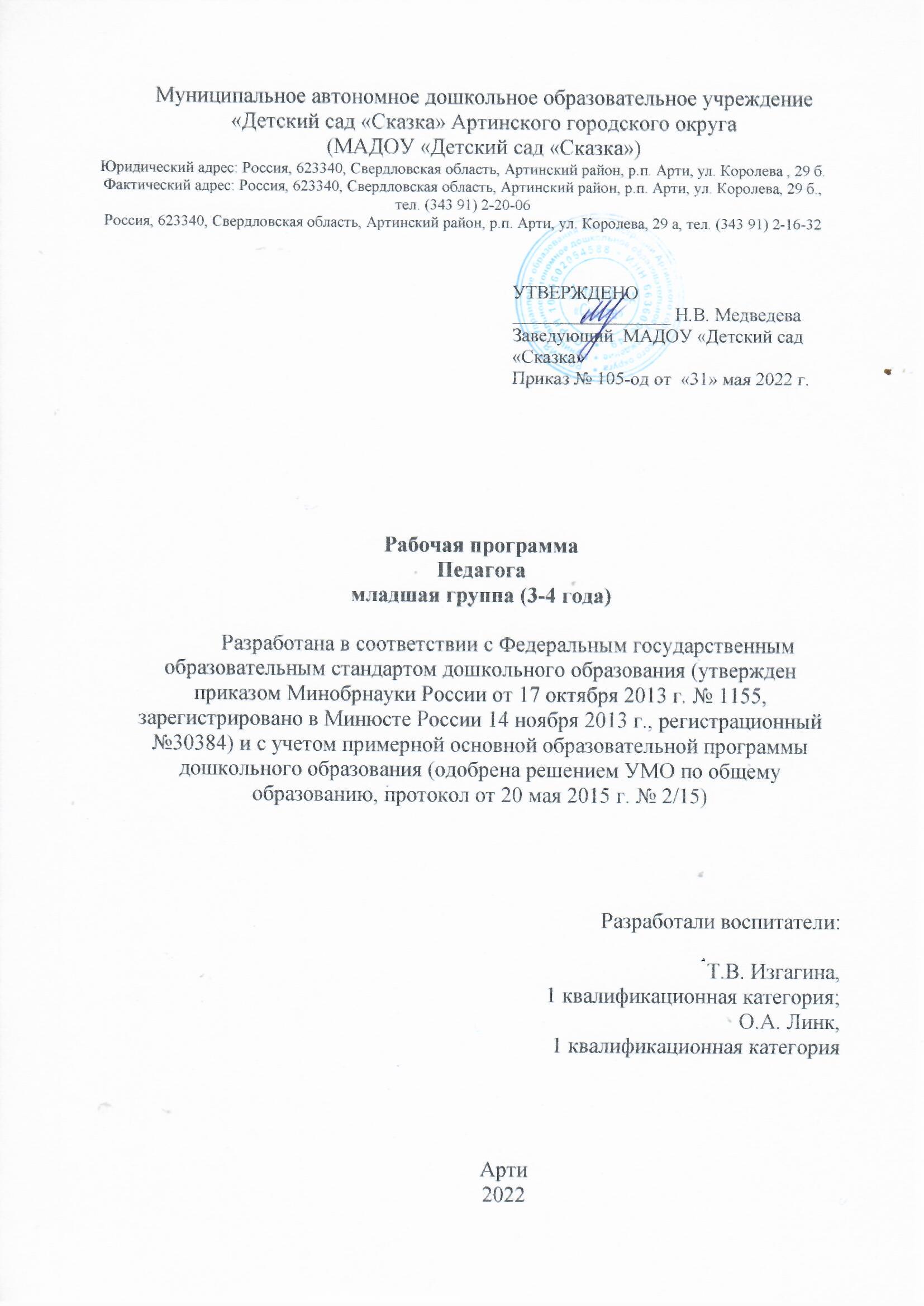 СОДЕРЖАНИЕВВЕДЕНИЕСогласно Федеральному закону «Об образовании в Российской Федерации»
от 29 декабря 2012 г. №273-ФЗ (далее – Федеральный закон «Об образовании в Российской Федерации») дошкольное образование является уровнем общего образования наряду с начальным общим, основным общим и средним общим образованием.Именно в дошкольном детстве закладываются ценностные установки развития личности ребенка, основы его идентичности, отношения к миру, обществу, семье и самому себе.Поэтому миссия дошкольного образования – сохранение уникальности и самоценности дошкольного детства как отправной точки включения и дальнейшего овладения разнообразными формами жизнедеятельности в быстро изменяющемся мире, содействие развитию различных форм активности ребенка, передача общественных норм и ценностей, способствующих позитивной социализации в поликультурном многонациональном обществе.Задача приобщения детей к жизни в современном социальном пространстве требует обновления не только содержания дошкольного образования, но и способов взаимодействия между детьми и взрослыми, формирования базового доверия ребенка к миру, комфортного и безопасного образа жизни.Современные достижения цивилизации открывают новые возможности для развития ребенка с первых дней его жизни. Эти возможности связаны:– с повышением ценностного статуса детства в современном обществе;– с созданием новых форм и видов развивающих сред, способных мотивировать детей;– с появлением коммуникационных и сетевых технологий;– с расширением инновационных программ профессиональной подготовки педагогов и воспитателей, обладающих мастерством коммуникативной компетентности и искусством мотивирования поведения детей. Программа направлена на создание социальной ситуации развития дошкольников, социальных и материальных условий, открывающих возможности позитивной социализации ребенка, формирования у него доверия к миру, к людям и к себе, его личностного и познавательного развития, развития инициативы и творческих способностей посредством культуросообразных и возрастосообразных видов деятельности в сотрудничестве со взрослыми и другими детьми, а также на обеспечение здоровья и безопасности детей.ЦЕЛЕВОЙ РАЗДЕЛ РАБОЧЕЙ ПРОГРАММЫ	Обязательная частьПояснительная запискаВ Муниципальном автономном дошкольном образовательном учреждении «Детский сад «Сказка» (МАДОУ «Детский сад «Сказка»  (далее - Учреждение) реализуется рабочая программа в группе детей младшего возраста (3-4 год).Рабочая программа реализуется в течение всего периода пребывания ребенка в группе.  Режим работы группы: 5 дней в неделю;  с 07.30 до 18.00 (в предпраздничные дни -  с 07.30 до 17.00). Выходные: суббота, воскресенье, праздничные дни, установленные трудовым законодательством Российской Федерации. В группе образовательная деятельность осуществляется на государственном языке Российской Федерации. Срок реализации программы 1 год. С учетом жизненной ситуации ребенка, освоение рабочей программы  может начаться на разных возрастных этапах. Цели и задачи  рабочей программыЦель: Рабочая программа направлена на создание социокультурной образовательной  среды развития ребенка, условий развития ребенка, открывающих возможности для его позитивной социализации, его личностного развития, развития инициативы и творческих способностей на основе сотрудничества со взрослыми и сверстниками и соответствующим возрасту видам деятельности в условиях сельской местности, единого социокультурного комплекса.В ходе реализации Программы предусмотрено учитывать:- индивидуальные потребности ребенка, связанные с его жизненной ситуацией и состоянием здоровья, определяющие особые условия получения им образования, индивидуальные потребности отдельных категорий детей, в том числе с ограниченными возможностями здоровья;- возможности освоения ребенком Программы на разных этапах ее реализации:  дошкольный возраст.Задачи:1) охранять и укреплять физическое и психическое здоровье детей, в том числе их эмоциональное благополучие;2) обеспечить  равные возможности для полноценного развития каждого ребенка в период дошкольного детства независимо от места жительства, пола, нации, языка, социального статуса, психофизиологических и других особенностей (в том числе ограниченных возможностей здоровья);3) обеспечить преемственность целей, задач и содержания образования, реализуемых в рамках образовательных программ различных уровней (далее - преемственность основных образовательных программ дошкольного и начального общего образования);4) создать благоприятные условия  развития детей в соответствии с их возрастными и индивидуальными особенностями и склонностями, развитие способностей и творческого потенциала каждого ребенка как субъекта отношений с самим собой, другими детьми, взрослыми и миром;5) объединить обучение  и воспитание в целостный образовательный процесс на основе духовно-нравственных и социокультурных ценностей и принятых в обществе правил и норм поведения в интересах человека, семьи, общества;6) формировать общую культуру  личности детей, в том числе ценностей здорового образа жизни, развития их социальных, нравственных, эстетических, интеллектуальных, физических качеств, инициативности, самостоятельности и ответственности ребенка, формирование предпосылок учебной деятельности;7) обеспечить вариативность и разнообразие  содержания программ и организационных форм дошкольного образования, возможности формирования программ различной направленности с учетом образовательных потребностей, способностей и состояния здоровья детей;8) обеспечить психолого-педагогическую  поддержку семьи и повысить компетентность родителей (законных представителей) в вопросах развития и образования, охраны и укрепления здоровья детей.9) обеспечить коррекционно-развивающую помощь и поддержку детям с ОВЗ и особыми образовательными потребностями.Принципы и подходы к формированию рабочей программыВ рабочей программе учитываются принципы и подходы к её формированию, в соответствии с ФГОС ДО, инновационной программой «От рождения до школы» под редакцией Н.Е.Вераксы, Т.С.Комаровой, М.А.Васильевой, основной общеобразовательной программой – образовательной программой дошкольного образования с учетом специфики национальных, социокультурных и иных условий  парциальной программы «Мир без опасности» под редакцией И.А.Лыковой.Принципы формирования рабочей программы:- полноценное проживание ребенком всех этапов детства (младенческого, раннего и дошкольного возраста), обогащение (амплификация) детского развития;- построение образовательной деятельности на основе индивидуальных особенностей каждого ребенка, при котором сам ребенок становится активным в выборе содержания своего образования, становится субъектом образования (далее - индивидуализация дошкольного образования);- содействие и сотрудничество детей и взрослых, признание ребенка полноценным участником (субъектом) образовательных отношений;- поддержка инициативы детей в различных видах деятельности;- сотрудничество Учреждения с семьей;- приобщение детей к социокультурным нормам, традициям семьи, общества и государства;- формирование познавательных интересов и познавательных действий ребенка в различных видах деятельности;- возрастная адекватность дошкольного образования (соответствие условий, требований, методов возрасту и особенностям развития);- учет этнокультурной ситуации развития детей;- позитивная социализация ребенка предполагает, что освоение ребенком культурных норм, средств и способов деятельности, культурных образцов поведения и общения с другими людьми, приобщение к традициям семьи, общества, государства происходят в процессе сотрудничества со взрослыми и другими детьми, направленного на создание предпосылок к полноценной деятельности ребенка в изменяющемся мире;- индивидуализация дошкольного образования предполагает такое построение образовательной деятельности, которое открывает возможности для индивидуализации образовательного процесса, появления индивидуальной траектории развития каждого ребенка с характерными для данного ребенка спецификой и скоростью, учитывающей его интересы, мотивы, способности и возрастно-психологические особенности. При этом сам ребенок становится активным в выборе содержания своего образования, разных форм активности. Для реализации этого принципа необходимы регулярное наблюдение за развитием ребенка, сбор данных о нем, анализ его действий и поступков; помощь ребенку в сложной ситуации; предоставление ребенку возможности выбора в разных видах деятельности, акцентирование внимания на инициативности, самостоятельности и активности ребенка;Развивающее вариативное образование. Этот принцип предполагает, что образовательное содержание предлагается ребенку через разные виды деятельности с учетом его актуальных и потенциальных возможностей усвоения этого содержания и совершения им тех или иных действий, с учетом его интересов, мотивов и способностей. Данный принцип предполагает работу педагога с ориентацией на зону ближайшего развития ребенка (Л.С. Выготский), что способствует развитию, расширению как явных, так и скрытых возможностей ребенка;Полнота содержания и интеграция отдельных образовательных областей. В соответствии со Стандартом Программа предполагает всестороннее социально-коммуникативное, познавательное, речевое, художественно-эстетическое и физическое развитие детей посредством различных видов детской активности. Деление Программы на образовательные области не означает, что каждая образовательная область осваивается ребенком по отдельности, в форме изолированных занятий по модели школьных предметов. Между отдельными разделами Программы существуют многообразные взаимосвязи: познавательное развитие тесно связано с речевым и социально-коммуникативным, художественно-эстетическое – с познавательным и речевым и т.п. Содержание образовательной деятельности в одной конкретной области тесно связано с другими областями. Такая организация образовательного процесса соответствует особенностям развития детей раннего и дошкольного возраста;- Инвариантность ценностей и целей при вариативности средств реализации и достижения целей Программы. Стандарт и Программа задают инвариантные ценности и ориентиры, с учетом которых Организация должна разработать свою основную образовательную программу и которые для нее являются научно-методическими опорами в современном мире разнообразия и неопределенности. При этом Программа оставляет за Организацией право выбора способов их достижения, выбора образовательных программ, учитывающих многообразие конкретных социокультурных, географических, климатических условий реализации Программы, разнородность состава групп воспитанников, их особенностей и интересов, запросов родителей (законных представителей), интересов и предпочтений педагогов.Методологические  подходы к формированию рабочей программы1.Культурно-исторический подход к развитию психики человека. (Л.С.Выготский) Культурно-исторический подход к развитию психики человека, предложенный Л.С.Выготским, рассматривает формирование психики в онтогенезе как феномен культурного происхождения. Культурно-исторический подход Л.С.Выготского наиболее полно отражает качественный подход к развитию ребенка. В рамках этого подхода развитие определяется как «...процесс формирования человека или личности, совершающийся путем возникновения на каждой ступени новых качеств, специфических для человека, подготовленных всем предшествующим ходом развития, но не содержащихся в готовом виде на более ранних ступенях» (Л.С.Выготский, 1956).2. Личностный подход к проблеме развития психики ребенка (Л.С.Выготский, А.Н.Леонтьев, Л.И.Божович, Д.Б.Эльконин, А.В.Запорожец).Все поведение ребенка  определяется непосредственными и широкими социальными мотивами поведения и деятельности. В дошкольном возрасте социальные мотивы поведения развиты еще слабо, а потому в этот возрастной период деятельность мотивируется в основном непосредственными мотивами. Исходя из этого, предлагаемая ребенку деятельность должна быть для него осмысленной, только в этом случае она будет оказывать на него развивающее воздействие.Исходит из положения, что в основе развития лежит прежде всего эволюция поведения и интересов ребенка, изменение структуры направленности его поведения. Идея о поступательном развитии ребенка главным образом за счет его личностного развития принципиально противоположна господствующим в современной педагогике идеям о приоритете интеллектуального развития.3. Деятельностный подход к проблеме развития психики ребенка(А.Н.Леонтьев, Д.Б.Эльконин, А.В.Запорожец, В.В.Давыдов).В рамках деятельностного подхода деятельность наравне с обучением рассматривается как движущая сила психического развития. В каждом возрасте существует своя ведущая деятельность, внутри которой возникают новые виды деятельности, развиваются (перестраиваются) психические процессы и возникают личностные новообразования.4. Социокультурный подходПредполагает необходимость формирование ценностного и на его основе ответственного отношения человека к окружающему миру, как основы для «вхождения» в Культуру; организацию такого образовательного процесса и создание такой образовательной среды, чтобы формирование личности протекало в контексте общечеловеческой культуры с учетом конкретных культурных условий жизнедеятельности человека; определение содержания образования на уровне содержания современной мировой культуры; организацию взаимодействия ребенка с миром Культуры: на всех уровнях (микро-, мезо-, макро-); в рамках всех возрастных субкультур (сверстники, старшие, младшие).Элементы культуры, накопленной человечеством, не могут быть переданы ребенку в готовом виде через выработанные нормы и правила. Освоение культуры как системы ценностей должно проходить в специально организованной педагогом деятельности, в жизни ребенка на уровне культур. Особое внимание в образовательном процессе ДОУ следует уделить знакомству детей с традициями национальной культуры (народным календарем, обычаями, обрядами), несущими смысл. Фольклор, народные праздники, приметы, игры, сказки отражают особенности восприятия природы людьми, помогают детям понять механизмы передачи из поколения в поколение опыта бережного отношения к природе, гармоничного взаимодействия с ней.1.1.3.Значимые для разработки и реализации рабочей программы характеристики, в том числе характеристики особенностей развития детей дошкольного возрастаГруппа обеспечивает разностороннее развитие детей в возрасте от 3 до 4 лет с учетом их индивидуальных особенностей по основным направлениям развития: социально-коммуникативному, физическому, познавательно, речевому, художественно-эстетическому.Общее количество  воспитанников – 18;Из них:  мальчиков – 8, девочек – 10.Группа сформирована по одновозрастному принципу.В ходе планирования и реализации Программы учитываются возрастные характеристики, данные авторами комплексной образовательной программы примерной основной образовательной программы «От рождения до школы»под ред. Н.Е.Вераксы, Т. С. Комаровой,М. А. Васильевой.Географо-климатические условияС учетом особенностей климата, природных условий сельской местности, близлежащих водоемов, лесной зоны, благоприятного состояния экологической обстановки, здоровья детей, проводятся оздоровительные мероприятия, организация режимных моментов, прогулка.Достаточно длинный весенний и осенний периоды. Предусматривается ознакомление детей с природно-климатическими условиями и особенностями Свердловской области, воспитание любви к родной природе, через экосистемы поселка (лес, луг, овраг, река, родник). Процесс воспитания и развития в детском саду является непрерывным, график образовательного процесса составляется в соответствии с выделением двух периодов: - холодный период - образовательный: (сентябрь-май), составляется определенный режим дня и осуществляется планирование непосредственно образовательной деятельности с детьми в разнообразных формах работы; - летний период - оздоровительный (июнь-август), для которого составляется другой режим дня, осуществляется оздоровительная и культурно-досуговая деятельность. При планировании образовательной деятельности, в группе, вносятся коррективы в физкультурно-оздоровительную работу. Учитывая климатические и природные особенности ближайшего окружения, два раза непосредственно образовательная деятельность с детьми по физическому развитию проводится в зале и один раз – на воздухе.Прогулки с детьми в холодный период предусматриваются в соответствии с требованиями СанПиН и режимом/распорядком дня. Рекомендуемая продолжительность ежедневных прогулок составляет 3-4 часа. Продолжительность прогулки определяется в зависимости от климатических условий. При температуре воздуха ниже минус 15°С и скорости ветра более 7 м/с продолжительность прогулки рекомендуется сокращать.Прогулки организуются не менее 2 раз в день (в том числе в период утреннего приема): в первую половину дня и во вторую половину дня - после дневного сна или перед уходом детей домой.В условиях холодной уральской зимы, когда световой день уменьшается до 7 часов, количество прогулок и совместной деятельности взрослого и детей, осуществляемой  на улице во вторую половину дня, сводится к минимуму. Прогулка не проводится при t° воздуха ниже -15°С и скорости ветра более 15м/с для детей 3-4-х лет. В дни каникул создаются оптимальные условия для самостоятельной двигательной, игровой, познавательной, двигательной и музыкально-художественной деятельности детей, проводятся музыкальные и физкультурные досуги, праздники, развлечения:- в теплое время - жизнедеятельность детей, преимущественно, организуется на открытом воздухе;- в совместной и самостоятельной деятельности по познанию окружающего мира, приобщению к культуре речи дети знакомятся с климатическими особенностями, явлениями природы, характерными для местности, в которой проживают;- в совместной и самостоятельной художественно-эстетической деятельности (рисование, аппликация, лепка, конструирование) предлагаются для изображения знакомые детям звери, птицы, домашние животные, растения уральского региона.Социальными заказчиками деятельности учреждения являются в первую очередь родители воспитанников. Поэтому коллектив группы создает доброжелательную, психологически комфортную атмосферу, в основе которой лежит определенная система взаимодействия с родителями, взаимопонимание и сотрудничество.Социологический портрет семей воспитанников группы  «Красная Шапочка»Медицинское обслуживание детей в пределах должностных обязанностей оказывается медицинскими работниками ГБУЗ СО «Артинская центральная районная больница» в соответствии с договором медицинские работники несут ответственность за здоровье и физическое развитие детей, проведение лечебно-профилактических мероприятий, соблюдение санитарно-гигиенических норм, режима и обеспечение качества питания.Характеристика психофизического здоровьяФизиологические особенности контингента воспитанниковИндивидуальные особенности контингента воспитанников и их семей максимально учтены при планировании образовательного процесса.Учет психофизического здоровья воспитанников ДОУХарактеристика контингента воспитанников по группам здоровьяВ образовательный процесс дошкольного учреждения целенаправленно включаются психогимнастика, пальчиковые игры, артикуляционные тренинги, зрительные упражнения, физминутки, коррекционные упражнения, что способствуют снятию напряжения, утомляемости, повышают работоспособность, предупреждают развитие плоскостопия и нарушения осанки воспитанников.Образовательный процесс в дошкольном учреждении выстраивается по рекомендациям медицинских работников с учетом групп здоровья, введены паспорта здоровья, все это позволяет снизить риск осложнений имеющих заболеваний, также включать в содержание педагогической деятельности оздоровительную и коррекционную составляющую.1.1.4 Характеристики особенностей развития воспитанников группы.В возрасте 3–4 лет ребенок постепенно выходит за пределы семейного круга. Его общение становится внеситуативным. Взрослый становится для ребенка не только членом семьи, но и носителем определенной общественной функции. Желание ребенка выполнять такую же функцию приводит к противоречию с его реальными возможностями. Это противоречие разрешается через развитие игры, которая становится ведущим видом деятельности в дошкольном возрасте.Главной особенностью игры является ее условность: выполнение одних действий с одними предметами предполагает их отнесенность к другим действиям с другими предметами. Основным содержанием игры младших дошкольников являются действия с игрушками и предметами-заместителями. Продолжительность игры небольшая. Младшие дошкольники ограничиваются игрой с одной-двумя ролями и простыми, неразвернутыми сюжетами. Игры с правилами в этом возрасте только начинают формироваться.Изобразительная деятельность ребенка зависит от его представлений о предмете. В этом возрасте они только начинают формироваться. Графические образы бедны. У одних детей в изображениях отсутствуют детали, у других рисунки могут быть более детализированы. Дети уже могут использовать цвет.Большое значение для развития мелкой моторики имеет лепка. Младшие дошкольники способны под руководством взрослого вылепить простые предметы. Известно, что аппликация оказывает положительное влияние на развитие восприятия. В этом возрасте детям доступны простейшие виды аппликации.Конструктивная деятельность в младшем дошкольном возрасте ограничена возведением несложных построек по образцу и по замыслу. В младшем дошкольном возрасте развивается перспективная деятельность. Дети от использования предэталонов — индивидуальных единиц восприятия, переходят к сенсорным эталонам — культурно-выработанным средствам восприятия. К концу младшего дошкольного возраста дети могут воспринимать до 5 и более форм предметов и до 7 и более цветов, способны дифференцировать предметы по величине, ориентироваться в пространстве группы детского сада, а при определенной организации образовательного процесса — и в помещении всего дошкольного учреждения.Развиваются память и внимание. По просьбе взрослого дети могут запомнить 3–4 слова и 5–6 названий предметов. К концу младшего до-школьного возраста они способны запомнить значительные отрывки из любимых произведений.Продолжает развиваться наглядно-действенное мышление. При этом преобразования ситуаций в ряде случаев осуществляются на основе целенаправленных проб с учетом желаемого результата. Дошкольники способны установить некоторые скрытые связи и отношения между предметами.В младшем дошкольном возрасте начинает развиваться воображение, которое особенно наглядно проявляется в игре, когда одни объекты выступают в качестве заместителей других. Взаимоотношения детей обусловлены нормами и правилами. В результате целенаправленного воздействия они могут усвоить относительно большое количество норм, которые выступают основанием для оценки собственных действий и действий других детей.Взаимоотношения детей ярко проявляются в игровой деятельности. Они скорее играют рядом, чем активно вступают во взаимодействие .Однако уже в этом возрасте могут наблюдаться устойчивые избирательные взаимоотношения. Конфликты между детьми возникают преимущественно по поводу игрушек. Положение ребенка в группе сверстников во многом определяется мнением воспитателя. В младшем дошкольном возрасте можно наблюдать соподчинение мотивов поведения в относительно простых ситуациях. Сознательное управление поведением только начинает складываться; во многом поведение ребенка еще  ситуативно. Вместе с тем можно наблюдать и случаи ограничения собственных побуждений самим ребенком, сопровождаемые словесными указаниями. Начинает развиваться самооценка, при этом дети в значительной мере ориентируются на оценку воспитателя. Продолжает развиваться также их половая идентификация, что проявляется в характере выбираемых игрушек и сюжетов.Отдых. Развивать культурно-досуговую деятельность детей по интересам. Обеспечивать каждому ребенку отдых (пассивный и активный), эмоциональное благополучие. Формировать умение занимать себя игрой.Развлечения. Показывать театрализованные представления. Организовывать прослушивание звукозаписей; просмотр мультфильмов. Проводить развлечения различной тематики (для закрепления и обобщения пройденного материала). Вызывать интерес к новым темам, стремиться к тому, чтобы дети получали удовольствие от увиденного и услышанного во  время развлечения.Праздники. Приобщать детей к праздничной культуре. Отмечать государственные праздники (Новый год, «Мамин день»). Содействовать созданию обстановки общей радости, хорошего настроения.Самостоятельная деятельность. Побуждать детей заниматься изобразительной деятельностью, рассматривать иллюстрации в книгах, играть в разнообразные игры; разыгрывать с помощью воспитателя знакомые сказки, обыгрывать народные песенки, потешки. Поддерживать желание детей петь, танцевать, играть с музыкальными игрушками. Создавать соответствующую среду для успешного осуществления самостоятельной деятельности детей.1.2 Планируемые результаты освоения рабочей программы. Целевые ориентиры в дошкольном возрасте (ФГОС) Специфика дошкольного детства (гибкость, пластичность развития ребенка, высокий разброс вариантов его развития, его непосредственность и непроизвольность) не позволяет требовать от ребенка дошкольного возраста достижения конкретных образовательных результатов и обусловливает необходимость определения результатов освоения образовательной программы в виде целевых ориентиров. Планируемые результаты Программы представлены в виде целевых ориентиров дошкольного образования, которые представляют собой социально-нормативные возрастные характеристики возможных достижений ребенка на этапе завершения раннего возраста и на этапе завершения уровня дошкольного образования.   Целевые ориентиры не подлежат непосредственной оценке, в том числе в виде педагогической диагностики (мониторинга), и не являются основанием для их формального сравнения с реальными достижениями детей. Они не являются основой объективной оценки соответствия установленным требованиям образовательной деятельности и подготовки детей. Освоение Программы не сопровождается проведением промежуточных аттестаций и итоговой аттестации воспитанников.Целевые ориентиры учитываются при:  -.построении образовательной политики в учреждении, на соответствующих уровнях с учетом целей дошкольного образования, общих для всего образовательного пространства Российской Федерации; -.решении задач: формирования Программы, рабочих программ педагогов;  анализа профессиональной деятельности; взаимодействия с семьями;  -.изучении характеристик образования детей в возрасте от 2 месяцев до 7 лет; -.информировании родителей (законных представителей) и общественности относительно целей Программы.К целевым ориентирам дошкольного образования относятся следующие социально-нормативные возрастные характеристики возможных достижений ребенка:• Целевые ориентиры образования в раннем возрасте.• Целевые ориентиры на этапе завершения дошкольного образования.К целевым ориентирам дошкольного образования относятся следующие социально-нормативные возрастные характеристики возможных достижений ребенка:• Ребенок интересуется окружающими предметами и активно действует с ними; эмоционально вовлечен в действия с игрушками и другими предметами, стремится проявлять настойчивость в достижении результата своих действий.• Использует специфические, культурно фиксированные предметные действия, знает назначение бытовых предметов (ложки, расчески, карандаша и пр.) и умеет пользоваться ими. Владеет простейшими навыками самообслуживания; стремится проявлять самостоятельность в бытовом и игровом поведении; проявляет навыки опрятности.• Проявляет отрицательное отношение к грубости, жадности.• Соблюдает правила элементарной вежливости (самостоятельно или по напоминанию говорит «спасибо», «здравствуйте», «до свидания»,«спокойной ночи» (в семье, в группе); имеет первичные представления об элементарных правилах поведения в детском саду, дома, на улице и старается соблюдать их.• Владеет активной речью, включенной в общение; может обращаться с вопросами и просьбами, понимает речь взрослых; знает названия окружающих предметов и игрушек. Речь становится полноценным средством общения с другими детьми.• Стремится к общению со взрослыми и активно подражает им в движениях и действиях; появляются игры, в которых ребенок воспроизводит действия взрослого. Эмоционально откликается на игру, предложенную взрослым, принимает игровую задачу.• Проявляет интерес к сверстникам; наблюдает за их действиями и подражает им. Умеет играть рядом со сверстниками, не мешая им. Проявляет интерес к совместным играм небольшими группами.• Проявляет интерес к окружающему миру природы, с интересом участвует в сезонных наблюдениях.• Проявляет интерес к стихам, песням и сказкам, рассматриванию картинок, стремится двигаться под музыку; эмоционально откликается на различные произведения культуры и искусства.• С пониманием следит за действиями героев кукольного театра; проявляет желание участвовать в театрализованных и сюжетно-ролевых играх.• Проявляет интерес к продуктивной деятельности (рисование, лепка, конструирование, аппликация).• У ребенка развита крупная моторика, он стремится осваивать различные виды движений (бег, лазанье, перешагивание и пр.). С интересом участвует в подвижных играх с простым содержанием, несложными движениями. Развивающее оценивание качества образовательной деятельности по программеОценивание качества образовательной деятельности, осуществляемой ДО по программе, представляет собой важную составную часть данной образовательной деятельности, направленную на ее усовершенствование. Концептуальные основания такой оценки определяются требованиями Федерального закона «Об образовании в Российской Федерации», а также Стандарта, в котором определены государственные гарантии качества образования. Оценивание качества, т. е. оценивание соответствия образовательной деятельности, реализуемой  ДОУ, заданным требованиям Стандарта и программы в дошкольном образовании направлено в первую очередь на оценивание созданных  условий в процессе образовательнойдеятельности.	Система оценки образовательной деятельности, предусмотренная программой, предполагает оценивание качества условий образовательной деятельности, обеспечиваемых Организаций, включая психолого-педагогические, кадровые, материально-технические, финансовые, информационно-методические, управление Организацией и т. д..Программой предусмотрена система мониторинга динамики развития детей, динамики их образовательных достижений, основанная на методе наблюдения и включающая:– педагогические наблюдения, педагогическую диагностику, связанную с оценкой эффективности педагогических действий с целью их дальнейшей оптимизации;– детские портфолио, фиксирующие достижения ребенка в ходе образовательной деятельности; – карты развития ребенка; – различные шкалы индивидуального развития. Программа предоставляет Организации право самостоятельного выбора инструментов  педагогической и психологической диагностики развития детей, в том числе, его динамики.В соответствии со Стандартом и принципами программы оценка качества образовательной деятельности по программе:1) поддерживает ценности развития и позитивной социализации ребенка дошкольного возраста;2) учитывает факт разнообразия путей развития ребенка в условиях современного постиндустриального общества;3) ориентирует систему дошкольного образования на поддержку вариативности используемых образовательных программ и организационных форм дошкольного образования;4) обеспечивает выбор методов и инструментов оценивания для семьи, образовательной организации и для педагогов Организации в соответствии:– с разнообразием вариантов развития ребенка в дошкольном детстве, – разнообразием вариантов образовательной среды, – разнообразием местных условий в разных регионах и муниципальных образованиях Российской Федерации;5)представляет собой основу для развивающего управления программами дошкольного образования на уровне Организации, учредителя, региона, страны, обеспечивая тем самым качество основных образовательных программ дошкольного образования в разных условиях их реализации в масштабах всей страны.Система оценки качества реализации программ дошкольного образования на уровне Организации должна обеспечивать участие всех участников образовательных отношений и в то же время выполнять свою основную задачу – обеспечивать развитие системы дошкольного образования в соответствии с принципами и требованиями Стандарта. Программой предусмотрены следующие уровни системы оценки качества: диагностика развития ребенка, используемая как профессиональный инструмент педагога с целью получения обратной  связи от собственных педагогических действий и планирования дальнейшей индивидуальной работы с детьми по Программе; внутренняя оценка, самооценка Организации;внешняя оценка Организации, в том числе независимая профессиональная и общественная оценка.На уровне образовательной организации система оценки качества реализации программы решает задачи:повышения качества реализации программы дошкольного образования;реализации требований Стандарта к структуре, условиям и целевым ориентирам основной образовательной программы дошкольной организации; обеспечения объективной экспертизы деятельности Организации в процессе оценки качества программы дошкольного образования; задания ориентиров педагогам в их профессиональной деятельности и перспектив развития самой Организации;создания оснований преемственности между дошкольным и начальным общим образованием.Важнейшим элементом системы обеспечения качества дошкольного образования в  Организации  является оценка качества  психолого-педагогических условий реализации основной образовательной программы, и именно психолого-педагогические условия являются основным предметом оценки в предлагаемой системе оценки качества образования на уровне Организации. Это позволяет выстроить систему оценки и повышения качества вариативного, развивающего дошкольного образования в соответствии со Стандартом посредством экспертизы условий реализации Программы.Ключевым уровнем оценки является уровень образовательного процесса, в котором непосредственно участвует ребенок, его семья и педагогический коллектив Организации. Система оценки качества предоставляет педагогам и администрации Организации материал для рефлексии своей деятельности и для серьезной работы над Программой, которую они реализуют. Результаты оценивания качества образовательной деятельности формируют доказательную основу для изменений основной образовательной программы, корректировки образовательного процесса и условий образовательной деятельности.Важную роль в системе оценки качества образовательной деятельности играют также семьи воспитанников и другие субъекты образовательных отношений, участвующие в оценивании образовательной деятельности Организации, предоставляя обратную связь о качестве образовательных процессов Организации. Система оценки качества дошкольного образования:– должна быть сфокусирована на оценивании психолого-педагогических и других условий реализации основной образовательной программы в Организации в пяти образовательных областях, определенных Стандартом; – учитывает образовательные предпочтения и удовлетворенность дошкольным образованием со стороны семьи ребенка;– исключает использование оценки индивидуального развития ребенка в контексте оценки работы Организации;– исключает унификацию и поддерживает вариативность программ, форм и методов дошкольного образования;– способствует открытости по отношению к ожиданиям ребенка, семьи, педагогов, общества и государства;– включает как оценку педагогами Организации собственной работы, так и независимую профессиональную и общественную оценку условий образовательной деятельности в дошкольной организации;– использует единые инструменты, оценивающие условия реализации программы в Организации,  как для самоанализа, так и для внешнего оценивания.Часть, формируемая участниками образовательных отношений1.4 Парциальная программа «Мир безопасности»	Лыкова И.А. Парциальная образовательная программа для детей дошкольного возраста «Мир Без Опасности». — М.: Издательский дом «Цветной мир», 2017. — 128 с., 2-е издание, перераб. и доп. «Мир Без Опасности» — авторская программа нового поколения, разработанная в соответствии с ФГОС ДО и направленная на формирование культуры безопасности личности в условиях развивающего дошкольного образования. Парциальная образовательная программа «Мир Без Опасности» ориентирована на сохранение уникальности и самоценности детства как важного этапа в общем развитии человека; поддержку разнообразия детства; уважение личности каждого ребенка с учетом возрастных, гендерных, индивидуальных особенностей. 1.4.1 Цели и задачи:Цель программы «Мир Без Опасности» — становление культуры безопасности личности в процессе активной деятельности, расширение социокультурного опыта растущего человека, содействие формированию эмоционально-ценностного отношения к окружающему миру и «Я-концепции».Задачи:Создать условия для эмоциональнопозитивного, комфортного состояния детей, поддерживать чувство базового доверия к миру.Дать доступное возрасту представление о возможных опасностях как угрозах жизни и здоровью в разных ситуациях (дома, в детском саду, на улице, в транспорте). Создавать условия для формирования навыков осторожного поведения в потенциально опасных местах (возле окон и дверей, на балконе, лестнице, горке и т.п.) и ситуациях (на дороге, в транспорте, в магазине, на прогулке, за столом, в ванной).1.4.2 Принципы формирования части формируемой участниками образовательных отношений Парциальная образовательная программа «Мир Без Опасности» ориентирована на сохранение уникальности и самоценности детства как важного этапа в общем развитии человека; поддержку разнообразия детства; уважение личности каждого ребенка с учетом возрастных, гендерных, индивидуальных особенностей. Предусматривает реализацию принципа непрерывности образования на всех его уровнях, обеспечивает преемственность программ (целей, задач, содержания) дошкольного и начального общего образования.Программа разработана на основе системы дидактических принципов при ведущей роли принципов антропоцентризма, культуросообразности, инициирования субъектности, минимакса.Программа предполагает личностно-ориентированный и гуманистический характер взаимоотношений детей и взрослых — педагогов, родителей (или законных представителей) — в разнообразных формах содержательного и при этом доверительного, максимально комфортного взаимодействия, поддерживающего у каждого ребенка чувство базового доверия к миру.Целевые ориентиры, ключевые задачи и планируемые результаты (педагогическая диагностика) выстроены как целостная дидактическая система.1.4.3 Значимые характеристики для разработки и реализации части, формируемой участниками образовательных отношений, в том числе характеристики особенностей развития детей дошкольного возраста.В младшем дошкольном возрасте происходит дальнейшее развитие детского организма, совершенствуются все физиологические функции и процессы, что становится основой становления базовых представлений о безопасности жизни и здоровья человека, формирования практических навыков безопасного и здоровьесохранного поведения. Основной показатель нормы — комфорт и хорошее самочувствие ребенка.Развитие моторики и становление двигательной активности. Движения и действия детей четвертого года жизни становятся все более разнообразными и координированными, что позволяет педагогам и родителям ставить перед детьми посильные задачи здоровьесохранного и безопасного для жизни поведения: самостоятельно умываться, чистить зубы, причесываться, раздеваться и одеваться достаточно быстро, в рациональной последовательности, правильно пользоваться столовыми приборами, уверенно ориентироваться и свободно двигаться в знакомом пространстве, экспериментировать с различными материалами, веществами, предметами с целью выявления их свойств и возможностей своего тела и др. В разных видах деятельности дети, как правило, поглощены процессом, а не результатом. Вместе с тем они уже способны выполнять различные действия по своему желанию (во избежание опасностей, угрожающих жизни и здоровью детей, необходим контроль со стороны взрослых, не препятствующий проявлению детской активности). Дети более сознательно и сосредоточенно наблюдают за показом действий педагога, стараются выслушивать и осмыслить его пояснения, пытаются освоить новые способы деятельности и поведения. Это позволяет начинать знакомство детей с элементарными правилами поведения в бытовых ситуациях (дома), в детском саду, на прогулках, в общении с природой.Социальная ситуация развития характеризуется все возрастающей самостоятельностью ребенка, расширением его знакомства с окружающим миром (природным и социальным). Особые изменения наблюдаются в общении: на смену деловому сотрудничеству раннего возраста приходит познавательная форма общения, основной мотив которой — познание окружающего мира, наступает возраст «почемучек». Общение с близкими взрослыми (родителями, педагогами) постепенно приобретает внеситуативный характер. Взрослый по-прежнему — главный партнер по общению, однако начинает усложняться общение ребенка со сверстниками, формируются элементарные навыки совместной деятельности, основанные на первых представлениях о социально приемлемых нормах общения. Становление познавательных процессов, развитие личностных качеств ребенка происходит через игру. Игра выступает основным мотивом для освоения детьми навыков поведения, безопасного для жизни и здоровья.Психическое развитие. Среди познавательных процессов выделяется память, оказывающая влияние на развитие всей познавательной сферы детей четвертого года жизни. Память пока непроизвольная, но ребенок легко запоминает то, что его привлекло, заинтересовало, вошло в практический опыт, культурные практики (вт.ч. навыки безопасного поведения).Ощущение и восприятие постепенно утрачивают аффективный характер, к четырем годам восприятие приобретает черты произвольности — ребенок способен недолгое время целенаправленно наблюдать, рассматривать, сравнивать, вести поиск. Результаты самостоятельных наблюдений, сравнений, элементарных опытов позволяют ребенку раскрыть смысл понятий, связанных с безопасностью жизни и здоровья: опасно/безопас- но, страшно/нестрашно, бо- лезнь/здоровье, горячо/холод- но, полезно/вредно и др. Четвертый год жизни — это возраст формирования сенсорных эталонов (обобщенных представлений о форме, цвете, размере, фактуре), которые пока еще остаются предметными, т.е. существуют в тесной связи с конкретным предметом и не являются абстрактными. Взрослым следует помнить, что речь ребенка этого возраста экспрессивна и ситуативна, что иногда вызывает трудности в понимании причин страха, агрессии, дискомфорта и других проявлений, свидетельствующих о нарушении гармонии в физическом или психическом состоянии ребенка.Мышление ребенка формируется благодаря активному развитию речи и общению с близкими взрослыми. До 3,5-4 лет ведущим является нагляднодейственное мышление, в котором постепенно закладываются основы наглядно-образного мышления. Развитие нагляднообразного мышления проявляется в способности ребенка отделять образ от конкретного предмета и обозначать его с помощью слова. Ребенок открывает социальный смысл понятий «можно», «нельзя», «так принято», «правило», «так делают все воспитанные люди» и др. Это позволяет начинать знакомство детей с элементарными нормами поведения как некими устойчивыми образцами, имеющими силу в разных ситуациях.Воображение развивается в тесной взаимосвязи с мышлением и является основой появления наглядно-образного мышления. Именно воображение позволяет ребенку открыть и принять в качестве эталона поведение другого человека и героя литературного или анимационного произведения.Внимание приобретает все большую сосредоточенность и устойчивость. Ребенок начинает управлять своим вниманием и пытается сознательно «направлять» его на материалы, предметы, инструменты, сооружения с целью их познания. При этом он самостоятельно актуализирует «правила» обращения в потенциально опасными объектами (даже проговаривает их вслух).Эмоциональный мир ребенка этого возраста очень гибок, подвижен, зависим от наличной ситуации и ближайшего окружения. Если близкие взрослые понимают и принимают его, то и общая ситуация развития благоприятна: ребенок положительно оценивает себя, у него формируется адекватная самооценка и базовое доверие к миру. Но в этот период могут проявляться и последствия кризиса трех лет: негативизм, упрямство, агрессивность. Представления о безопасности жизни и здоровья эмоционально окрашены (например, даже упоминание о болезни вызывает у малышей тревогу и, напротив, сообщение о хорошей погоде и предстоящей прогулке дарят радость).Произвольность поведения еще только начинает формироваться, поэтому деятельность детей четвертого года жизни носит неустойчивый характер. Они не могут удержать в сознании цель, планировать последовательность действий, оценивать результат. На устойчивость и результативность деятельности большое влияние оказывает выбор привлекательного мотива деятельности (сделать что-то для себя, для своей игры). К концу четвертого года жизни начинает формироваться целе- устремленность — важнейшее волевое качество человека.Центральным механизмом развития личности остается подражание: ребенок копирует поступки и действия взрослых, еще не до конца осознавая их смысла. Трехлетний ребенок испытывает эмоциональное удовлетворение и радость от признания своих успехов. Однако уже к трем с половиной годам он может достаточно адекватно оценивать свои возможности и начинает осознавать самого себя. У ребенка появляются первые представления о себе как о личности, которая действует по своей воле, самостоятельно. В этом возрасте развитие самосознания связывается с отделения себя от других, с появлением позиции «Я» и положительного отношения к своему имени. Любимым выражением ребенка этого возраста становится «Я сам!». Важно поощрять желание сделать что-то самостоятельно, без помощи взрослого. Воспитателю второй младшей группы следует особое внимание обращать на развитие самостоятельности детей и поддержку индивидуальности.1.4.4 Планируемые результаты части, формируемой участниками  образовательных отношенийК четырем годам ребенок:	• имеет элементарные представления о ценности здоровья, о необходимости соблюдения правил гигиены в повседневной жизни и старается следовать им в своей деятельности;правильно пользуется предметами личной гигиены (мыло, расческа, полотенце, носовой платок), совершает процессы умывания и мытья рук при незначительной помощи взрослого;пытается самостоятельно раздеваться и одеваться, следит за своим внешним видом, владеет простейшими навыками поведения во время еды;понимает, как нужно вести себя в опасных ситуациях (держаться за перила лестницы при спуске и подъеме, не просовывать пальцы в дверные проемы и т.п.) и при напоминании выполняет эти правила;старается выполнять общепринятые правила поведения в детском саду, отрицательно реагирует на явное нарушение правил; пытается управлять своим поведением: соотносит свои действия с правилами игры;бережно относится к природе (не топчет растения, не ломает ветки, не пытается раздавить жуков, поймать бабочку, а стремится их рассмотреть на небольшом расстоянии, понаблюдать за ними, полюбоваться); проявляет желание заботиться об объектах живой природы (животных, птицах зимой).2.	СОДЕРЖАТЕЛЬНЫЙ РАЗДЕЛ РАБОЧЕЙ ПРОГРАММЫ	Обязательная часть2.1. Общие положенияВ содержательном разделе представлены: – описание модулей образовательной деятельности в соответствии с направлениями развития ребенка в пяти образовательных областях: социально-коммуникативной, познавательной, речевой, художественно-эстетической и физического развития, с учетом используемых вариативных программ дошкольного образования и методических пособий, обеспечивающих реализацию данного содержания;– описание вариативных форм, способов, методов и средств реализации Программы с учетом возрастных и индивидуально-психологических особенностей воспитанников, специфики их образовательных потребностей, мотивов и интересов; – адаптивная программа коррекционно-развивающей работы с детьми с ограниченными возможностями здоровья, описывающая образовательную деятельность по профессиональной коррекции нарушений развития детей, предусмотренную Программой.В соответствии с положениями Стандарта и принципами Программы Организации предоставлено право выбора способов реализации образовательной деятельности в зависимости от конкретных условий, предпочтений педагогического коллектива Организации и других участников образовательных отношений, а также с учетом индивидуальных особенностей воспитанников, специфики их индивидуальных потребностей и интересов. При организации образовательной деятельности по направлениям, обозначенным образовательными областями, необходимо следовать принципам Программы, в частности принципам поддержки разнообразия детства, индивидуализации дошкольного образования, возрастной адекватности образования и другим. Определяя содержание образовательной деятельности в соответствии с этими принципами, следует принимать во внимание разнообразие интересов и мотивов детей, значительные индивидуальные различия между детьми, неравномерность формирования разных способностей у ребенка, а также особенности социокультурной среды, в которой проживают семьи воспитанников, и особенности места расположения Организации. 2.2 Описание образовательной деятельности в соответствии с направлениями развития ребенка, представленными в пяти образовательных областях; с описание вариативных форм, способов, методов и средств реализации рабочей программы с учетом возрастных и индивидуальных особенностей воспитанников, специфики их образовательных потребностей и интересов.Программа направлена на обеспечение развития личности детей дошкольного возраста в различных видах общения и деятельности с учетом их возрастных, индивидуальных психологических и физиологических особенностей.Программа сформирована как программа психолого-педагогической поддержки позитивной социализации и индивидуализации, развития личности детей дошкольного возраста и определяет комплекс основных характеристик дошкольного образования. Содержание программы обеспечивает развитие личности, мотивации и способностей детей в различных видах деятельности и охватывает следующие структурные единицы, представляющие определенные направления развития и образования детей (далее - образовательные области):- социально-коммуникативное развитие,- познавательное развитие,- речевое развитие,- художественно-эстетическое развитие,- физическое развитие.Конкретное содержание указанных образовательных областей зависит от возрастных и индивидуальных особенностей детей, определяется целями и задачами Программы и реализуется в различных видах деятельности.Содержание программы отражает следующие аспекты образовательной среды для ребенка дошкольного возраста:1)развивающая предметно-пространственная образовательная среда;2) характер взаимодействия со взрослыми;3) характер взаимодействия с другими детьми;4) система отношений ребенка к миру, к другим людям, к себе самому.2.2.1Дошкольный возраст  3-4 годаМодуль образовательной деятельности «Социально -коммуникативное развитие»«Социально-коммуникативное развитие направлено на усвоение норм и ценностей, принятых в обществе, включая моральные и нравственные ценности; развитие общения и взаимодействия ребенка со взрослыми и сверстниками; становление самостоятельности, целенаправленности и саморегуляции собственных действий; развитие социального и эмоционального интеллекта, эмоциональной отзывчивости, сопереживания, формирование готовности к совместной деятельности со сверстниками, формирование уважительного отношения и чувства принадлежности к своей семье и к сообществу детей и взрослых в Организации; формирование позитивных установок к различным видам труда и творчества; формирование основ безопасного поведения в быту, социуме, природе».Основные цели и задачиСоциализация, развитие общения, нравственное воспитание.Усвоение норм и ценностей, принятых в обществе, воспитание моральных и нравственных качеств ребенка, формирование умения правильно оценивать свои поступки и поступки сверстников. Развитие общения и взаимодействия ребенка с взрослыми и сверстниками, развитие социального и эмоционального интеллекта, эмоциональной отзывчивости, сопереживания, уважительного и доброжелательного отношения к окружающим. Формирование готовности детей к совместной деятельности, развитие умения договариваться, самостоятельно разрешать конфликты сосверстниками.Ребенок в семье и сообществе, патриотическое воспитание.Формирование образа Я, уважительного отношения и чувства принадлежности к своей семье и к сообществу детей и взрослых в организации; формирование гендерной, семейной, гражданской принадлежности; воспитание любви к Родине, гордости за ее достижения, патриотических чувств.Самообслуживание, самостоятельность, трудовое воспитание.Развитие навыков самообслуживания; становление самостоятельности, целенаправленности и саморегуляции собственных действий.Воспитание культурно-гигиенических навыков. Формирование позитивных установок к различным видам труда и творчества, воспитание положительного отношения к труду, желания трудиться. Воспитание ценностного отношения к собственному труду, труду других людей и его результатам. Формирование умения ответственно относиться к порученному заданию (умение и желание доводить дело до конца, стремление сделать его хорошо). Формирование первичных представлений о труде взрослых, его роли в обществе и жизни каждого человека.Формирование основ безопасности. Формирование первичных представлений о безопасном поведении в быту, социуме, природе. Воспитание осознанного отношения к выполнению правил безопасности. Формирование осторожного и осмотрительного отношения к потенциально опасным для человека и окружающего мира природы ситуациям. Формирование представлений о некоторых типичных опасных ситуациях и способах поведения в них. Формирование элементарных представлений о правилах безопасности дорожного движения; воспитание осознанного отношения к необходимости выполнения этих правил.Содержание психолого-педагогической работыСоциализация, развитие общения, нравственное воспитаниеЗакреплять навыки организованного поведения в детском саду, дома,на улице. Продолжать формировать элементарные представления о том,что хорошо и что плохо. Обеспечивать условия для нравственного воспитания детей. Поощрять попытки пожалеть сверстника, обнять его, помочь. Создавать игровые ситуации, способствующие формированию внимательного, заботливого отношения к окружающим. Приучать детей общаться спокойно, без крика. Формировать доброжелательное отношение друг к другу, умение делиться с товарищем, опыт правильной оценки хороших и плохих поступков. Учить жить дружно, вместе пользоваться игрушками, книгами, помогать друг другу. Приучать детей к вежливости (учить здороваться, прощаться, благодарить за помощь).Ребенок в семье и сообществе, патриотическое воспитаниеОбраз Я. Постепенно формировать образ Я. Сообщать детям разнообразные, касающиеся непосредственно их сведения (ты мальчик, у тебя серые глаза, ты любишь играть), в том числе сведения о прошлом (не умел ходить, говорить; ел из бутылочки) и о происшедших с ними изменениях (сейчас умеешь правильно вести себя за столом, рисовать, танцевать; знаешь «вежливые» слова).Семья.Беседовать с ребенком о членах его семьи (как зовут, чем занимаются, как играют с ребенком).Детский сад. Формировать у детей положительное отношение к детскому саду. Обращать их внимание на красоту и удобство оформления групповой комнаты, раздевалки (светлые стены, красивые занавески, удобная мебель, новые игрушки, в книжном уголке аккуратно расставлены книги с яркими картинками). Знакомить детей с оборудованием и оформлением участка для игр и занятий, подчеркивая его красоту, удобство, веселую, разноцветную окраску строений.Обращать внимание детей на различные растения, на их разнообразие и красоту. Вовлекать детей в жизнь группы, воспитывать стремление поддерживать чистоту и порядок в группе, формировать бережное отношение к игрушкам, книгам, личным вещам и пр. Формировать чувство общности, значимости каждого ребенка для детского сада.Совершенствовать умение свободно ориентироваться в помещениях и на участке детского сада. Формировать уважительное отношение к сотрудникам детского сада (музыкальный руководитель, медицинская сестра, заведующая, старший воспитатель), их труду; напоминать их имена и отчества.Родная страна.Формировать интерес к малой родине и первичные представления о ней: напоминать детям название города (поселка), в котором они живут; побуждать рассказывать о том, где они гуляли в выходные дни (в парке, сквере, детском городке).Самообслуживание, самостоятельность  трудовое воспитаниеКультурно-гигиенические навыки.Совершенствовать культурно-гигиенические навыки, формировать простейшие навыки поведения во время еды, умывания.Приучать детей следить за своим внешним видом; учить правильнопользоваться мылом, аккуратно мыть руки, лицо, уши; насухо вытираться после умывания, вешать полотенце на место, пользоваться расческой и носовым платком. Формировать элементарные навыки поведения за столом: умение правильно пользоваться столовой и чайной ложками, вилкой, салфеткой; не крошить хлеб, пережевывать пищу с закрытым ртом, не разговаривать с полным ртом.Самообслуживание.Учить детей самостоятельно одеваться и раздеваться в определенной последовательности (надевать и снимать одежду, расстегивать и застегивать пуговицы, складывать, вешать предметы одежды). Воспитывать навыки опрятности, умение замечать непорядок в одежде и устранять его при небольшой помощи взрослых.Общественно-полезный труд.Формировать желание участвовать в посильном труде, умение преодолевать небольшие трудности. Побуждать детей к самостоятельному выполнению элементарных поручений: готовить материалы к занятиям (кисти, доски для лепки), после игры убирать на место игрушки, строительный материал. Приучать соблюдать порядок и чистоту в помещении и на участке детского сада.Во второй половине года начинать формировать у детей умения, необходимые при дежурстве по столовой (помогать накрывать стол к обеду: раскладывать ложки, расставлять хлебницы (без хлеба), тарелки, чашки).Труд в природе. Воспитывать желание участвовать в уходе за растениями и животными в уголке природы и на участке: с помощью взрослого кормить рыб, птиц, поливать комнатные растения, растения на грядках, сажать лук, собирать овощи, расчищать дорожки от снега, счищать снег со скамеек.Уважение к труду взрослых. Формировать положительное отношение к труду взрослых. Рассказывать детям о понятных им профессиях (воспитатель, помощник воспитателя, музыкальный руководитель, врач,продавец, повар, шофер, строитель), расширять и обогащать представления о трудовых действиях, результатах труда.Воспитывать уважение к людям знакомых профессий. Побуждать оказывать помощь взрослым, воспитывать бережное отношение к результатам их труда.Формирование основ безопасностиБезопасное поведение в природе. Формировать представления о простейших взаимосвязях в живой и неживой природе. Знакомить с правилами поведения в природе (не рвать без надобности растения, не ломать ветки деревьев, не трогать животных).Безопасность на дорогах. Расширять ориентировку в окружающем пространстве. Знакомить детей с правилами дорожного движения. Учить различать проезжую часть дороги, тротуар, понимать значение зеленого, желтого и красного сигналов светофора. Формировать первичные представления о безопасном поведении на дорогах (переходить дорогу, держась за руку взрослого). Знакомить с работой водителя.Безопасность собственной жизнедеятельности. Знакомить с источниками опасности дома (горячая плита, утюг).Формировать навыки безопасного передвижения в помещении (осторожно спускаться и подниматься по лестнице, держась за перила; открывать и закрывать двери, держась за дверную ручку).Формировать умение соблюдать правила в играх с мелкими предметами (не засовывать предметы в ухо, нос; не брать их в рот).Развивать умение обращаться за помощью к взрослым. Развивать умение соблюдать правила безопасности в играх с песком, водой, снегом.Модуль образовательной деятельности «Познавательное развитие»«Познавательное развитие предполагает развитие интересов детей, любознательности и познавательной мотивации; формирование познавательных действий, становление сознания; развитие воображения и творческой активности; формирование первичных представлений о себе, других людях, объектах окружающего мира, о свойствах и отношениях объектов окружающего мира (форме, цвете, размере, материале, звучании, ритме, темпе, количестве, числе, части и целом, пространстве и времени, движении и покое, причинах и следствиях), о малой родине и Отечестве, представлений о социокультурных ценностях нашего народа, об отечественных традициях и праздниках, о планете Земля как общем доме людей, об особенностях ее природы, многообразии стран и народов мира».Основные цели и задачиРазвитие познавательно-исследовательской деятельности.Развитие познавательных интересов детей, расширение опыта ориентировки в окружающем, сенсорное развитие, развитие любознательности и познавательной мотивации; формирование познавательных действий, становление сознания; развитие воображения и творческой активности; формирование первичных представлений об объектах окружающего мира, о свойствах и отношениях объектов окружающего мира (форме, цвете, размере, материале, звучании, ритме, темпе, причинах и следствиях).Развитие восприятия, внимания, памяти, наблюдательности, способности анализировать, сравнивать, выделять характерные, существенные признаки предметов и явлений окружающего мира; умения устанавливать простейшие связи между предметами и явлениями, делать простейшие обобщения.Приобщение к социокультурным ценностям. Ознакомление с окружающим социальным миром, расширение кругозора детей, формирование целостной картины мира.Формирование первичных представлений о малой родине и Отечестве, представлений о социокультурных ценностях нашего народа, об отечественных традициях и праздниках.Формирование элементарных представлений о планете Земля как общем доме людей, о многообразии стран и народов мира.Формирование элементарных математических представлений. Формирование элементарных математических представлений, первичных представлений об основных свойствах и отношениях объектов окружающего мира: форме, цвете, размере, количестве, числе, части и целом, пространстве и времени.Ознакомление с миром природы. Ознакомление с природой и природными явлениями. Развитие умения устанавливать причинно-следственные связи между природными явлениями. Формирование первичных представлений о природном многообразии планеты Земля. Формирование элементарных экологических представлений. Формирование понимания того, что человек — часть природы, что он должен беречь, охранять и защищать ее, что в природе все взаимосвязано, что жизнь человека на Земле во многом зависит от окружающей среды. Воспитание умения правильно вести себя в природе. Воспитание любви к природе, желания беречь ее.Содержание психолого-педагогической работыРазвитие познавательно-исследовательской  деятельностиПервичные представления об объектах окружающего мира. Формировать умение сосредоточивать внимание на предметах и явлениях предметно-пространственной развивающей среды; устанавливать простейшие связи между предметами и явлениями, делать простейшие обобщения.Учить определять цвет, величину, форму, вес (легкий, тяжелый) предметов; расположение их по отношению к ребенку (далеко, близко, высоко).Знакомить с материалами (дерево, бумага, ткань, глина), их свойствами (прочность, твердость, мягкость).Поощрять исследовательский интерес, проводить простейшие наблюдения. Учить способам обследования предметов, включая простейшие опыты (тонет — не тонет, рвется — не рвется).Учить группировать и классифицировать знакомые предметы (обувь — одежда; посуда чайная, столовая, кухонная).Сенсорное развитие .Обогащать чувственный опыт детей, развивать умение фиксировать его в речи. Совершенствовать восприятие (активно включая все органы чувств). Развивать образные представления (используя при характеристике предметов эпитеты и сравнения).Создавать условия для ознакомления детей с цветом, формой, величиной, осязаемыми свойствами предметов (теплый, холодный, твердый, мягкий, пушистый); развивать умение воспринимать звучание различных музыкальных инструментов, родной речи.Закреплять умение выделять цвет, форму, величину как особые свойства предметов; группировать однородные предметы по нескольким сенсорным признакам: величине, форме, цвету.Совершенствовать навыки установления тождества и различия предметов по их свойствам: величине, форме, цвету .Подсказывать детям название форм (круглая, треугольная, прямоугольная и квадратная).Дидактические игры .Подбирать предметы по цвету и величине (большие, средние и маленькие; 2–3 цветов), собирать пирамидку из уменьшающихся по размеру колец, чередуя в определенной последовательности 2–3 цвета; собирать картинку из 4–6 частей.В совместных дидактических играх учить детей выполнять постепенно усложняющиеся правила.Приобщение к социокультурным ценностямПродолжать знакомить детей с предметами ближайшего окружения, их назначением. Знакомить с театром через мини-спектакли и представления, а также через игры-драматизации по произведениям детской литературы.Знакомить с ближайшим окружением (основными объектами городской/поселковой инфраструктуры): дом, улица, магазин, поликлиника, парикмахерская. Рассказывать детям о понятных им профессиях (воспитатель, помощник воспитателя, музыкальный руководитель, врач, продавец, повар, шофер, строитель), расширять и обогащать представления о трудовых действиях, результатах труда.Формирование элементарных математических представленийКоличество. Развивать умение видеть общий признак предметов группы (все мячи — круглые, эти — все красные, эти — все большие).Учить составлять группы из однородных предметов и выделять из них отдельные предметы; различать понятия «много», «один», «по одному», «ни одного»; находить один и несколько одинаковых предметов в окружающей обстановке; понимать вопрос «Сколько?»; при ответе пользоваться словами «много», «один», «ни одного».Сравнивать две равные (неравные) группы предметов на основе взаимного сопоставления элементов (предметов). Познакомить с приемами последовательного наложения и приложения предметов одной группы к предметам другой; учить понимать вопросы: «Поровну ли?», «Чего больше (меньше)?»; отвечать на вопросы, пользуясь предложениями типа: «Яна каждый кружок положил грибок. Кружков больше, а грибов меньше» или «Кружков столько же, сколько грибов».Учить устанавливать равенство между неравными по количеству группами предметов путем добавления одного предмета или предметов к меньшей по количеству группе или убавления одного предмета из большей группы.Величина .Сравнивать предметы контрастных и одинаковых размеров; при сравнении предметов соизмерять один предмет с другим по заданному признаку величины (длине, ширине, высоте, величине в целом), пользуясь приемами наложения и приложения; обозначать результат сравнения словами (длинный — короткий, одинаковые (равные) по длине, широкий — узкий, одинаковые (равные) по ширине, высокий — низкий, одинаковые (равные) по высоте, большой — маленький, одинаковые (равные) по величине).Форма .Познакомить детей с геометрическими фигурами: кругом, квадратом, треугольником. Учить обследовать форму этих фигур, используя зрение и осязание.Ориентировка в пространстве. Развивать умение ориентироваться в расположении частей своего тела и в соответствии с ними различать пространственные направления от себя: вверху — внизу, впереди — сзади (позади), справа — слева. Различать правую и левую руки.Ориентировка во времени. Учить ориентироваться в контрастных частях суток: день — ночь, утро — вечер.Ознакомление с миром природыРасширять представления детей о растениях и животных. Продолжать знакомить с домашними животными и их детенышами, особенностями их поведения и питания.Знакомить детей с обитателями уголка природы: аквариумными рыбками и декоративными птицами (волнистыми попугайчиками, канарейками).Расширять представления о диких животных (медведь, лиса, белка, еж). Учить узнавать лягушку. Учить наблюдать за птицами, прилетающими на участок (ворона, голубь, синица, воробей, снегирь), подкармливать их зимой. Расширять представления детей о насекомых (бабочка, майский жук, божья коровка, стрекоза).Учить отличать и называть по внешнему виду: овощи (огурец, помидор, морковь, репа), фрукты (яблоко, груша, персики), ягоды (малина, смородина).Знакомить с некоторыми растениями данной местности: с деревьями, цветущими травянистыми растениями (одуванчик, мать-и-мачеха). Знакомить с комнатными растениями (фикус, герань). Дать представления о том, что для роста растений нужны земля, вода и воздух.Знакомить с характерными особенностями следующих друг за другом времен года и теми изменениями, которые происходят в связи с этим в жизни и деятельности взрослых и детей. Дать представления о свойствах воды (льется, переливается, нагревается, охлаждается), песка (сухой — рассыпается, влажный — лепится), снега (холодный, белый, от тепла — тает).Учить отражать полученные впечатления в речи и продуктивных видах деятельности. Формировать умение понимать простейшие взаимосвязи в природе (если растение не полить, оно может засохнуть).Знакомить с правилами поведения в природе (не рвать без надобности растения, не ломать ветки деревьев, не трогать животных).Сезонные наблюденияОсень. Учить замечать изменения в природе: становится холоднее, идут дожди, люди надевают теплые вещи, листья начинают изменять окраску и опадать, птицы улетают в теплые края.Расширять представления о том, что осенью собирают урожай овощей и фруктов. Учить различать по внешнему виду, вкусу, форме наиболее распространенные овощи и фрукты и называть их.Зима. Расширять представления о характерных особенностях зимней природы (холодно, идет снег; люди надевают зимнюю одежду). Организовывать наблюдения за птицами, прилетающими на участок, подкармливать их. Учить замечать красоту зимней природы: деревья в снежном уборе, пушистый снег, прозрачные льдинки; участвовать в катаниис горки на санках, лепке поделок из снега, украшении снежных построек.Весна .Продолжать знакомить с характерными особенностями весенней природы: ярче светит солнце, снег начинает таять, становится рыхлым, выросла трава, распустились листья на деревьях, появляются бабочки и майские жуки. Расширять представления детей о простейших связях в природе: стало пригревать солнышко — потеплело — появилась травка, запели птицы, люди заменили теплую одежду на облегченную.Показать, как сажают крупные семена цветочных растений и овощей на грядки.Лето. Расширять представления о летних изменениях в природе: жарко, яркое солнце, цветут растения, люди купаются, летают бабочки, появляются птенцы в гнездах.Дать элементарные знания о садовых и огородных растениях. Закреплять знания о том, что летом созревают многие фрукты, овощи и ягоды.Модуль образовательной деятельности «Речевое развитие»«Речевое развитие включает владение речью как средством общения и культуры; обогащение активного словаря; развитие связной, грамматически правильной диалогической и монологической речи; развитие речевого творчества; развитие звуковой и интонационной культуры речи, фонематического слуха; знакомство с книжной культурой, детской литературой, понимание на слух текстов различных жанров детской литературы; формирование звуковой аналитико-синтетической активности как предпосылки обучения грамоте».Основные цели и задачиРазвитие речи. Развитие свободного общения с взрослыми и детьми, овладение конструктивными способами и средствами взаимодействия с окружающими.Развитие всех компонентов устной речи детей: грамматического строя речи, связной речи — диалогической и монологической форм; формирование словаря, воспитание звуковой культуры речи. Практическое овладение воспитанниками нормами речи.Художественная литература. Воспитание интереса и любви к чтению; развитие литературной речи. Воспитание желания и умения слушать художественные произведения, следить за развитием действия.Содержание психолого-педагогической работыРазвитие речиРазвивающая речевая среда .Продолжать помогать детям общаться со знакомыми взрослыми и сверстниками посредством поручений (спроси, выясни, предложи помощь, поблагодари).Подсказывать детям образцы обращения к взрослым, зашедшим в группу («Скажите:«Проходите, пожалуйста», «Предложите: «Хотите посмотреть...», «Спросите: «Понравились ли наши рисунки?»).В быту, в самостоятельных играх помогать детям посредством речи взаимодействовать и налаживать контакты друг с другом («Посоветуй Мите перевозить кубики на большой машине», «Предложи Саше сделать ворота пошире», «Скажи:«Стыдно драться! Ты уже большой»).В целях развития инициативной речи, обогащения и уточнения представлений о предметах ближайшего окружения предоставлять детям для самостоятельного рассматривания картинки, книги, наборы предметов.Продолжать приучать детей слушать рассказы воспитателя о забавных случаях из жизни.Формирование словаря. На основе обогащения представлений о ближайшем окружении продолжать расширять и активизировать словарный запас детей. Уточнять названия и назначение предметов одежды, обуви, головных уборов, посуды, мебели, видов транспорта. Учить детей различать и называть существенные детали и части предметов (у платья — рукава, воротник, карманы, пуговицы), качества (цвет и его оттенки, форма, размер), особенности поверхности (гладкая, пушистая, шероховатая), некоторые материалы и их свойства (бумага легко рвется и размокает, стеклянные предметы бьются, резиновые игрушки после сжимания восстанавливают первоначальную форму), местоположение (за окном, высоко, далеко, под шкафом). Обращать внимание детей на некоторые сходные по назначению предметы (тарелка — блюдце, стул — табурет — скамеечка, шуба — пальто — дубленка). Учить понимать обобщающие слова (одежда, посуда, мебель, овощи, фрукты, птицы и т.п.); называть части суток (утро, день, вечер, ночь); называть домашних животных и их детенышей, овощи и фрукты.Звуковая культура речи. Продолжать учить детей внятно произносить в словах гласные (а, у, и, о, э) и некоторые согласные звуки:п — б — т — д — к — г; ф — в; т — с — з — ц.Развивать моторику речедвигательного аппарата, слуховое восприятие, речевой слух и речевое дыхание, уточнять и закреплять артикуляцию звуков. Вырабатывать правильный темп речи, интонационную выразительность. Учить отчетливо произносить слова и короткие фразы, говорить спокойно, с естественными интонациями.Грамматический строй речи .Продолжать учить детей согласовывать прилагательные с существительными в роде, числе, падеже; употреблять существительные с предлогами (в, на, под, за, около). Помогать употреблять в речи имена существительные в форме единственного и множественного числа, обозначающие животных и их детенышей (утка — утенок — утята); форму множественного числа существительных в родительном падеже (ленточек, матрешек, книг, груш, слив). Относиться к словотворчеству детей как к этапу активного овладения грамматикой, подсказывать им правильную форму слова. Помогать детям получать из нераспространенных простых предложений (состоят только из подлежащего и сказуемого) распространенные путем введения в них определений, дополнений, обстоятельств; составлять предложения с однородными членами («Мы пойдем в зоопарк и увидим слона, зебру и тигра»).Связная речь. Развивать диалогическую форму речи.Вовлекать детей в разговор во время рассматривания предметов, картин, иллюстраций; наблюдений за живыми объектами; после просмотра спектаклей, мультфильмов.Обучать умению вести диалог с педагогом: слушать и понимать заданный вопрос, понятно отвечать на него, говорить в нормальном темпе, не перебивая говорящего взрослого.Напоминать детям о необходимости говорить «спасибо», «здравствуйте», «до свидания», «спокойной ночи» (в семье, группе).Помогать доброжелательно общаться друг с другом.Формировать потребность делиться своими впечатлениями с воспитателями и родителями.Художественная литератураЧитать знакомые, любимые детьми художественные произведения, рекомендованные программой для  младшей группы.Воспитывать умение слушать новые сказки, рассказы, стихи, следить за развитием действия, сопереживать героям произведения. Объяснять детям поступки персонажей и последствия этих поступков. Повторять наиболее интересные, выразительные отрывки из прочитанного произведения, предоставляя детям возможность договаривать слова и несложные для воспроизведения фразы.Учить с помощью воспитателя инсценировать и драматизировать небольшие отрывки из народных сказок.Учить детей читать наизусть потешки и небольшие стихотворения. Продолжать способствовать формированию интереса к книгам. Регулярно рассматривать с детьми иллюстрации.Модуль образовательной деятельности «Художественно-эстетическое развитие»«Художественно-эстетическое развитие предполагает развитие предпосылок ценностно-смыслового восприятия и понимания произведений искусства (словесного, музыкального, изобразительного), мира природы; становление эстетического отношения к окружающему миру; формирование элементарных представлений о видах искусства; восприятие музыки, художественной литературы, фольклора; стимулирование сопереживания персонажам художественных произведений; реализацию самостоятельной творческой деятельности детей (изобразительной, конструктивно-модельной, музыкальной)».Основные цели и задачиФормирование интереса к эстетической стороне окружающей действительности, эстетического отношения к предметам и явлениям окружающего мира, произведениям искусства; воспитание интереса к художественно-творческой деятельности.Развитие эстетических чувств детей, художественного восприятия, образных представлений, воображения, художественно-творческих способностей.Развитие детского художественного творчества, интереса к самостоятельной творческой деятельности (изобразительной, конструктивно-модельной, музыкально); удовлетворение потребности детей в самовыражении.Приобщение к искусству. Развитие эмоциональной восприимчивости, эмоционального отклика на литературные и музыкальные произведения, красоту окружающего мира, произведения искусства.Приобщение детей к народному и профессиональному искусству (словесному, музыкальному, изобразительному, театральному, к архитектуре) через ознакомление с лучшими образцами отечественного и мирового искусства; воспитание умения понимать содержание произведенийискусства.Формирование элементарных представлений о видах и жанрах искусства, средствах выразительности в различных видах искусства.Изобразительная деятельность. Развитие интереса к различным видам изобразительной деятельности; совершенствование умений в рисовании, лепке, аппликации, художественном труде.Воспитание эмоциональной отзывчивости при восприятии произведений изобразительного искусства.Воспитание желания и умения взаимодействовать со сверстниками при создании коллективных работ.Конструктивно-модельная деятельность .Приобщение к конструированию; развитие интереса к конструктивной деятельности, знакомство с различными видами конструкторов.Воспитание умения работать коллективно, объединять свои поделки в соответствии с общим замыслом, договариваться, кто какую часть работы будет выполнять.Музыкально-художественная деятельность. Приобщение к музыкальному искусству; формирование основ музыкальной культуры, ознакомление с элементарными музыкальными понятиями, жанрами; воспитание эмоциональной отзывчивости при восприятии музыкальных произведений.Развитие музыкальных способностей: поэтического и музыкального слуха, чувства ритма, музыкальной памяти; формирование песенного, музыкального вкуса.Воспитание интереса к музыкально-художественной деятельности, совершенствование умений в этом виде деятельности.Развитие детского музыкально-художественного творчества, реализация самостоятельной творческой деятельности детей; удовлетворение потребности в самовыражении.Содержание психолого-педагогической работы.Приобщение к искусству.Развивать эстетические чувства детей, художественное восприятие, содействовать возникновению положительного эмоционального отклика на литературные и музыкальные произведения, красоту окружающего мира, произведения народного и профессионального искусства (книжные иллюстрации, изделия народных промыслов, предметы быта, одежда).Подводить детей к восприятию произведений искусства. Знакомить с элементарными средствами выразительности в разных видах искусства (цвет, звук, форма, движение, жесты), подводить к различению видов искусства через художественный образ.Готовить детей к посещению кукольного театра, выставки детских работ.Изобразительная деятельность.Развивать эстетическое восприятие; обращать внимание детей на красоту окружающих предметов (игрушки), объектов природы (растения, животные), вызывать чувство радости.Формировать интерес к занятиям изобразительной деятельностью. Учить в рисовании, лепке, аппликации изображать простые предметы и явления, передавая их образную выразительность.Включать в процесс обследования предмета движения обеих рук по предмету, охватывание его руками.Вызывать положительный эмоциональный отклик на красоту природы, произведения искусства (книжные иллюстрации, изделия народных промыслов, предметы быта, одежда).Учить создавать как индивидуальные, так и коллективные композиции в рисунках, лепке, аппликации.Рисование. Предлагать детям передавать в рисунках красоту окружающих предметов и природы (голубое небо с белыми облаками; кружащиеся на ветру и падающие на землю разноцветные листья; снежинки.Продолжать учить правильно держать карандаш, фломастер, кисть, не напрягая мышц и не сжимая сильно пальцы; добиваться свободного движения руки с карандашом и кистью во время рисования. Учить набирать краску на кисть: аккуратно обмакивать ее всем ворсом в баночку с краской, снимать лишнюю краску о край баночки легким прикосновением ворса, хорошо промывать кисть, прежде чем набрать краску другого цвета. Приучать осушать промытую кисть о мягкую тряпочку или бумажную салфетку.Закреплять знание названий цветов (красный, синий, зеленый, желтый, белый, черный), познакомить с оттенками (розовый, голубой, серый). Обращать внимание детей на подбор цвета, соответствующего изображаемому предмету.Приобщать детей к декоративной деятельности: учить украшать дымковскими узорами силуэты игрушек, вырезанных воспитателем (птичка, козлик, конь), и разных предметов (блюдечко, рукавички).Учить ритмичному нанесению линий, штрихов, пятен, мазков (опадают с деревьев листочки, идет дождь, «снег, снег кружится, белая вся улица», «дождик, дождик, кап, кап, кап...»).Учить изображать простые предметы, рисовать прямые линии (короткие, длинные) в разных направлениях, перекрещивать их (полоски, ленточки, дорожки, заборчик, клетчатый платочек).Подводить детей к изображению предметов разной формы (округлая, прямоугольная) и предметов, состоящих из комбинаций разных форм и линий (неваляшка, снеговик, цыпленок, тележка, вагончик). Формировать умение создавать несложные сюжетные композиции, повторяя изображение одного предмета (елочки на нашем участке, неваляшки гуляют) или изображая разнообразные предметы, насекомых (в траве ползают жучки и червячки; колобок катится по дорожке).Учить располагать изображения по всему листу.Лепка .Формировать интерес к лепке. Закреплять представленияо свойствах глины, пластилина, пластической массы и способах лепки.Учить раскатывать комочки прямыми и круговыми движениями, соединять концы получившейся палочки, сплющивать шар, сминая его ладонями обеих рук. Побуждать детей украшать вылепленные предметы, используя палочку с заточенным концом; учить создавать предметы, состоящие из 2–3 частей, соединяя их путем прижимания друг к другу.Закреплять умение аккуратно пользоваться глиной, класть комочки и вылепленные предметы на дощечку.Учить детей лепить несложные предметы, состоящие из нескольких частей (неваляшка, цыпленок, пирамидка). Предлагать объединять вылепленные фигурки в коллективную композицию (неваляшки водят хоровод, яблоки лежат на тарелке). Вызывать радость от восприятия результата общей работы.Аппликация. Приобщать детей к искусству аппликации, формировать интерес к этому виду деятельности. Учить предварительно выкладывать (в определенной последовательности) на листе бумаги готовые детали разной формы, величины, цвета, составляя изображение (задуманное ребенком или заданное воспитателем), и наклеивать их.Учить аккуратно пользоваться клеем: намазывать его кисточкой тонким слоем на обратную сторону наклеиваемой фигуры (на специально приготовленной клеенке); прикладывать стороной, намазанной клеем, к листу бумаги и плотно прижимать салфеткой.Формировать навыки аккуратной работы. Вызывать у детей радость от полученного изображения.Учить создавать в аппликации на бумаге разной формы (квадрат, розета) предметные и декоративные композиции из геометрических форм и природных материалов, повторяя и чередуя их по форме и цвету.Закреплять знание формы предметов и их цвета. Развивать чувство ритма.Конструктивно-модельная деятельность.Подводить детей к простейшему анализу созданных построек. Совершенствовать конструктивные умения, учить различать, называть и использовать основные строительные детали (кубики, кирпичики, пластины, цилиндры, трехгранные призмы), сооружать новые постройки, используя полученные ранее умения (накладывание, приставление, прикладывание), использовать в постройках детали разного цвета. Вызывать чувство радости при удавшейся постройке.Учить располагать кирпичики, пластины вертикально (в ряд, по кругу,  по периметру четырехугольника), ставить их плотно друг к другу, на определенном расстоянии (заборчик, ворота). Побуждать детей к созданию вариантов конструкций, добавляя другие детали (на столбики ворот ставить трехгранные призмы, рядом со столбами — кубики). Изменять постройки двумя способами: заменяя одни детали другими или надстраивая их в высоту, длину (низкая и высокая башенка, короткий и длинный поезд). Развивать желание сооружать постройки по собственному замыслу. Продолжать учить детей обыгрывать постройки, объединять их по сюжету: дорожка и дома — улица; стол, стул, диван — мебель для кукол. Приучать детей после игры аккуратно складывать детали в коробки.            Музыкально-художественная деятельность.Воспитывать у детей эмоциональную отзывчивость на музыку.Познакомить с тремя музыкальными жанрами: песней, танцем, маршем. Способствовать развитию музыкальной памяти. Формировать умение узнавать знакомые песни, пьесы; чувствовать характер музыки (веселый, бодрый, спокойный), эмоционально на нее реагировать.Слушание. Учить слушать музыкальное произведение до конца, понимать характер музыки, узнавать и определять, сколько частей в произведении. Развивать способность различать звуки по высоте в пределах октавы — септимы, замечать изменение в силе звучания мелодии (громко, тихо). Совершенствовать умение различать звучание музыкальных игрушек, детских музыкальных инструментов (музыкальный молоточек, шарманка, погремушка, барабан, бубен, металлофон).Пение .Способствовать развитию певческих навыков: петь без напряжения в диапазоне ре (ми) — ля (си), в одном темпе со всеми, чисто и ясно произносить слова, передавать характер песни (весело, протяжно, ласково, напевно).Песенное творчество. Учить допевать мелодии колыбельных песен на слог «баю-баю» и веселых мелодий на слог «ля-ля». Формировать навыки сочинительства веселых и грустных мелодий по образцу.Музыкально-ритмические движения. Учить двигаться в соответствии с двухчастной формой музыки и силой ее звучания (громко, тихо); реагировать на начало звучания музыки и ее окончание.Совершенствовать навыки основных движений (ходьба и бег). Учить маршировать вместе со всеми и индивидуально, бегать легко, в умеренном и быстром темпе под музыку.Улучшать качество исполнения танцевальных движений: притопывать попеременно двумя ногами и одной ногой.Развивать умение кружиться в парах, выполнять прямой галоп, двигаться под музыку ритмично и согласно темпу и характеру музыкального произведения, с предметами, игрушками и без них.Способствовать развитию навыков выразительной и эмоциональной передачи игровых и сказочных образов: идет медведь, крадется кошка, бегают мышата, скачет зайка, ходит петушок, клюют зернышки цыплята, летают птички.Развитие танцевально-игрового творчества Стимулировать самостоятельное выполнение танцевальных движений под плясовые мелодии.Учить более точно выполнять движения, передающие характер изображаемых животных.Игра на детских музыкальных инструментах. Знакомить детей с некоторыми детскими музыкальными инструментами: дудочкой, металлофоном, колокольчиком, бубном, погремушкой, барабаном, а также их звучанием.Учить дошкольников подыгрывать на детских ударных музыкальных инструментах.Модуль образовательной деятельности «Физическое развитие»Образовательная область «Физическое развитие».«Физическое развитие включает приобретение опыта в следующих видах деятельности детей: двигательной, в том числе связанной с выполнением упражнений, направленных на развитие таких физических качеств, как координация и гибкость; способствующих правильному формированию опорно-двигательной системы организма, развитию равновесия, координации движения, крупной и мелкой моторики обеих рук, а также с правильным, не наносящим ущерба организму, выполнением основных движений (ходьба, бег, мягкие прыжки, повороты в обе стороны), формирование начальных представлений о некоторых видах спорта, овладение подвижными играми с правилами; становление целенаправленности и саморегуляции в двигательной сфере; становление ценностей здорового образа жизни, овладение его элементарными нормами и правилами (в питании, двигательном режиме, закаливании, при формировании полезных привычек)».Основные цели и задачиФормирование начальных представлений о здоровом образе жизни.Формирование у детей начальных представлений о здоровом образе жизни.Физическая культура. Сохранение, укрепление и охрана здоровья детей; повышение умственной и физической работоспособности, предупреждение утомления.Обеспечение гармоничного физического развития, совершенствование умений и навыков в основных видах движений, воспитание красоты, грациозности, выразительности движений, формирование правильной осанки.Формирование потребности в ежедневной двигательной деятельности. Развитие инициативы, самостоятельности и творчества в двигательной активности, способности к самоконтролю, самооценке при выполнении движений.Развитие интереса к участию в подвижных и спортивных играх и физических упражнениях, активности в самостоятельной двигательной деятельности; интереса и любви к спорту.Содержание психолого-педагогической работыФормирование начальных представлений о здоровом образе жизни Развивать умение различать и называть органы чувств (глаза, рот,нос, уши), дать представление об их роли в организме и о том, как их беречь и ухаживать за ними.Дать представление о полезной и вредной пище; об овощах и фруктах, молочных продуктах, полезных для здоровья человека.Формировать представление о том, что утренняя зарядка, игры, физические упражнения вызывают хорошее настроение; с помощью сна восстанавливаются силы.Познакомить детей с упражнениями, укрепляющими различные органы и системы организма. Дать представление о необходимости закаливания.Дать представление о ценности здоровья; формировать желание вести здоровый образ жизни.Формировать умение сообщать о своем самочувствии взрослым, осознавать необходимость лечения.Формировать потребность в соблюдении навыков гигиены и опрятности в повседневной жизни.Физическая культураПродолжать развивать разнообразные виды движений. Учить детей ходить и бегать свободно, не шаркая ногами, не опуская головы, сохраняя перекрестную координацию движений рук и ног. Приучать действовать совместно. Учить строиться в колонну по одному, шеренгу, круг, находить свое место при построениях. Учить энергично отталкиваться двумя ногами и правильно приземляться в прыжках с высоты, на месте и с продвижением вперед; принимать правильное исходное положение в прыжках в длину и высоту с места; в метании мешочков с песком, мячей диаметром 15–20 см.Закреплять умение энергично отталкивать мячи при катании, бросании. Продолжать учить ловить мяч двумя руками одновременно.Обучать хвату за перекладину во время лазанья. Закреплять умение ползать.Учить сохранять правильную осанку в положениях сидя, стоя, в движении, при выполнении упражнений в равновесии.Учить кататься на санках, садиться на трехколесный велосипед, кататься на нем и слезать с него. Учить детей надевать и снимать лыжи, ходить на них, ставить лыжи на место. Учить реагировать на сигналы «беги», «лови», «стой» и др.; выполнять правила в подвижных играх.Развивать самостоятельность и творчество при выполнении физических упражнений, в подвижных играх.Подвижные игры. Развивать активность и творчество детей в процессе двигательной деятельности. Организовывать игры с правилами.Поощрять самостоятельные игры с каталками, автомобилями, тележками, велосипедами, мячами, шарами. Развивать навыки лазанья, ползания; ловкость, выразительность и красоту движений. Вводить в игры более сложные правила со сменой видов движений.Воспитывать у детей умение соблюдать элементарные правила, согласовывать движения, ориентироваться в пространстве.Развитие игровой деятельностиОсновные цели и задачиСоздание условий для развития игровой деятельности детей. Формирование игровых умений, развитых культурных форм игры. Развитие у детей интереса к различным видам игр. Всестороннее воспитание и гармоничное развитие детей в игре (эмоционально-нравственное, умственное, физическое, художественно-эстетическое и социально-коммуникативное).Развитие самостоятельности, инициативы, творчества, навыков само-регуляции; формирование доброжелательного отношения к сверстникам, умения взаимодействовать, договариваться, самостоятельно разрешать конфликтные ситуации.Сюжетно-ролевые игры. Способствовать возникновению у детейигр на темы из окружающей жизни, по мотивам литературных произведений (потешек, песенок, сказок, стихов); обогащению игрового опыта детей посредством объединения отдельных действий в единую сюжетную линию.Развивать умение выбирать роль, выполнять в игре с игрушками несколько взаимосвязанных действий (готовить обед, накрывать на стол, кормить). Учить взаимодействовать в сюжетах с двумя действующими лицами (шофер — пассажир, мама — дочка, врач — больной); в индивидуальных играх с игрушками-заместителями исполнять роль за себя и за игрушку.Показывать способы ролевого поведения, используя обучающиеигры.Поощрять попытки детей самостоятельно подбирать атрибуты длятой или иной роли; дополнять игровую обстановку недостающими предметами, игрушками.Усложнять, обогащать предметно-игровую среду за счет использования предметов полифункционального назначения и увеличения количества игрушек. Учить детей использовать в играх строительный материал (кубы, бруски, пластины), простейшие деревянные и пластмассовые конструкторы, природный материал (песок, снег, вода); разнообразно действовать с ними (строить горку для кукол, мост, дорогу; лепить из снега заборчик, домик; пускать по воде игрушки).Развивать умение взаимодействовать и ладить друг с другом в непродолжительной совместной игре.Подвижные игры. Развивать активность детей в двигательной деятельности. Организовывать игры со всеми детьми группы. Поощрять игры с каталками, автомобилями, тележками, велосипедами; игры, в которых развиваются навыки лазания, ползанья; игры с мячами, шарами, развивающие ловкость движений. Постепенно вводить игры с более сложными правилами и сменой видов движений.Театрализованные игры. Пробуждать интерес детей к театрализованной игре, создавать условия для ее проведения. Формировать умение следить за развитием действия в играх-драматизациях и кукольных спектаклях, созданных силами взрослых и старших детей.Учить детей имитировать характерные действия персонажей (птички летают, козленок скачет), передавать эмоциональное состояние человека (мимикой, позой, жестом, движением).Знакомить детей с приемами вождения настольных кукол. Учить сопровождать движения простой песенкой.Вызывать желание действовать с элементами костюмов (шапочки, воротнички) и атрибутами как внешними символами роли.Развивать стремление импровизировать на несложные сюжеты песен, сказок. Вызывать желание выступать перед куклами и сверстниками, обустраивая место для выступления.Побуждать участвовать в беседах о театре (театр — актеры — зрители, поведение людей в зрительном зале).Дидактические игры. Закреплять умение детей подбирать предметыпо цвету и величине (большие, средние и маленькие шарики 2–3 цветов), собирать пирамидку из уменьшающихся по размеру колец, чередуя в определенной последовательности 2–3 цвета. Учить собирать картинку из 4–6 частей («Наша посуда», «Игрушки»).В совместных дидактических играх учить детей выполнять постепенно усложняющиеся правила.2.3  Взаимодействие взрослых и детей         Взаимодействие взрослых с детьми является важнейшим фактором развития ребенка и пронизывает все направления образовательной деятельности.         С помощью взрослого и в самостоятельной деятельности ребенок учится познавать окружающий мир, играть, рисовать, общаться с окружающими. Процесс приобщения к культурным образцам человеческой деятельности (культуре жизни, познанию мира, речи, коммуникации, и прочим), приобретения культурных умений при взаимодействии со взрослыми и в самостоятельной деятельности в предметной среде называется процессом овладения культурными практиками.         Процесс приобретения общих культурных умений во всей его полноте возможен только в том случае, если взрослый выступает в этом процессе в роли партнера, а не руководителя, поддерживая и развивая мотивацию ребенка. Партнерские отношения взрослого и ребенка в Организации и в семье являются разумной альтернативой двум диаметрально противоположным подходам: прямому обучению и образованию, основанному на идеях «свободного воспитания». Основной функциональной характеристикой партнерских отношений является равноправное относительно ребенка включение взрослого в процесс деятельности. Взрослый участвует в реализации поставленной цели наравне с детьми, как более опытный и компетентный партнер.           Для личностно-порождающего взаимодействия характерно принятие ребенка таким, какой он есть, и вера в его способности. Взрослый не подгоняет ребенка под какой-то определенный «стандарт», а строит общение с ним с ориентацией на достоинства и индивидуальные особенности ребенка, его характер, привычки, интересы, предпочтения. Он сопереживает ребенку в радости и огорчениях, оказывает поддержку при затруднениях, участвует в его играх и занятиях. Взрослый старается избегать запретов и наказаний. Ограничения и порицания используются в случае крайней необходимости, не унижая достоинство ребенка. Такой стиль воспитания обеспечивает ребенку чувство психологической защищенности, способствует развитию его индивидуальности, положительных взаимоотношений со взрослыми и другими детьми.         Личностно-порождающее взаимодействие способствует формированию у ребенка  различных позитивных качеств. Ребенок учится уважать себя и других, так как отношение ребенка к себе и другим людям всегда отражает характер отношения к нему окружающих взрослых. Он приобретает чувство уверенности в себе, не боится ошибок. Когда взрослые предоставляют ребенку  самостоятельность, оказывают поддержку, вселяют веру в его силы, он не пасует перед трудностями, настойчиво ищет пути их преодоления.         Ребенок не боится быть самим собой, быть искренним. Когда взрослые поддерживают индивидуальность ребенка, принимают его таким, каков он есть, избегают неоправданных ограничений и наказаний, ребенок не боится быть самим собой, признавать свои ошибки. Взаимное доверие между взрослыми и детьми способствует истинному принятию ребенком моральных норм.Ребенок учится брать на себя ответственность за свои решения и поступки. Ведь взрослый везде, где это возможно, предоставляет ребенку  право выбора того или действия. Признание за ребенком права иметь свое мнение, выбирать занятия по душе, партнеров по игре способствует формированию у него личностной зрелости и, как следствие, чувства ответственности за свой выбор.            Ребенок приучается думать самостоятельно, поскольку взрослые не навязывают ему своего решения, а способствуют тому, чтобы он принял собственное.          Ребенок учится адекватно выражать свои чувства. Помогая ребенку осознать свои переживания, выразить их словами, взрослые содействуют формированию у него умения проявлять чувства социально приемлемыми способами.          Ребенок учится понимать других и сочувствовать им, потому что получает этот опыт из общения со взрослыми и переносит его на других людей.2.4.  Особенности взаимодействия  педагогического коллектива с семьями дошкольников.Взаимодействие с родителями (законными представителями) по вопросам образования ребенка, непосредственного вовлечения их в образовательную деятельность, в том числе посредством создания образовательных проектов совместно с семьей на основе выявления потребностей и поддержки образовательных инициатив семьи.Цель:Важнейшим условием обеспечения целостного развития личности ребенка является развитие конструктивного взаимодействия с семьей. Ведущая цель — создание необходимых условий для формирования ответственных взаимоотношений с семьями воспитанников и развития компетентности родителей (способности разрешать разные типы социальнo - педагогических ситуаций, связанных с воспитанием ребенка); обеспечение права родителей на уважение и понимание, на участие в жизни детского сада.Родителям и воспитателям необходимо преодолеть субординацию, монологизм в отношениях друг с другом, отказаться от привычки критиковать друг друга, научиться видеть друг в друге не средство решения своих проблем, а полноправных партнеров, сотрудников.Основные задачи взаимодействия детского сада с семьей:• изучить отношения педагогов и родителей к различным вопросамвоспитания, обучения, развития детей, условий организации разнообразной деятельности в детском саду и семье;• ознакомить педагогов и родителей с лучшим опытом воспитания вдетском саду и семье, а также с трудностями, возникающими в семейном и общественном воспитании дошкольников;• проинформировать друг друга об актуальных задачах воспитания иобучения детей и о возможностях детского сада и семьи в решении данных задач;• создать в детском саду условия для разнообразного по содержаниюи формам сотрудничества, способствующего развитию конструктивного взаимодействия педагогов и родителей с детьми;• привлечь семьи воспитанников к участию в совместных с педагогами мероприятиях, организуемых в районе (городе, области);• поощрить родителей за внимательное отношение к разнообразным стремлениям и потребностям ребенка, создание необходимых условий для их удовлетворения в семье.Основные направления и формы работы с семьейВзаимопознание и взаимоинформированиеУспешное взаимодействие возможно лишь в том случае, если детский сад знаком с воспитательными возможностями семьи ребенка, а семья имеет представление о дошкольном учреждении, которому доверяет воспитание ребенка. Это позволяет оказывать друг другу необходимую поддержку в развитии ребенка, привлекать имеющиеся педагогические ресурсы для решения общих задач воспитания. Прекрасную возможность для обоюдного познания воспитательного потенциала дают:-специально организуемая социально-педагогическая диагностика с использованием бесед, анкетирования, сочинений;- посещение педагогами семей воспитанников; -организация дней открытых дверей в детском саду; -разнообразные собрания-встречи, ориентированные на знакомство с достижениями и трудностями воспитывающих детей сторон.Целью первых собраний-встреч является разностороннее знакомство педагогов с семьями и семей воспитанников между собой, знакомство семей с педагогами. Для снятия барьеров общения желательно использовать специальные методы, вызывающие у родителей позитивные эмоции, ориентированные на развитие доверительных отношений с педагогами. Такие собрания целесообразно проводить регулярно в течение года, решая на каждой встрече свои задачи. Необходимо, чтобы воспитывающие взрослые постоянно сообщали друг другу о разнообразных фактах из жизни детей в детском саду и семье, о состоянии каждого ребенка (его самочувствии, настроении), о развитии детско-взрослых (в том числе детско-родительских) отношений. Такое информирование происходит при непосредственном общении (в ходе бесед, консультаций, на собраниях, конференциях) либо опосредованно, при получении информации из различных источников: стендов, газет, журналов (рукописных, электронных), семейных календарей, разнообразных буклетов, интернет-сайтов (детского сада, органов управления образованием), а также переписки (в том числе электронной).Стенды. На стендах размещаются сведения о целях и задачах развития детейна дальнюю и среднюю перспективы, о реализуемой образовательной программе, об инновационных проектах группы, а также о дополнительных образовательных услугах. К тактической информации относятся сведения о педагогах и графиках их работы, о режиме дня, о задачах и содержании воспитательно-образовательной работы в группе на год. Оперативная стендовая информация, предоставляющая наибольший интерес для воспитывающих взрослых, включает сведения об ожидаемых или уже прошедших событиях в группе (детском саду, районе): акциях, конкурсах ,репетициях, выставках, встречах, совместных проектах, экскурсиях выходного дня. Поскольку данный вид информации быстро устаревает, ее необходимо постоянно обновлять. Стендовая информация вызывает у родителей больше интереса, если они принимают участие в ее подготовке, а также, если она отвечает информационным запросам семьи, хорошо структурирована и эстетически оформлена (используются фотографии и иллюстративный материал). Мастер-классы. Мастер-класс — особая форма презентации специалистом своего профессионального мастерства, с целью привлечения внимания родителей к актуальным проблемам воспитания детей и средствам их решения. Такими специалистами могут оказаться и самиродители, работающие в названных сферах. Большое значение в подготовке мастер-класса придается практическим и наглядным методам. Мастер-класс может быть организован сотрудниками детского сада, родителями, приглашенными специалистами (художником, режиссером, экологом).Совместная деятельность педагогов, родителей, детей.Определяющей целью разнообразной совместной деятельности в триаде «педагоги-родители-дети» является удовлетворение не только базисных стремлений и потребностей ребенка, но и стремлений и потребностей родителей и педагогов. Совместная деятельность воспитывающих взрослых может быть организована в разнообразных традиционных и инновационных формах (акции, ассамблеи, вечера музыки и поэзии, посещения семьями программных мероприятий семейного абонемента, организованных учреждениями культуры и искусства, по запросу детского сада; семейные гостиные, фестивали, семейные клубы, вечера вопросов и ответов, салоны, студии, праздники (в том числе семейные), прогулки, экскурсии, проектная деятельность, семейный театр).В этих формах совместной деятельности заложены возможности коррекции поведения родителей и педагогов, предпочитающих авторитарный стиль общения с ребенком; воспитания у них бережного отношения к детскому творчеству.Семейные праздники. Традиционными для детского сада являются детские праздники, посвященные знаменательным событиям в жизни страны. Новой формой, актуализирующей сотворчество детей и воспитывающих взрослых, является семейный праздник в детском саду. Семейный праздник в детском саду - это особый день, объединяющий педагогов и семьи воспитанников по случаю какого-либо события. Таким особым днем может стать День матери, День отца, Новый год, День Победы, Международный День семьи (15 мая), Всероссийский День семьи, любви и верности (8 июля). Наиболее значимы семейные праздники для семей с детьми раннего возраста, так как малыши в возрасте до 3 лет лучше чувствуют себя, когда на празднике рядом с ними находятся родители.Проектная деятельность. Все большую актуальность приобретает такая форма совместной деятельности, как проекты. Они меняют роль воспитывающих взрослых в управлении детским садом, в развитии партнерских отношений, помогают им научиться работать в «команде», овладеть способами коллективной мыслительной деятельности; освоить алгоритм создания проекта, отталкиваясь от потребностей ребенка; достичь позитивной открытости по отношению к коллегам, воспитанникам и родителям, к своей личности; объединить усилия педагогов, родителей и детей с целью реализации проекта. Идеями для проектирования могут стать любые предложения, направленные на улучшение отношений педагогов, детей и родителей, на развитие ответственности, инициативности, например, организация семейного летнего отдыха детей, проведение Дня семьи в детском саду, создание сетевого интернет-сообщества воспитывающих взрослых.2.5. Программа коррекционно-развивающей работы с детьми с ограниченными возможностями здоровьяОбщий объем образовательной программы для детей с ограниченными возможностями здоровья, которая должна быть реализована в группе общеразвивающей  направленности, рассчитывается с учетом направленности Программы в соответствии с возрастом воспитанников, основными направлениями их развития, спецификой дошкольного образования и включает время, отведенное на образовательную деятельность, осуществляемую в процессе организации различных видов детской деятельности (игровой, коммуникативной, познавательно-исследовательской, продуктивной, музыкально-художественной и др.) с квалифицированной коррекцией недостатков в физическом и/ или психическом развитии детей; образовательную деятельность с квалифицированной коррекцией недостатков в физическом и (или) психическом развитии детей, осуществляемую в ходе режимных моментов; самостоятельную деятельность детей; взаимодействие с семьями детей по реализации образовательной программы дошкольного образования для детей с ОВЗ. Задачами деятельности образовательной организации, реализующей программы дошкольного образования, по выполнению образовательной программы в группе общеразвивающей  направленности являются:– развитие физических, интеллектуальных, нравственных, эстетических и личностных качеств;– формирование предпосылок учебной деятельности;– сохранение и укрепление здоровья;– коррекция недостатков в физическом и (или) психическом развитии детей;– создание современной развивающей предметно-пространственной среды, комфортной как для детей с ОВЗ, так и для нормально развивающихся детей, их родителей (законных представителей) и педагогического коллектива;– формирование у детей общей культуры.Общеразвивающая работа строится с учетом особых образовательных потребностей детей с ОВЗ и заключений психолого-медико-педагогической комиссии.Организация образовательного процесса в группе общеразвивающей направленности предполагает соблюдение следующих позиций: 1) регламент проведения и содержание занятий с ребенком с ОВЗ специалистами дошкольной образовательной организации (учителем-логопедом, учителем-дефектологом, педагогом-психологом), воспитателями, педагогами дополнительного образования;2) регламент и содержание работы тьютора;3) регламент и содержание работы психолого-медико-педагогического консилиума (ПМПК) дошкольной образовательной организации.В группе общеразвивающей направленности для детей с ОВЗ осуществляется реализация адаптированной основной образовательной программы дошкольного образования. В группе общеразвивающей направленности существуют две программы. Для ребенка с ОВЗ на базе основной образовательной программы дошкольного образования разрабатывается и реализуется адаптированная образовательная программа (инклюзивное образование) с учетом особенностей его психофизического развития, индивидуальных возможностей, обеспечивающая коррекцию нарушений развития и его социальную адаптацию. Остальные дети группы общеразвивающей направленности обучаются по основной образовательной программе дошкольного образования. При составлении адаптированной образовательной программы необходимо ориентироваться:– на формирование личности ребенка с использованием адекватных возрасту и физическому и (или) психическому состоянию методов обучения и воспитания; – на создание оптимальных условий совместного обучения детей с ОВЗ и их нормально развивающихся сверстников с использованием адекватных вспомогательных средств и педагогических приемов, организацией совместных форм работы воспитателей, педагогов-психологов, учителей-логопедов, учителей-дефектологов; – на личностно-ориентированный подход к организации всех видов детской деятельности и целенаправленное формирование ориентации в текущей ситуации, принятие решения, формирование образа результата действия, планирование, реализацию программы действий, оценку результатов действия, осмысление результатов.В течение месяца с момента начала посещения группы (продолжения посещения после летнего периода) осуществляется педагогическая и психологическая диагностика, в том числе ребенка с ОВЗ. Результаты проведенного обследования развития ребенка используются для составления адаптированной образовательной программы, выстраиваемой на основе основной образовательной программы группы путем применения адекватных способов индивидуализации и создания специальных условий ее реализации.В адаптированной образовательной программе определяется специфическое для ребенка с ОВЗ соотношение форм и видов деятельности, индивидуализированный объем и глубина содержания, специальные психолого-педагогические технологии, учебно-методические материалы и технические средства, содержание работы тьютора. Адаптированная образовательная программа обсуждается и реализуется с участием родителей (законных представителей) ребенка. В ее структуру, в зависимости от психофизического развития и возможностей ребенка, структуры и тяжести недостатков, интегрируются необходимые модули коррекционных программ, комплексов методических рекомендаций по проведению занятий с детьми с ОВЗ. Реализация адаптированной образовательной программы ребенка с ОВЗ строится с учетом: – особенностей и содержания взаимодействия с родителями (законными представителями) на каждом этапе включения;– особенностей и содержания взаимодействия между сотрудниками Организации;– вариативности и технологий выбора форм и методов подготовки ребенка с ОВЗ к включению;– критериев готовности ребенка с ОВЗ к продвижению по этапам инклюзивного процесса;– организации условий для максимального развития и эффективной адаптации ребенка в инклюзивной группе.Координация реализации программ образования осуществляется на заседаниях психолого-медико-педагогического консилиума дошкольной образовательной организации с участием всех педагогов и специалистов, задействованных в реализации образовательных программ. 2.6	Особенности образовательной деятельности разных видов и культурных практик.Использование культурных практик в содержании образования вызвано объективной потребностью расширить социальные и практические компоненты содержания образования. Идея организации образования на основе культурных практик свидетельствует о широких и неиспользуемых пока возможностях как культурологического подхода, так и тех научных направлений, которые его представляют - культурологи образования  и педагогической культурологии. Особенности образовательной деятельности разных видовРазвитие ребенка в образовательном процессе детского сада осуществляется целостно в процессе всей его жизнедеятельности. В тоже время, освоение любого вида деятельности требует обучения общим и специальным умениям, необходимым для её осуществления.                                                                                              Особенностью организации образовательной деятельности по программе «От рождения до школы»    является позиции ягуманно-личностного отношения к ребенку и направлена на его всестороннее развитие, формирование духовных и общечеловеческих ценностей, а также способностей интегративных качеств.Программа  строится на принципе культуросообразности. Реализация этого принципа обеспечивает учет национальных ценностей и традиций в образовании, восполняет недостатки духовно-нравственного и эмоционального воспитания. Образование рассматривается как процесс  приобщения ребенка к основным компонентам  человеческой культуры (знание, мораль, искусство, труд).В реализации Программы применяем два подхода в развитии культурных практик ребенка дошкольного возраста: Н.Б. Крыловой и Н.А. Коротковой. Они ложатся в основу развития детей в одной или нескольких образовательных модулях или  видах деятельности.Культурная практика ребенка – активная, продуктивная деятельность.Культурные  практики в дошкольном образовании – исследовательские, коммуникативные, художественные, организационные, проектные способы и формы действий ребенка.Культурные практики рассматриваются как идущие от взрослого виды деятельности, в отличие от собственной активности ребенка. К ним относятся игровая, продуктивная, познавательно-исследовательская деятельность и коммуникативная практика.Активность детей осуществляется за счет вводимых взрослым культурных практик: чтения художественной литературы, игры, продуктивной и познавательно-исследовательской деятельности  и их совместных форм, на фоне, которых совершенствуется коммуникативная практика.  Эти культурные практики выступают в образовательном процессе в форме партнерства взрослого с детьми, могут быть представлены для дошкольного возраста как стержневые, формообразующие, обеспечивающие в своем сочетании полноценное развитие ребенка. Они составляют нормативное содержание целостного образовательного процесса в детском саду.Развитие универсальных культурных умений обеспечивается:- содержанием, качеством и направленностью действий и поступков;- оригинальностью и уникальностью действий;- принятием и освоением культурных норм сообщества;- принятием общезначимых норм.До школы культурные практики ребёнка вырастают на основе взаимодействия с взрослыми, а также на основе его постоянного расширения самостоятельных действий (собственных проб, выбора, манипулирования предметами и действиями, конструирования, фантазирования, наблюдения-изучения-исследования). Практика становится культурной, когда она открывает возможности для его личной инициативы, осмысления его повседневного опыта и создания собственных артефактов и творческих продуктов деятельности на основе осваиваемых культурных норм. Именно в этих  практиках появляется и обогащается внутренний план действия, оформляется замысел, который становится артикулированным (словесно оформленным, осознанным), и осуществляется переход от процессуальности  к результативности (воплощению артикулированного, оформленного замысла  в определенном продукте - результату).Такая практика реализации индивидуально-дифференцированного подхода позволяет педагогу использовать тактику формирования целостного образа воспитанника, а не комплекса фрагментарных образов,  складывающихся, например,  в ходе организации непосредственно образовательной деятельности с педагогом. Более того, такое деление будет разным на играх-занятиях по предметам физкультурно-оздоровительного, познавательно-речевого и художественно-эстетического цикла, что чрезвычайно важно для адаптации и социализации детей с ОВЗ в условиях интегрированной и инклюзивной группы.Кроме практики организации непосредственно образовательной деятельности, в дошкольной группе обычно формируются свои культурные практики взаимодействия детей и педагогов, детей между собой в ходе режимных моментов и организации самостоятельной деятельности воспитанников. Здесь очень важно понимание педагогом методических приемов, направленных на регулирование общения детей в процессе совместной деятельности. Например, к ним относятся:- объяснение необходимости работать дружно, ориентируясь на общий результат при демонстрации способов совместно-раздельных и совместно-последовательных, совместно-распределенных действий;- обучение детей взаимопомощи советом, показом, совместным со сверстником выполнением дела, указанием на то, что выполнять работу за другого- не означает помочь ему, а напротив, сделать хуже: не дать возможности научиться делать это самому;- напоминание последовательности этапов совместной работы и опережающее одобрение ее результатов как результатов коллективного труда;- разъяснение детям моральных правил поведения, в которых были бы даны образцы     поступков с точки зрения их влияния на формирование положительных взаимоотношений в детском коллективе.При этом складывается своя культурная практика бытийствования в дошкольной группе ДОО, отличающиеся от культурных игровых практик, в которые дети были вовлечены изначально.Это связано с тем, что детская картина мира включает структурный и процессуальные компоненты, тесно связанные с ощущением и восприятием того, что и как чувствует и делает ребенок в той или иной ситуации соприкосновения с миром, поэтому она всегда активна и мобильна, связана с «прощупыванием», поиском границ между собой и внешним миром, между своим и чужим, хорошим и плохим для себя, добром и злом. Дети ищут границы для того, чтобы сформировать представление о том, где их место в этом мире, прочувствовать его и  «закрепить» за собой. Большое значение для этого имеет организация игровых практикумов и коммуникативных тренингов.  Их отличает:- актуальность содержания для ребенка и группы детей, что позволяет создать мотивационную основу для совместной деятельности, способствует единству содержания социально- коммуникативного, познавательного и речевого, физического, художественно-эстетического развития;- направленность на формирование коллективного субъекта в единстве с активной позицией каждого ребенка, что позволяет формировать в условиях группового общения такие механизмы личностного роста и интеллектуального развития.Методы и способы реализации культурных практикКлассификация методов организации и осуществления  познавательной деятельности детей, обеспечивает  разнообразие методов организации непосредственно образовательной деятельности с детьми:- обеспечивающие передачу учебной информации педагогом и восприятие ее детьми посредством слушания, наблюдения, практических действий (перцептивный аспект): словесный (объяснение, беседа, инструкция, вопросы), наглядный (демонстрация, иллюстрация, рассматривание), практический;- характеризующие усвоение нового материала детьми путем активного запоминания, самостоятельных размышлений или проблемной ситуации (гностический аспект): иллюстративно-объяснительный, проблемный, эвристический, исследовательский и др.;- характеризующие мыслительные операции при подаче и усвоении учебного материала (логический аспект): индуктивный (от частного к общему) и дедуктивный (от общего к частному);- характеризующие степень самостоятельности учебно-познавательной деятельности детей  (управленческий аспект): работа под руководством педагога, самостоятельная работа детей.Методы реализации культурных практик в режимных моментах и самостоятельной    деятельности детей делятся на несколько групп в зависимости от их направленности. Так, исследователями и другими авторами выделяется несколько направлений работы с детьми.Первое направление — реализация системы творческих заданий, ориентированных на познание объектов, ситуаций, явлений, которая способствует:- накоплению творческого опыта познания действительности через изучение объектов, ситуаций, явлений на основе выделенных признаков (цвет, форма, размер, материал, назначение, время,  расположение, часть - целое);- рассмотрению их в противоречиях, обусловливающих их развитие;- моделированию явлений, учитывая их особенности, системные связи, количественные и    качественные характеристики, закономерности развития систем.Используемые методы: наглядно-практические,  сериации и классификации (традиционные) и формирования ассоциаций, установления аналогии,  выявления противоречий (нетрадиционные). Основными формами работы с детьми являются занятия и экскурсии.Второе направление - реализация системы творческих заданий, ориентированных на использование в новом качестве объектов, ситуаций, явлений, обеспечивает накопление опыта творческого подхода к использованию уже существующих объектов, ситуаций, явлений.Выполнение заданий данной группы позволяет:- рассматривать объекты ситуации, явления с различных точек зрения;- находить фантастические применения реально существующим системам;- осуществлять перенос функций в различные области применения;- получать положительный эффект путем использования отрицательных качеств систем, универсализации, получения системных эффектов.	Третье направление - реализация системы творческих заданий, ориентированных на преобразование объектов, ситуаций, явлений, которая способствует:- приобретению творческого опыта в осуществлении фантастических (реальных) изменений внешнего вида систем (формы, цвета, материала, расположения частей и др.);- изменению внутреннего строения систем;- учету при рассмотрении системы свойств, ресурсов, диалектической природы объектов,   ситуаций, явлений.Среди традиционных методов работы - экологические опыты и экспериментирование с изобразительными материалами, среди нетрадиционных - метод  усовершенствования игрушки, развития творческого мышления и творческого конструирования. Основные формы работы - конкурсы детско-родительского творчества (традиционно), организация подгрупповой работы детей в лаборатории (нетрадиционно).Четвертое направление - реализация системы творческих заданий, ориентированных на             создание новых объектов, ситуаций, явлений, которая обеспечивает:- развитие умений создания оригинальных творческих продуктов на основе получения     качественно новой идеи субъекта творческой деятельности;- ориентирование при выполнении творческого задания на идеальный конечный результат развития системы.Среди традиционных методов работы здесь выступают диалоговые методы и методы экспериментирования. Среди нетрадиционных- методы проблематизации, мозгового штурма, развития творческого воображения. Основные формы работы - организация детских выставок (традиционно), проектной деятельности детей и взрослых (нетрадиционно). При этом существуют виды нетрадиционной техники создания творческого образа, в частности изобразительного.     Образовательная деятельность, осуществляемая в ходе режимных моментовтребует особых форм работы в соответствии с реализуемыми задачами воспитания, обучения и развития ребенка. В режимных процессах, в свободной детской деятельности воспитатель создает по мере необходимости, дополнительно развивающие проблемно-игровые или практические ситуации, побуждающие дошкольников применить имеющийся опыт, проявить инициативу, активность для самостоятельного решения возникшей задачи. Образовательная деятельность, осуществляемая в утренний отрезок времени включает: - наблюдения - в уголке природы; за деятельностью взрослых (сервировка стола к завтраку);- индивидуальные игры и игры с небольшими подгруппами детей (дидактические, развивающие, сюжетные, музыкальные, подвижные и пр.);- создание практических, игровых, проблемных ситуаций и ситуаций общения, сотрудничества, гуманных проявлений, заботы о малышах в детском саду, проявлений эмоциональной отзывчивости к взрослым и сверстникам;- трудовые поручения (сервировка столов к завтраку, уход за комнатными растениями);- беседы и разговоры с детьми по их интересам;                                                                                            -рассматривание дидактических картинок, иллюстраций, просмотр видеоматериалов разнообразного содержания; - индивидуальную работу с детьми в соответствии с задачами разных образовательных областей;-  двигательную деятельность детей, активность которой зависит от  содержания организованной образовательной деятельности в первой половине дня;                                                              - работу по воспитанию у детей культурно-гигиенических навыков и культуры здоровья. Образовательная деятельность, осуществляемая во время прогулки включает: - подвижные игры и упражнения, направленные на оптимизацию режима двигательной активности и укрепление здоровья детей;                                                                                                                    - наблюдения за объектами и явлениями природы, направленное на установление разнообразных связей и зависимостей в природе, воспитание отношения к ней;                                     - экспериментирование с объектами неживой природы;                                                                                  - сюжетно-ролевые и конструктивные игры (с песком, со снегом, с природным материалом);- элементарную трудовую деятельность детей на участке детского сада;                                            - свободное общение воспитателя с детьми.                                                                        Таким образом, культурные практики включают обычные (привычные, повседневные) способы самоопределения и самореализации, тесно связанные с содержанием его бытия и события с другими людьми и поэтому обеспечивают реализацию универсальных культурных умений ребенка, включают готовность и способность ребенка действовать во всех обстоятельствах жизни и деятельности на основе культурных норм. С другой стороны, они соотносятся с интеллектуально-мотивационными характеристиками детской деятельности.2.7. Способы и направления поддержки детской инициативы.Условия, необходимые для создания социальной ситуации развития детей, соответствующей специфике дошкольного возраста, предполагают:поддержку индивидуальности и инициативы детей через:-создание условий для свободного выбора детьми деятельности, участников совместной деятельности;-создание условий для принятия детьми решений, выражения своих чувств и мыслей;-не директивную помощь детям, поддержку детской инициативы и самостоятельности в разных видах деятельности (игровой, исследовательской, проектной, познавательной);Способы и направления поддержки детской инициативы.Детская инициатива проявляется в свободной самостоятельной деятельности детей по выбору и интересам. Возможность играть, рисовать, конструировать, сочинять и пр. в соответствии с собственными интересами является важнейшим источником эмоционального благополучия ребенка в детском саду. Самостоятельная деятельность детей протекает преимущественно в утренний отрезок времени и во второй половине дня. Все виды деятельности ребенка в детском саду могут осуществляться в форме самостоятельной инициативной деятельности: самостоятельные сюжетно-ролевые, режиссерские и театрализованные игры; развивающие и логические игры; музыкальные игры и импровизации; речевые игры, игры с буквами, звуками и слогами; самостоятельная деятельность в книжном уголке; самостоятельная изобразительная и конструктивная деятельность по выбору детей; самостоятельные опыты и эксперименты и др. В развитии детской инициативы и самостоятельности воспитателю важно соблюдать ряд общих требований: развивать активный интерес детей к окружающему миру, стремление к получению новых знаний и умений; создавать разнообразные условия и ситуации, побуждающие детей к активному применению знаний, умений, способов деятельности в личном опыте; постоянно расширять область задач, которые дети решают самостоятельно. Постепенно выдвигать перед детьми более сложные задачи, требующие сообразительности, творчества, поиска новых подходов, поощрять детскую инициативу; тренировать волю детей, поддерживать желание преодолевать трудности, доводить начатое дело до конца; ориентировать дошкольников на получение хорошего результата. Необходимо своевременно обратить особое внимание на детей, постоянно проявляющих небрежность, торопливость, равнодушие к результату, склонных не завершать работу; «дозировать» помощь детям. Если ситуация подобна той, в которой ребенок действовал раньше, но его сдерживает новизна обстановки, достаточно просто намекнуть, посоветовать вспомнить, как он действовал в аналогичном случае. поддерживать у детей чувство гордости и радости от успешных самостоятельных действий, подчеркивать рост возможностей и достижений каждого ребенка, побуждать к проявлению инициативы и творчества. Ребенок дошкольного возраста неутомимый исследователь, который хочет все знать, все понять, во всем разобраться, у него своеобразное, особое видение окружающего мира, он смотрит вокруг на происходящее с восторгом и удивлением и открывает для себя чудесный мир, где много интересных предметов и вещей, событий и явлений, так много тайного и неосознанного.Активность ребенка является основной формой его жизнедеятельности, необходимым условием его развития, которая закладывает фундамент и дает перспективы роста интеллектуального, творческого потенциала ребенка.Чем беззаветнее ребенок отдается собственной активности, тем сильнее затем у него возникает потребность в совместной деятельности с взрослым. В этой фазе ребенок особенно восприимчив к воздействиям взрослого. Чем успешнее развиваются различные формы взаимодействия ребенка и взрослого - носителя знаний, тем содержательнее становится собственная активность ребенка. Именно на основе собственной активности у дошкольников возникает ряд специфических видов детской деятельности, выполнение которых характеризуется высоким уровнем самостоятельности и оригинальности.Специфические виды деятельности экспериментирование и игра - важнейший вид поисковой деятельности. Экспериментирование лежит в основе любого процесса детского познания и пронизывает все сферы детской жизни. Познавательная деятельность детей приобрела осмысленность и развивающий эффект должны быть созданы условия, необходимые для развития познавательно-интеллектуальной активности детей, учитывающие следующие факторы:- предметно-развивающая среда должна быть разнообразна по своему содержанию;- образовательная и игровая среда, должна стимулировать развитие поисково-познавательной деятельности детей;- содержание развивающей среды должно учитывать индивидуальные особенности и интересы детей конкретной группы;- родители должны быть в курсе всего, что происходит в жизни ребенка: чем он занимался, что нового узнал, чем ему нужно помочь в поиске нового.При организации работы в этом направлении мы придерживались следующих принципов:• Деятельности - стимулирование детей на активный поиск новых знаний в совместной деятельности с взрослым, в игре и в самостоятельной деятельности.• Вариативности - предоставление ребенку возможности для оптимального самовыражения через осуществление права выбора, самостоятельного выхода из проблемной ситуации.• Креативности - создание ситуаций, в которых ребенок может реализовать свой творческий потенциал через совместную и индивидуальную деятельность.Однако полноценной развивающей среды и условий, о которых мы говорили выше, не достаточно, чтобы у детей повысился уровень познавательной активности. Здесь важно разнообразие форм и методов организации детской познавательной деятельности.ФГОС ДО определяет необходимость поддержки индивидуальности и инициативности детей:через установление правил взаимодействия в разных ситуациях;построение вариативного развивающего образования, ориентированного на уровень развития, проявляющийся у ребёнка в совместной деятельности со взрослым и более опытным сверстником, но не актуализирующийся в его индивидуальной деятельности;уважение взрослых к человеческому достоинству детей, формирование и поддержка их положительной уверенности в собственных возможностях и способностях;использование в образовательной деятельности форм и методов работы, соответствующих возрастным и индивидуальным особенностям (недопустимые как искусственного ускорения, так и искусственного замедления развития детей).С целью определения оптимальных подходов к организации образовательной среды в ДОО, способствующей проявлению детской инициативы, в данных рекомендациях предлагаются варианты ее организации и обеспечения с точки зрения разных авторских подходов.В статье Коротковой Н. А. и Нежнова П. Г. (2005) вводится такое понятие, как «творческая инициатива». Под творческой инициативой следует понимать включённость ребёнка в сюжетную игру, как основную деятельность дошкольника.Выделяют три уровня творческой инициативы:Таким образом, инициативный ребенок должен уметь реализовать свою деятельность творчески, проявлять познавательную активность. Новизна продукта детской деятельности имеет субъективное, но чрезвычайно важное значение для развития личности ребенка. Развитие творчества зависит от уровня развития когнитивной сферы, уровня развития творческой инициативы, произвольности деятельности и поведения, свободы деятельности, предоставляемой ребенку.«Социально - коммуникативное развитие»Взрослые поддерживают самостоятельность и уверенность детей в выполнении действийПоддерживают стремление детей проговаривать свои желания, чувства и мысли.Поддерживают и поощряют самостоятельность в действиях с предметами.Предоставляют возможность детям проявлять самостоятельность в быту.Поддерживают стремление к самостоятельному познанию пространства.Предоставляют возможность самостоятельно устанавливать контакты со сверстниками и взрослыми.Взрослые поддерживают инициативу в разных видах деятельностиПредоставляют возможность выбора игрушек, действий, занятий, партнеров по игре и совместным действиям.Помогают ребенку осознать собственные цели, предоставляют возможность реализовать задуманноеПоощряют стремление ребенка к речевому общению всеми доступными средствами (пение, движение, мимика, жесты, слова) со взрослыми и сверстникамиПоддерживают инициативу ребенка в движении, в стремлении преодолевать препятствия.Поощряют инициативу в обследовании новых предметов, стремлении освоить действия с ними.Взрослые способствуют развитию предпосылок творчестваПоощряют перенос освоенных действий и навыков на другой материал, в другие условия.Поощряют использование в игре предметов-заместителей.Поддерживают вокализации звуков и импровизации движений под музыку.Взрослые поощряют детей использовать разные источники информации, опираться на собственный опытПоддерживают любознательность детей, позволяя исследовать предметы и материалы, наблюдать за явлениями и событиями окружающей действительности.Поддерживают у детей интерес к книгам, рассматриванию иллюстраций, предметов и объектов ближайшего окружения.Помогают осознавать и называть способы получения информации (увидел, услышал, потрогал, нашел).Взрослые поддерживают активный характер поиска и использования детьми информацииПоощряют общение друг с другом (рассказы друг друга о том, что узнали от взрослых, от других детей, что наблюдали в жизни, видели в телепередачах).Предоставляют право сомневаться, обращаться за разъяснениями к взрослому и другим детям.Достижению целей социально - коммуникативного развития детей способствуют следующие виды деятельности:коммуникативная деятельностьречевое развитие детейвведение в звуковую действительностьосвоение грамоты ознакомление с окружающим миром и самим собой (рукотворный мир , мир людей и человеческих отношений)игровая деятельностьсюжетно- ролевые игрырежиссерская играигры с правиламипознавательно-исследовательская деятельностьигра-драматизацияпредметное и социальное окружение ознакомление с окружающим миром и самим собой (рукотворный мир, мир людей и человеческих отношений)развитие элементарного логического мышленияконструктивная деятельностьконструирование из различных видов конструкторов, в том числе программируемыхдеятельность, направленная на восприятие художественной литературы и фольклораознакомление с художественной литературой и развитие речичтение художественной литературыэлементарная трудовая деятельность поручениядежурства.«Познавательное развитие»Взрослые: поощряют самостоятельное использование детьми познавательного опыта в разных видах деятельности.Предоставляют возможность самостоятельно планировать познавательную деятельность (обозначение, удержание или изменение цели, определение последовательности действий, фиксация и оценка конечного результата, стремление достичь хорошего качества).Предоставляют право выбора различных средств (материалов, деталей) для удовлетворения собственных познавательных интересов.Поддерживают в стремлении находить различные способов решения проблем с помощью самостоятельных действий.Уважительно относятся к детским высказываниям (вопросам, суждениям, умозаключениям, гипотезам).Взрослые поощряют познавательную инициативу ребенкаПоощряют инициативу ребенка в познании (проявление интереса к новым предметам, стремление обследовать предметы, высказывание гипотез, вопросы).Поддерживают инициативу в организации совместных познавательных действий со сверстниками (играть, конструировать, экспериментировать, решать задачи).Взрослые поддерживают развитие творческих способностей детей в познавательной и речевой деятельности.Поощряют поиск вариантов решения проблемных ситуаций, придумывание необычных идей.Поддерживают стремление использовать предметы окружающей обстановки оригинальным способом.Взрослые поощряют детей в обращении к разнообразным источникам информацииПредоставляют возможность обмениваться информацией. Поощряют детей использовать и называть источники информации, адекватные возрасту, индивидуальным возможностям, познавательным потребностям Поощрение самостоятельной речевой деятельности детей.Поддерживают в стремлении находить различные способов решения проблем с помощью самостоятельных действий.Уважительно относятся к детским высказываниям (вопросам, суждениям, умозаключениям, гипотезам).Взрослые поощряют познавательную инициативу ребенкаПоощряют инициативу ребенка в познании (проявление интереса к новым предметам, стремление обследовать предметы, высказывание гипотез, вопросы).Поощряют интерес к познавательной литературе и символическим языкам (энциклопедии, графические схемы, письмо).Достижению целей познавательного развития детей способствуют следующие виды деятельности:познавательно-исследовательская деятельностьсенсорное воспитаниепредметное и социальное окружение ознакомление с окружающим миром и самим собой (рукотворный мир , мир людей и человеческих отношений)ознакомление с природойразвитие экологических представленийразвитие элементарных математических представленийразвитие элементарного логического мышленияконструктивная деятельностьконструирование (пластмассовые конструкторы, механические конструкторы,  программируемые конструкторы, конструирование из бумаги), художественное конструированиеручной трудэлементарная трудовая деятельностьпоручениядежурствапроектная деятельностьдеятельность, направленная на восприятие художественной литературы и фольклораознакомление с художественной литературой и развитие речичтение художественной литературыигровая деятельностьигры с правиламиподвижные игрысюжетные игрыролевыережиссерскиеигра-драматизациякоммуникативная деятельностьвведение в звуковую действительностьобучение грамоте«Речевое развитие»Взрослые поддерживают развитие творческих способностей детей в речевой деятельности.Поощряют поиск вариантов решения проблемных ситуаций, придумывание необычных идей.Поощряют словотворчество, придумывание альтернативных окончаний историй и сказок.Взрослые поощряют детей в обращении к разнообразным источникам информацииПредоставляют возможность обмениваться информацией. Поощряют детей использовать и называть источники информации, адекватные возрасту, индивидуальным возможностям, познавательным потребностям Обеспечивают возможности для обогащения словаря (знакомят с названиями предметов и явлений, действиями, свойствами и качествами, назначением, помогают освоить слова, обозначающие видовые и родовые обобщения, уточняют смысловые оттенки слов, переносных значений).Создают условия для овладения детьми грамматическим строем речи (освоение морфологической стороны речи, синтаксической структуры высказываний, овладение способами словообразования).Развивают связную речь детей (совершенствуют диалогическую, монологическую и полилогическую речь).Приобщают детей к культуре чтения художественной литературы (читают детям книги, организуют прослушивание пластинок, беседуют о прочитанном, поддерживают попытки самостоятельного чтения).Развивают речевое творчество (изменение и придумывание слов, составление загадок, сочинение сказок).Достижению целей речевого развития детей способствуют следующие виды деятельности:познавательно-исследовательская деятельностьсенсорное воспитаниепредметное и социальное окружение ознакомление с окружающим миром и самим собой (рукотворный мир , мир людей и человеческих отношений)ознакомление с природойразвитие экологических представленийразвитие элементарных математических представленийразвитие элементарного логического мышленияконструктивная деятельностьхудожественное конструированиеконструирование (пластмассовые конструкторы, механические конструкторы, программируемые конструкторы, конструирование из бумаги), ручной труддеятельность, направленная на восприятие художественной литературы и фольклораознакомление с художественной литературой и развитие речичтение художественной литературыэлементарная трудовая деятельность поручениядежурствапроектная деятельностьигровая деятельностьигры с правиламиподвижные игрысюжетные игрыролевые - режиссерские игрыигра-драматизация«Физическое развитие»Взрослые предоставляют возможность детям самостоятельно использовать приобретенные умения и навыки в повседневной жизни и деятельности.Предоставляют возможность самостоятельно отбирать способы действий по обеспечению здоровья в игровых ситуациях.Поощряют самостоятельность в выполнении режимных процедур.Предоставляют детям возможность практического овладения навыками соблюдения безопасности как в помещении так и на улице.Поощряют самостоятельную двигательную активность детей, поддерживают положительные эмоции и чувство мышечной радости».Взрослые поддерживают и развивают детскую инициативность.Поддерживают стремление у детей научиться бегать, прыгать, лазать, метать.Поддерживают инициативу детей в организации и проведении коллективных игр и физических упражнений в повседневной жизни.Поддерживают стремление детей узнавать о возможностях собственного организма, о способах сохранения здоровья.Взрослые поощряют творческую двигательную деятельность.Предоставляют возможность детям использовать воображаемые ситуации, игровые образы (животных, растений, воды, ветра и т.п.) на физкультурных занятиях, утренней гимнастике, физкультурных минутках.Предоставляют возможность активно использовать предметы, спортивные снаряды, схемы и модели для самостоятельной двигательной деятельности.Предоставляют возможность детям использовать элементы двигательной активности в разных видах детской деятельности (в сюжетно-ролевой игре, музыкальной, изобразительной).Предоставляют возможность детям видоизменять подвижные игры новым содержанием, усложнением правил, введением новых ролей.Взрослые поддерживают диалоги детей о событиях физкультурной и спортивной жизни детского сада, города, страны, поощряют использование различных источников информации.Достижению целей физического развития детей способствуют следующие виды деятельности:двигательная деятельностьутренняя гимнастикагимнастика после снафизкультурные минуткиосвоение свободно-двигательного пространствазанятия по традиционной схемезанятия, состоящие из подвижных игр разной интенсивностизанятия-тренировки в основных движенияхзанятия на воздухезанятия-соревнованиязанятия-зачетыпознавательно-исследовательская деятельностьсенсорное воспитаниепредметное и социальное окружениеознакомление с окружающим миром и самим собой (рукотворный мир людей и человеческих отношений)конструктивная деятельностьконструирование из мягких модулейэлементарная трудовая деятельность поручениядежурствадеятельность, направленная на восприятие художественной литературы и фольклораознакомление с художественной литературой и развитие речичтение художественной литературыигровая деятельностьигры с правиламиподвижные игрыкоммуникативная деятельностьречевое развитие детейвведение в звуковую действительностьосвоение грамотыознакомление с окружающим миром и самим собой (рукотворный мир, мир людей и человеческих отношений)«Художественно-эстетическое развитие»Взрослые поощряют самостоятельность в художественно – продуктивной, музыкальной и театрализованной деятельности.Поддерживают стремление детей замечать красоту окружающего мира, передавать впечатления об окружающем различными средствами.Поощряют самостоятельно организованную изобразительную, музыкальную, театрализованную и конструктивную деятельность детей.Предоставляют возможность и право самостоятельно определять цели и средства, технику и результаты творческой деятельности, исходяих собственных позиций, предпочтений.Взрослые поощряют творческую инициативу детейПоддерживают стремление проводить свободное время  разнообразной творческой деятельностью.Поощряют стремление к свободному выбору сюжета и изобразительных средств.Поощряют детей изготавливать недостающие атрибуты и материалы для игр, используя имеющийся художественно-продуктивный опыт.Поощряют стремление экспонировать работы, использовать плоды своего творчества для украшения интерьера.Взрослые создают широкие возможности для творчества самовыраженности детей в разных видах деятельности.Поощряют активность и экспериментирование с цветом, композицией, в освоении и использовании различных изобразительных материалов и техник.Поощряют комбинирование известных и придумывание собственных приемов лепки.Поощряют возникновение разнообразных игровых замыслов, комбинирование сюжетных эпизодов в новый оригинальный сюжет.Поощряют исполнительское и музыкально – двигательное творчество детей (использование ролей в спектаклях и постановках, выразительное чтение), импровизацию средствами мимики, пантомимы, импровизацию в пении, игре на музыкальных инструментах.Поощряют детей в экспериментировании при конструировании по собственному замыслу и из различного материала (природного и бросового).Взрослые предоставляют возможность детям получать информацию из разнообразных источников.Поощряют обмен между детьми информацией творческого характера, поддерживают обращение ребенка к собственному опыту, знаниям и умениям в разных видах творческой деятельности.Поддерживают стремление детей получать информацию о творческой жизни детского сада, города, страны (книги, альбомы, телепередачи, слайды, мероприятия) из разных источников. Достижению целей художественно – эстетического развития детей способствуют следующие виды деятельности:изобразительная деятельностьрисованиелепкааппликациимузыкальная деятельностьпениеслушание музыкимузыкально-ритмические движениятанцыпознавательно-исследовательская деятельностьигра на музыкальных инструментахсенсорное воспитаниепредметное и социальное окружениеознакомление с окружающим миром и самим собой (рукотворный мир, мир людей и человеческих отношений)ознакомление с природойразвитие экологических представленийконструктивная деятельностьконструирование из бумагииз деревянного конструкторахудожественное конструированиеэлементарная трудовая деятельность поручениядежурствапроектная деятельностьдеятельность, направленная на восприятие художественной литературы и фольклораознакомление с художественной литературой и развитие речичтение художественной литературыигровая деятельностьдидактические игрысловесные игрыкоммуникативная деятельностьВведение в звуковую действительностьОбучение грамотеПроявляется инициативность во всех видах деятельности, но ярче всего - в общении, предметной деятельности, игре, экспериментировании. А так как ведущая деятельность дошкольного возраста игра, то, чем выше уровень развития творческой инициативы, тем разнообразнее игровая деятельность, а следовательно, и динамичнее развитие личности. Инициативный дошкольник стремится к организации игр, продуктивных видов деятельности, содержательного общения. Он умеет находить занятие, соответствующее собственному желанию; включаться в разговор, предлагать интересное дело. В детском возрасте инициативность связана с любознательностью, пытливостью ума, изобретательностью.Инициативное поведение дошкольника проявляется прежде всего в том,как он планирует свои действия, ставит перед собой задачи и последовательно решает их. Способность планировать свои действия развивается постепенно, проходя через несколько этапов:- отсутствие какого-либо планирования (3 года);ступенчатое планирование (4—5 лет);целостное планирование (6—7 лет).Итак, для инициативной личности характерно:произвольность поведения;самостоятельность;развитая эмоционально волевая сфера;инициатива в различных видах деятельности;стремление к самореализации;общительность;творческий подход к деятельности;высокий уровень умственных способностей;познавательная активность.Способы поддержки детской инициативы в освоении образовательной программы с учетом возрастных особенностей и приоритетных сфер инициативы детей.Приоритетная сфера инициативы - продуктивная деятельностьДеятельность воспитателя по поддержке детской инициативы:Создавать условия для реализации собственных планов и замыслов каждого ребенка.Рассказывать детям об их реальных, а также возможных в будущем достижениях.Отмечать и публично поддерживать любые успехи детей.Всемерно поощрять самостоятельность детей и расширять ее сферу.Помогать ребенку найти способ реализации собственных поставленных целей.Поддерживать стремление научиться делать что-то и радостное ощущение возрастающей умелости.В ходе занятий и в повседневной жизни терпимо относиться к затруднениям ребенка, позволять ему действовать в своем темпе.Не критиковать результаты деятельности детей, а также их самих. Использовать в роли носителей критики только игровые персонажи, для которых создавались эти продукты. Ограничить критику исключительно результатами продуктивной деятельности.Учитывать индивидуальные особенности детей, стремиться найти подход к застенчивым, нерешительным, конфликтным, непопулярным детям.Уважать и ценить каждого ребенка независимо от его достижений, достоинств и недостатков.Создавать в группе положительный психологический микроклимат, в равной мере проявляя любовь и заботу ко всем детям: выражать радость при встрече; использовать ласку и теплое слово для выражения своего отношения к ребенку; проявлять деликатность и тактичность.2.8  Описание образовательной деятельности по профессиональной коррекции нарушений развития детей. (Иные характеристики содержания рабочей программы). Педагоги группы внедряют в работу инновационные технологии. Поэтому основная задача  педагогов  - выбрать методы и формы организации работы с детьми, инновационные педагогические технологии, которые оптимально соответствуют поставленной цели развития личности.здоровьесберегающие технологии;технологии проектной деятельноститехнология исследовательской деятельности информационно-коммуникационные технологии;технологию личностно-ориентированного взаимодействия педагога с детьми;технологии  «Портфолио педагога»игровая технология.Здоровье-сберегающие технологии - это технологии, направленные на сохранение, поддержание и обогащение здоровья субъектов образовательного процесса в группе: детей, их родителей и педагогов. Целью здоровье - сберегающих технологий является обеспечение ребенку возможности сохранения здоровья, формирование у него необходимых знаний, умений, навыков по здоровому образу жизни. Выбор здоровье -  сберегающих педагогических технологий зависит от программы, по которой работают педагоги, конкретных условий в группе, профессиональной компетентности педагога, а также показателей здоровья детей.	В группе применяются: медико-профилактические (обеспечивающие сохранение и приумножение здоровья детей под руководством медицинского персонала в соответствии с медицинскими требованиями и нормами, с использованием медицинских средств - технологии организации мониторинга здоровья дошкольников, контроля за питанием детей, профилактических мероприятий, здоровье - сберегающей среды;физкультурно-оздоровительные (направленные на физическое развитие и укрепление здоровья ребенка - технологии развития физических качеств, закаливания, дыхательной гимнастики);образовательны  (воспитание культуры здоровья  дошкольников, личностно-ориентированного воспитания и обучения); обеспечение социально-психологического благополучия ребенка (обеспечивающие психическое и социальное здоровье ребенка и направленные на обеспечение эмоциональной комфортности и позитивного психологического самочувствия ребенка в процессе общения со сверстниками и взрослыми в детском саду и семье, технологии психолого-педагогического сопровождения развития ребенка в педагогическом процессе группы); К числу здоровье - сберегающих педагогических технологий следует отнести и педагогическую технологию активной сенсорно-развивающей среды, под которой понимается системная совокупность и порядок функционирования всех личностных инструментальных и методологических средств, используемых для достижения педагогических целей. Технологии личностно-ориентированного взаимодействия педагога с детьми - смена педагогического воздействия на педагогическое взаимодействие; изменение направленности педагогического «вектора» - не только от взрослого к ребенку, но и от ребенка к взрослому; основной доминантой является выявление личностных особенностей каждого ребенка как индивидуального субъекта познания и других видов деятельности. Ситуации, ориентированные на личностное развитиеситуация успеха;ситуация, обращенная к личному опыту ребенкаситуации выбора задания, способа выполнения задания, оборудования, партнера по деятельности и т.д.), должны предоставлять ребенку возможность реализовать себя как личность и ставить ребенка перед необходимостью самостоятельно принимать решения о выборе, проявлять волевое усилие для достижения цели, выражать свою индивидуальность.Технология исследовательской деятельности.В основе исследовательской деятельности ребенка дошкольного возраста лежит исследовательская поисковая активность, которая, являясь его естественным состоянием, порождает исследовательское поведение, создает условия для того, чтобы психическое развитие ребенка разворачивалось как процесс саморазвития.Информационно–коммуникационные технологии (ИКТ)В структуре базовых компетентностей личности современного дошкольника важную роль играет информационный компонент, что обусловлено реалиями жизни. Современная жизнедеятельность ребенка-дошкольника, мир электронных игрушек, социальная среда, наполненная информационными средствами и носителями, - все это актуализирует информационный опыт детей.Информационно-коммуникационные технологии педагоги   используют в работе с детьми среднего дошкольного возраста, в связи с тем что особенностью ИКТ является работа с образами предметов, а это соответствует физиологически обусловленному для дошкольников переходу от наглядно-образной  мышления к логическому.Научные исследования по использованию развивающих и обучающих компьютерных игр, проводимые специалистами Ассоциации «Компьютер и детство» с 1986 г., показали, что благодаря мультимедийному способу подачи информации дети легче усваивают понятия формы, цвета и величины; глубже понимают понятия числа и множества; быстрее начинают ориентироваться на плоскости и в пространстве; раньше овладевают чтением и письмом; у детей развивается мелкая моторика, формируется тончайшая координация движений глаз; уменьшается время как простой реакции, так и реакции выбора; воспитываются целеустремленность и сосредоточенность; развиваются воображение и творческие способности.Применяемые ИКТ технологии в группе  можно разделить на технологии, в которых используются мультимедийные презентации; технологии, в которых используются информационно-обучающие компьютерные программы.Технологии проектной деятельности.Проектирование как деятельность строится на уникальных отношениях «ребенок - взрослый», на соучастии взрослого и ребенка. Co участие в деятельности - это общение на равных, где никому не принадлежит привилегия указывать, контролировать, оценивать.
Проектная деятельность позволяет учить воспитанников  проблематизации;  целеполаганию и планированию содержательной деятельности; элементам самоанализа; представлению результатов своей деятельности и хода работы; презентаций в различных формах с использованием специально- подготовленного продукта проектирования (макетов, плакатов моделей, театрализации, сценических представлений); практическому применению знаний в различных (в том числе и нестандартных) ситуациях.Современные педагогические технологии в дошкольном образовании направлены на реализацию государственных стандартов дошкольного образования. Утренний круг Утренний круг предоставляет большие возможности для формирования детского сообщества, развития когнитивных и  коммуникативных способностей,  саморегуляции детей. В Программе утренний круг проводится в форме развивающего общения (развивающего диалога). Утренний круг — это начало дня, когда дети собираются все вместе для того, чтобы вместе порадоваться предстоящему дню, поделиться впечатлениями, узнать новости (что интересного будет сегодня?), обсудить совместные планы, проблемы, договориться о правилах и т.д.          Вечерний круг          Вечерний круг проводится в форме рефлексии — обсуждения с детьми наиболее важных моментов прошедшего дня. Вечерний круг помогает детям научиться осознавать и анализировать свои поступки и поступки сверстников.         Дети учатся справедливости, взаимному уважению, умению слушать и понимать друг друга.Часть, формируемая участникамиобразовательных отношений2.9 Модуль образовательной деятельности «Мир без опасности». Витальная безопасностьВ естественных условиях приобщать детей к здоровому образу жизни, продолжать знакомить с гигиеническими нормами и правилами (умываться, чистить зубы, причесываться и др.).Продолжать знакомить с базовыми правилами безопасного поведения по отношению к телу и здоровью — своему и других людей (детей и близких взрослых).Дать начальное понятие о значении движений для здоровья человека; поддерживать и развивать потребность в движениях; обогащать двигательный опыт и формировать культуру движений как основу витальной безопасности.Социальная безопасностьОбеспечивать комфортный эмоциональный микроклимат в группе детского сада, в котором ребенок чувствует себя защищенным и принимаемым педагогами.Поддерживать интерес к освоению базовых правил культуры поведения и общения с другими людьми (детьми и взрослыми). Поощрять следование общепринятым правилам и нормам.   Поддерживать и развивать потребность в положительных эмоциях, активности и самостоятельности в разных жизненных ситуацияхДорожная безопасностьДать базовые представления о дороге, ее значении и строении. Познакомить с элементарными правилами поведения на дороге.Расширять представления о транспорте, его видах, значении, возможных опасностях и правилах поведении в транспорте.Пожарная безопасностьПознакомить с огнем как явлением культуры и его функциями (тепло, свет, красота) через деятельность человека.Дать начальное представление о том, как человек управляет при обращении с огнем и электроприборами.Экологическая  безопасностьНаглядно пояснить базовые правила экологически грамотного поведения в природе (не рвать цветы, не ломать ветки деревьев, не ловить бабочек, не давить жуков) и в быту (аккуратно обращаться с книгами и журналами, экономно расходовать воду при умывании).Для успешной реализации программы «Мир без опасности» целесообразно использовать следующие образовательные ситуации:культурно-гигиенические процедуры,прогулки на свежем воздухе,экспериментирование,ситуационные беседы (разговоры, обсуждения),подвижные игры,дидактические игры,сюжетно-ролевые игры,игры-драматизации,режиссерские игры,детский театр (теней, кукол, бибабо, пальчиковый и др.),встречи и беседы со специалистами, обеспечивающими безопасность жизни и здоровья людей (врачи, пожарные, сотрудники полиции, ГИБДД, МЧС и др.),тематические экскурсии,виртуальные путешествия, восприятие произведений фольклора — потешек, прибауток, загадок, считалок, жеребьевок, дразнилок, небылиц, поговорок, пословиц, сказок и др.,восприятие разных видов искусства — художественной литературы, народной игрушки, живописи, графики, скульптуры, фотографии, музыки, театра и др.,выставки, вернисажи,моделирование ситуаций, связанных с выявлением и преодолением опасностей,занятия физической культурой и спортом,развивающие занятия проблемно-эвристического характера, связанные с организацией таких видов детской деятельности как познание окружающего мира, конструирование, лепка, рисование, аппликация, труд в природе и хозяйственно-бытовой,художественный труд и др.,мастер-классы, исследовательские проекты,3. ОРГАНИЗАЦИОННЫЙ РАЗДЕЛ РАБОЧЕЙ ПРОГРАММЫ 3.1. Психолого-педагогические условия, обеспечивающие развитие ребенкаПрограмма предполагает создание следующих психолого-педагогических условий, обеспечивающих развитие ребенка в соответствии с его возрастными и индивидуальными возможностями и интересами.1. Личностно-порождающее взаимодействие взрослых с детьми, предполагающее создание таких ситуаций, в которых каждому ребенку предоставляется возможность выбора деятельности, партнера, средств и пр.; обеспечивается опора на его личный опыт при освоении новых знаний и жизненных навыков.2. Ориентированность педагогической оценки на относительные показатели детской успешности, то есть сравнение нынешних и предыдущих достижений ребенка, стимулирование самооценки.3. Формирование игры как важнейшего фактора развития ребенка.4. Создание развивающей образовательной среды, способствующей физическому, социально-коммуникативному, познавательному, речевому, художественно-эстетическому развитию ребенка и сохранению его индивидуальности.5. Сбалансированность репродуктивной (воспроизводящей готовый образец) и продуктивной (производящей субъективно новый продукт) деятельности, то есть деятельности по освоению культурных форм и образцов и детской исследовательской, творческой деятельности; совместных и самостоятельных, подвижных и статичных форм активности.6. Участие семьи как необходимое условие для полноценного развития ребенка дошкольного возраста. Особенности организации развивающей предметно- пространственной среды.Анализ развивающей предметно-пространственной среды3.3 Кадровые условия реализации рабочей программыВзаимодействие воспитателя со специалистами в группе является неот -емлимым звеном успешного обучения и воспитания детей. Система взаимодействия наглядно демонстрирует профессиональную взаимосвязь всех специалистов детского сада в работе с детьми. Все работают в тесном контакте друг с другом и стремятся к тому, чтобы иметь единый подход к воспитанию каждого ребенка и единый стиль работы в целом. Музыкальное развитие дошкольника в группе осуществляет музыкальный руководитель  Шевалдина И.Л., которая работает по программам:А.И. Буренина «Ритмическая мозаика»,О.П. Радылова «Музыкальные шедевры»,Т.Тютенникова  «Элементарное музыцирование  дошкольников»,Непосредственно образовательная деятельность проводится 2 раза в неделю: вторник, четверг, также предусмотрены индивидуальные занятия. Смотри программу музыкального работника.Инструктор по физической культуре работает по программе:Пензулаевой Л.И. «Физическая культура дошкольников».В группе постоянно находятся: воспитатель и младший воспитатель.3.4 	 Материально-технического обеспечения рабочей программы.Группа укомплектована мебелью и необходимым оборудованием. В группе создана безопасная предметно-развивающая среда, соответствующая возрасту детей и специфике группы, позволяющая решать образовательные, воспитательные, коррекционные, оздоровительные задачи. Для реализации целей программы в группе созданы оптимальные материально-технические условия.  В соответствии с возрастом детей созданы условия для физического, социально - личностного, познавательно - речевого и художественно - эстетического развития. Оборудованы игровые центры для организации различных видов детской деятельности: игровой, продуктивной, трудовой, музыкально - художественной, познавательно - исследовательской, коммуникативной деятельности и чтения. В группе оборудованы центры движения и здоровья, оснащенные спортивным инвентарем для организации двигательной деятельности, физического развития, оздоровления и закаливания детей.  Групповое помещение предусматривает разнообразие тематики материалов и оборудования; активности воспитанников во взаимодействии с предметным окружением. Среда обогащена содержанием с учетом национально-культурных, демографических, климатических условий, а также по ролевой специфики. Комплексное оснащение воспитательно-образовательного процесса обеспечивает осуществление не только образовательной деятельности, но и присмотра и ухода за детьми.3.5. Финансовые условия реализации программыСмотри основную образовательную программу МАДОУ «Детский сад Сказка»3.6. Планирование образовательной деятельности Расчет времени необходимого для реализации рабочей программыОпределение соотношения объемов частей рабочей программы(обязательной части и части, формируемой участниками образовательного процесса)С учетом возраста детей, специфики группыПланирование образовательной деятельности (обязательная часть и часть, формируемая участниками образовательных отношений).Реализация темы в комплексе разных видов деятельности вынуждает взрослого к более свободной позиции – позиции партнера, а не учителя. Тематическая модель предъявляет очень высокие требования к общей культуре, гибкости, творческому потенциалу и интуиции взрослого, без которых модель просто не работает.В тематическом построении образовательного процесса предполагается выделение ведущей темы дня, недели или месяца. Тематика, которая предлагается детям, значима для семьи и общества и вызывать интерес детей, давать новые яркие впечатления, представления и понятия.Мы считаем более обоснованным с точки зрения возрастных особенностей дошкольников построение образовательного процесса по «событийному» принципу, а именно на основе сезонности, праздников, юбилейных дат, традиций, тематических встреч.В основу реализации тематического  плана построения Программы положен примерный календарь праздников и социально значимых событий, который обеспечивает: социально-личностную ориентированность и мотивацию всех видов детской деятельности в ходе подготовки и проведения праздников;  «проживание» ребёнком содержания дошкольного образования во всех видах детской деятельности; поддержание эмоционально-положительного настроя ребёнка в течение всего периода освоения Программы; технологичность работы педагогов по реализации Программы (годовой ритм: подготовка к празднику – проведение праздника, подготовка к следующему празднику – проведение следующего праздника и т. д.); многообразие форм подготовки и проведения праздников; возможность реализации принципа построения программы по спирали, или от простого к сложному (основная часть праздников повторяется в следующем возрастном  периоде дошкольного детства, при этом возрастает мера участия детей и сложность задач, решаемых каждым ребёнком при подготовке и проведении праздников); выполнение функции сплочения общественного и семейного дошкольного образования (включение в праздники и подготовку к ним родителей воспитанников).Календарно – учебный график.Расписание непосредственно – образовательной деятельностиво второй младшей группе3.7    Режим дня в младшей группе.  Особенности организации режимных моментов.  Ежедневная организация жизни и деятельности детей 3 - 4 лет (теплый период июнь – август)Режим проветривания. В холодное время – каждый час до снижения температуры на 2 градуса в отсутствии детей.Перед приходом детей в детский садПеред занятиямиПосле снаПосле ухода детей домойВ тёплое время – фрамуги или окна постоянно открыты (обязательно засетчаты).Сквозное проветривание в отсутствии детей во время прогулок до прихода детей за 30минут.Режим закаливания1. Оздоровительные прогулки, ежедневно 2. Умывание прохладной водой перед приемом пищи, после каждого загрязнения рук.3. Полоскание рта после каждого принятия пищи и после сна водой комнатной температуры (прохладной).4. Воздушные ванны после сна, на занятии по физкультуре 
5.     Ходьба босиком в обычных условиях и по ребристым дорожкам после сна, на занятиях физкультурой (время увеличивается постепенно)Питьевой режимПитьевой режим в группе организован  с использованием  кипяченой воды при условии ее хранения не более 3-х часов.Питьевая вода  доступна ребенку в течение всего времени его нахождения в группе. Ориентировочные размеры потребления воды ребенком зависят от времени года, двигательной активности ребенка, и, в среднем, составляют 80 мл на 1 кг его веса. При нахождении ребенка в дошкольном образовательном учреждении полный день ребенок должен получить не менее 70 % суточной потребности в воде.Температура питьевой воды, даваемой ребенку,  18-20 С.  Кипячение осуществляется на пищеблоке в специально отведенной емкости. Обработка емкости для кипячения осуществляется ежедневно в конце рабочего дня.В летний период организации питьевого режима осуществляется во время прогулки.   Питьевая вода выносится помощниками воспитателя на улицу в соответствующей ёмкости (чайник с крышкой), разливается воспитателем в чашки по просьбе детей.     Организация питьевого режима контролируется медицинскими работниками в группе ежедневно.Контроль наличия кипяченой воды в группе осуществляет младший воспитатель.Двигательный режим.Подвижные игры во время утреннего приёма.Утренняя гимнастика.Физкультурные занятия.Музыкальные занятия.Физкультминутки.Двигательные разминки  во время перерыва между занятиями.Подвижные игры на прогулке. Гимнастика после снаПерспективы работы по совершенствованию и развитию содержания Программы и обеспечивающих ее реализацию нормативно-правовых, финансовых, научно-методических, кадровых, информационных и материально-технических ресурсовСовершенствование и развитие Программы и сопутствующих нормативных и правовых, научно-методических, кадровых, информационных и материально-технических ресурсов предполагается осуществлять с участием научного, экспертного и широкого профессионального сообщества педагогов дошкольного образования, федеральных, региональных, муниципальных органов управления образованием Российской Федерации, руководства Организаций, а также других участников образовательных отношений и сетевых партнеров по реализации образовательных программ (далее – Участники совершенствования Программы).Организационные условия для участия вышеуказанной общественности в совершенствовании и развитии Программы будут включать: ─ предоставление доступа к открытому тексту Программы в электронном и бумажном виде; ─предоставление возможности давать экспертную оценку, рецензировать и комментировать ее положения на открытых научных, экспертных и профессионально-педагогических семинарах, научно-практических конференциях;─предоставление возможности апробирования Программы, в т. ч.  ее отдельных положений, а также  совместной реализации с вариативными образовательными программами на базе экспериментальных площадок и других заинтересованных организаций, участвующих в образовательной деятельности и  обсуждения результатов апробирования с Участниками совершенствования Программы. В целях совершенствования нормативных и научно-методических ресурсов Программы запланирована следующая работа.1. Разработка и публикация в электронном и бумажном виде:– научно-методических материалов, разъясняющих цели, принципы, научные основы и смыслы отдельных положений Программы;– нормативных и научно-методических материалов по обеспечению условий реализации Программы; – научно-методических материалов по организации образовательного процесса в соответствии с Программой; методических рекомендаций по разработке основной образовательной программы Организации с учетом положений Программы и вариативных  образовательных программ, а также адаптивных коррекционно-развивающих программ; – практических материалов и рекомендаций по реализации Программы. 2. Апробирование разработанных материалов в организациях, осуществляющих образовательную деятельность на дошкольном уровне общего образования.3. Обсуждение разработанных нормативных, научно-методических и практических материалов с Участниками совершенствования Программы, в т. ч. с учетом результатов апробирования, обобщение материалов обсуждения и апробирования.4. Внесение корректив в Программу, разработка рекомендаций по особенностям ее реализации и т. д.5.Регулярное научно-методическое консультационно-информационное сопровождение Организаций, реализующих Программу. Для совершенствования и развития кадровых ресурсов, требующихся для реализации Программы разработчиками предусмотрена разработка профессиональных образовательных программ высшего и дополнительного образования, а также их научно-методическое сопровождение. Развитие информационных ресурсов, необходимых для разработки и утверждения основных образовательных программ Организаций с учетом Программы и вариативных образовательных программ дошкольного образования, направлено на осуществление научно-методической, научно-практической поддержки Организаций и предполагает создание веб-страницы Программы, которая должна содержать:─тексты нормативно-правовой документации дошкольного образования, ─ перечни научной, методической, практической литературы,─ перечни вариативных образовательных программ дошкольного образования, а также дополнительного образования детей дошкольного возраста,─ информационные текстовые и видео-материалы, ─ разделы, посвященные обмену опытом;─ актуальную информацию о программах профессиональной подготовки, переподготовки и дополнительного образования,– актуальную информацию о проведении научно-практических и обучающих семинаров, тренингов и вебинаров, конференций. Совершенствование материально-технических условий, в т. ч. необходимых для создания развивающей предметно-пространственной среды, планируется осуществлять в процессе реализации Программы. Совершенствование финансовых условий реализации Программы направлено в первую очередь на повышение эффективности экономики содействия. Совершенствование финансовых условий нацелено на содействие:–развитию кадровых ресурсов путем разработки проектов различных программ мотивации сотрудников Организаций, разработки предложений по совершенствованию эффективных контрактов с сотрудниками, управления Организацией; –развитию материально-технических, информационно-методических и других ресурсов, необходимых для достижения целей Программы;–сетевому взаимодействию с целью эффективной реализации Программы, в т. ч. поддержке работы Организации с семьями воспитанников; –достаточному обеспечению условий реализации Программы разных Организаций, работающих в различных географических, экономических, социокультурных, климатических и других условиях. 3.9. Перечень нормативных и нормативно-методических документовПрограмма разработана  в соответствии с нормативными правовыми документами:1. Федеральным  законом  «Об образовании в Российской Федерации» от 29.12.2012 № 273-ФЗ.2. Приказом Министерства образования и науки Российской Федерации от 17.10.2013 №1155 «Об утверждении федерального государственного образовательного стандарта дошкольного образования» (Зарегистрировано в Минюсте России 14.11.2013 N 30384).3. Комментариями к ФГОС дошкольного образованияМинистерства образования и науки Российской Федерации (Минобрнауки России) Департаментом общего образования 28 февраля 2014 года № 08-249.4. Постановлением Главного государственного санитарного врача РФ от 15 мая 2013 г. № 26, «Об утверждении СанПиН 2.4.1.3049-13 «Санитарно-эпидемиологическими требованиями к устройству, содержанию и организации режима работы дошкольных организаций».5.Уставом  Муниципального автономного дошкольного образовательного учреждения «Детский сад «Сказка».6. Основной общеобразовательной программой – образовательной программой дошкольного образования МАДОУ «Детский сад «Сказка». 3.10     Перечень литературных источниковОписание обеспеченности методическими  материалами и средствами обучения и воспитания3.11 Особенности традиционных событий, праздников, мероприятий.Культурно-досуговаядеятельностьВ соответствии с требованиями Стандарта, в программу включенраздел «Культурно-досуговая деятельность», посвященный особенностям традиционных событий, праздников, мероприятий. Развитие культурно-досуговой деятельности дошкольников по интересам позволяет обеспечить каждому ребенку отдых (пассивный и активный), эмоциональное благополучие, способствует формированию умения занимать себя.Задачи:- Содействовать созданию эмоционально-положительного климатав группе и детском саду, обеспечивать детям чувство комфорта и защищенности.- Привлекать детей к посильному участию в играх, забавах, развлечениях и праздниках.- Развивать умение следить за действиями заводных игрушек, сказочных героев, адекватно реагировать на них.- Способствовать формированию навыка перевоплощения в образысказочных героев.- Отмечать праздники в соответствии с возрастными возможностямии интересами детей. ДОПОЛНИТЕЛЬНЫЙ РАЗДЕЛ.  Аннотация к рабочей программе для детейвторой младшей группы (4-го года жизни детей)МАДОУ «Детский сад «Сказка» Рабочая  программа по развитию детей младшей группы разработана рабочей группой педагогов МАДОУ «Детский сад «Сказка» и  спроектирована с учетом ФГОС дошкольного образования, особенностей образовательного учреждения, региона, образовательных потребностей и запросов воспитанников. Определяет цель, задачи, планируемые результаты, содержание и организацию образовательного процесса  дошкольного образования. Кроме того, учтены концептуальные положения используемой в «Детском саду «Сказка» примерной основной общеобразовательной программы «От рождения до школы», под ред. Н.Е. Вераксы, Т.С. Комаровой, М.А. Васильевой, 2014г. Рабочая программа разработана в соответствии с основными нормативно-правовыми документами по дошкольному воспитанию: Приказ Министерства образования и науки РФ от 17 октября 2013 г. N 1155 «Об утверждении федерального государственного образовательного стандарта дошкольного образования»Приказом Министерства образования и науки Российской Федерации от 17.10.2013 №1155 «Об утверждении федерального государственного образовательного стандарта дошкольного образования» (Зарегистрировано в Минюсте России 14.11.2013 N 30384).Министерство образования и науки Российской Федерации (Минобрнауки России) Департамент общего образования 28 февраля 2014 год № 08-249 Комментарии к ФГОС дошкольного образования;Постановление Главного государственного санитарного врача РФ от 15 мая  2013 г. N 26 "Об утверждении СанПиН 2.4.1.3049-13 "Санитарно- эпидемиологические требования к устройству, содержанию и организации режима  работы дошкольных образовательных организаций".Уставом  муниципального автономного дошкольного образовательного учреждения «Детский сад «Сказка», утверждённого   Приказом Управления образования  Администрации Артинского городского округа от 24 марта 2014года № 71-од.Целью является: обеспечение развития личности, мотивации и способностей детей в различных видах деятельности и охватывать следующие структурные единицы, представляющие определенные направления развития и образования: социально-коммуникативное развитие; познавательное развитие; речевое развитие; художественно-эстетическое развитие; физическое развитие.Содержание Программы направленно на реализацию следующих задач:1) Создать условия обеспечивающие охрану и укрепление физического и психического здоровья детей, в том числе их эмоционального благополучия;2) Обеспечить равные возможности для полноценного развития каждого ребенка в период дошкольного детства.3) Обеспечить преемственность целей, задач и содержания образования, реализуемых в рамках образовательных программ дошкольного  образования;4) Создать благоприятные условия развития детей в соответствии с их возрастными и индивидуальными особенностями и склонностями, развития способностей и творческого потенциала каждого ребенка как субъекта отношений с самим собой, другими детьми, взрослыми и миром;5) Объединить обучения и воспитания в целостный образовательный процесс на основе духовно-нравственных и социокультурных ценностей и принятых в обществе правил и норм поведения в интересах человека, семьи, общества;6) Формировать общую культуру личности детей, в том числе ценностей здорового образа жизни, развития их социальных, нравственных, эстетических, интеллектуальных, физических качеств, инициативности, самостоятельности и ответственности ребенка, формирования предпосылок учебной деятельности;7) Формировать социокультурную среду, соответствующую возрастным, индивидуальным, психологическим и физиологическим особенностям детей;8) Обеспечить психолого-педагогической поддержку семьи и повышения компетентности родителей (законных представителей) в вопросах развития и образования, охраны и укрепления здоровья детей.Программа сформирована как программа психолого-педагогической поддержки позитивной социализации и индивидуализации, развития личности детей дошкольного возраста и определяет комплекс основных характеристик дошкольного образования (объем, содержание и планируемые результаты в виде целевых ориентиров дошкольного образования).В нашей группе по возможности созданы условия для всестороннего развития личности ребенка. Содержание предметно-развивающей среды соответствует интересам мальчиков и девочек, периодически изменяется, варьируется, постоянно обогащается с ориентацией на поддержание интереса детей, на обеспечение «зоны ближайшего развития», на индивидуальные возможности детей.Разработали программу воспитатели МАДОУ Детский сад «Сказка»: Изгагина Т.В.  1КК,Линк О.А. 1КК.№ п/пСтруктура и содержание рабочей программыСтр.Введение41.ЦЕЛЕВОЙ РАЗДЕЛ РАБОЧЕЙ ПРОГРАММЫОбязательная часть1.1Пояснительная записка51.1.1Цели и задачи рабочей программы.51.1.2Принципы и подходы к формированию рабочей программы.61.1.31.1.41.21.3.              Значимые для разработки и реализации рабочей программы характеристики, в том числе характеристики особенностей развития детей  дошкольного возраста.Характеристики особенностей развития воспитанников группыПланируемые результаты освоения рабочей программыЦелевые ориентиры в дошкольном возрасте.Развивающее оценивание качества образовательной деятельности по рабочей программе9121415Часть, формируемая участниками образовательных отношений1.4Парциальная программа «Мир Без Опасности»181.4.1Цели и задачи.181.4.2Принципы формирования части, формируемой  участниками образовательных отношений191.4.3Значимые характеристики для разработки и реализации части, формируемой участниками образовательных отношений, в том числе характеристики особенностей развития детей дошкольного возраста 191.4.4Планируемые результаты части, формируемой участниками  образовательных отношений212.СОДЕРЖАТЕЛЬНЫЙ РАЗДЕЛ РАБОЧЕЙ ПРОГРАММЫ Обязательная часть2.1Общее положение222.2Описание образовательной деятельности в соответствии с направлениями развития ребенка, представленными в пяти образовательных областях; с описанием вариативных форм, способов, методов и средств реализации рабочей программы с учетом возрастных и индивидуальных особенностей воспитанников, специфики их образовательных потребностей и интересов.222.2.1Дошкольный возраст 3-4 года242.2.1Модуль образовательной деятельности «Социально-коммуникативное развитие»242.2.1Модуль образовательной деятельности «Познавательное развитие».272.2.1Модуль образовательной деятельности «Речевое развитие»302.2.1Модуль образовательной деятельности «Художественно - эстетическое развитие».332.2.1Модуль образовательной деятельности «Физическое развитие».372.3Взаимодействие взрослых с детьми402.4Особенности взаимодействия педагогического коллектива с семьями воспитанников.412.5Программа коррекционно-развивающей работы с детьми с ограниченными возможностями здоровья442.6Особенности образовательной деятельности разных видов и культурных практик. 462.7Способы и направления поддержки детской инициативы.522.8Описание образовательной деятельности по профессиональной коррекции нарушений развития детей. (Иные характеристики содержания рабочей программы)67Часть, формируемая участниками образовательных отношений2.9Модуль образовательной деятельности «Мир Без Опасности»703.ОРГАНИЗАЦИОННЫЙ РАЗДЕЛ РАБОЧЕЙ  ПРОГРАММЫ Обязательная часть3.1Психолого-педагогические условия, обеспечивающие развитие ребенка.723.2Организация развивающей предметно-пространственной среды.723.3Кадровые условия реализации рабочей программы (взаимодействие со специалистами)773.4Материально – техническое обеспечение783.5Финансовые условия реализации рабочей программы793.6Планирование образовательной деятельности (обязательная часть и формируемая участниками образовательных отношений).793.7Режим дня и распорядок833.8Перспективы работы по совершенствованию и развитию содержания рабочей программы и развивающих её реализацию нормативно-правовых, финансовых, научно-методических, кадровых, информационных и материально-технических ресурсов.913.9Перечень нормативных и нормативно-методических документов.933.10Перечень литературных источников943.11Особенности традиционных событий, праздников, мероприятий.95ДОПОЛНИТЕЛЬНЫЙ РАЗДЕЛ96ПоказательПоказательКоличество семейКоличество в %Количество семейПолных1583,3%Количество семейНеполных317%Количество детей в семье1 ребенок422,2%Количество детей в семье2 ребенка422,2%Количество детей в семье3  и более1055,5%Какой ребенок в семье
по порядку1-й ребенок422,2%Какой ребенок в семье
по порядку2-й ребенок422,2%Какой ребенок в семье
по порядку3-й  и далее1055,5%Образование родителейОсновное317%Образование родителейСреднее--Образование родителейСреднее специальное1478%Образование родителейВысшее1161,1%Место работы родителейРабочие1161,1%Место работы родителейСлужащие1055,5%Место работы родителейПедагоги317%Домохозяйки, безработные              528%№ДиагнозыДиагнозыКоличество детейКоличество детей№ДиагнозыДиагнозыДошкольный возрастДошкольный возраст№ДиагнозыДиагнозыЧел. доля1Группа рискаВрожденный порок сердца-2Группа рискаНарушения интеллекта-3Группа рискаЗаболевания ЦНС-4Группа рискаОПД15,5%5Группа риска6Группа риска7Заболевания эндокринной системы (ожирение 1 и 2 малый вес)Заболевания эндокринной системы (ожирение 1 и 2 малый вес)-8Нарушения опорно-двигательного аппарата (пласкостопие)Нарушения опорно-двигательного аппарата (пласкостопие) -9Заболевания  - алергия Заболевания  - алергия -10Врожденные заболеванияВрожденные заболевания-11Заболевания  ротовой плолсти   кариес Заболевания  ротовой плолсти   кариес -12Заболевания мочеполовой системыЗаболевания мочеполовой системы-13Часто болеющие детиЧасто болеющие дети4Индивидуальные особенностиОрганизационные формыУсловия и средства1 ребенок(ОПД)В режимных моментахОбеспечивать возможность активной игровой деятельности, выполнению поручений, поддерживать стремление к общению в игре.1 ребенок(ОПД)В непосредственно образовательной деятельностиДать возможность активному участию по желанию ребёнка в процессе совместной деятельности со сверстниками, стимулировать желание разговаривать, быть активным, поддерживать стремление помогать сверстникам, взрослым.1 ребенок(ОПД)Во взаимодействии с родителямиПовышение педагогической компетентности в вопросах воспитания детей с данной проблемой,В течение дня в ДОУОбеспечит ребёнку максимум внимания и заботы, придерживаться минимальной нагрузки.Группа здоровьяОбщеразвивающие группыОбщеразвивающие группыI633,5 %II1055,5 %III211 %Возрастной периодВиды деятельности присущие данному возрастуДошкольный возраст (3 года-4года)Ряд видов деятельности:  игровая, включая сюжетно-ролевую игру, игру с правилами и другие виды игр;  коммуникативная;  познавательно-исследовательская; восприятие художественной литературы и фольклора; самообслуживание и элементарный бытовой труд; конструирование из разного материала, включая конструкторы, модули, бумагу, природный и иной материал; изобразительная;музыкальная; двигательная активность (деятельность) ребенка.Направления  развитияВиды детской деятельности культурные практикиМетоды и приемыТехнологииРазвитие сенсорной культуры.Игровая,  коммуникативная познавательно- исследовательская конструирование изобразительная музыкальнаяСюжетно-ролевая играрассматриваниеИгра-экспериментированиеИсследовательская деятельность КонструированиеРазвивающие  игры наблюдениеСоздание коллекций Технология эмоционально-чувственного восприятияРазвитие познавательно-исследовательской и продуктивной (конструктивной) деятельностиигровая коммуникативная познавательно- исследовательская конструирование изобразительная музыкальная восприятие художественной литературы и фольклора, самообслуживание и элементарный бытовой труд                       двигательнаясюжетно-ролевая играрассматриваниеИгра-экспериментированиеИсследовательская деятельность КонструированиеРазвивающие  игры наблюдениеСоздание коллекцийЭкскурсияПроектная деятельностьКонструирование  Проблемные ситуацииЭлементы технологии ТРИЗ, Экологическая тропаПо воспитанию безопасностиПриобщение к народной культуреФормирование элементарных математических представленийигровая коммуникативная познавательно- исследовательская конструирование изобразительная музыкальная восприятие художественной литературы и фольклора, самообслуживание и элементарный бытовой труд                       двигательнаясюжетно-ролевая играрассматриваниеИгра-экспериментированиеИсследовательская деятельность КонструированиеРазвивающие игры  Проектная деятельностьКонструирование  Проблемные ситуацииБлоки Дьенешапалочки КюинзенераФормирование целостной картины мира, расширение кругозора детейИгровая  коммуникативная познавательно- исследовательская конструирование изобразительная музыкальная восприятие художественной литературы и фольклора, самообслуживание и элементарный бытовой труд                           двигательнаясюжетно-ролевая играрассматриваниеИгра-экспериментированиеИсследовательская деятельность КонструированиеРазвивающие игры  Проектная деятельностьКонструирование Проблемные ситуацииКонструированиеПроблемные ситуацииРассказБеседаРека времениуровень творческой инициативы1-й уровень : Активно развертывает несколько связанных по смыслу условных действий (роль в действии); активно использует предметы-заместители; многократно воспроизводит понравившеесяусловное игровое действие с незначительными изменениями.уровень творческой инициативы2-й уровень: Имеет первоначальный замысел; активно ищет или изменяет имеющуюся игровую обстановку; принимает и обозначает в речи игровые роли; развертывает отдельные сюжетные эпизоды; в процессе игры может переходить от одного сюжетного эпизода к другому (от одной роли к другой), не заботясь об их связности.уровень творческой инициативы3-й уровень: Имеет разнообразные игровые замыслы; активно создает предметную обстановку «под замысел»; комбинирует (связывает) в процессе игры разные сюжетные эпизоды в новое целое, выстраивая оригинальный сюжет.Формы работы по  социальному- коммуникативному развитиюФормы работы по  социальному- коммуникативному развитиюФормы работы по  социальному- коммуникативному развитиюФормы работы по  социальному- коммуникативному развитиюФормы работы по  социальному- коммуникативному развитиюНОДРежимные моментыРежимные моментыСамостоятельная деятельностьВзаимодействие с родителями	Формы организации детейФормы организации детейФормы организации детейФормы организации детейВзаимодействие с родителями	ИндивидуальныеПодгрупповыегрупповыеИндивидуальныеПодгрупповыегрупповыеГрупповыеПодгрупповыеИндивидуальныеИндивидуальныеподгрупповыеГрупповыеПодгрупповыеИндивидуальныеБеседа после чтенияРассматривание Игровая ситуацияДидактическая играИнтегративная деятельностьЧтение,Беседа о прочитанномИгра-драматизацияПоказ настольного театраРазучивание стихотворений Театрализованная играРежиссерская играПроектная деятельностьРешение проблемных ситуацийРазговор с детьмиБеседа после чтенияРассматривание Игровая ситуацияДидактическая играИнтегративная деятельностьЧтение,Беседа о прочитанномИгра-драматизацияПоказ настольного театраРазучивание стихотворений Театрализованная играРежиссерская играПроектная деятельностьРешение проблемных ситуацийРазговор с детьмиСитуация общения в процессережимных моментовРежиссерская игра, д/играЧтение (в том числе на прогулке)Словесная игра на прогулкеНаблюдение на прогулкеТруд Игра на прогулкеСитуативный разговорБеседа, сочинение загадокБеседа после чтенияэкскурсияИнтегративная деятельностьРазговор с детьмиРазучивание стихов, потешекПроектная деятельность Сюжетно-ролевая играПодвижная игра с текстомИгровое общениеВсе виды самостоятельнойдетской деятельности предполагающие общение со сверстникамиХороводная игра с пениемИгра-драматизацияЧтение наизусть и отгадывание загадок в условиях книжногоуголкаДидактическая играКонсультации, рекомендации учителя-логопедаМастер-классИнформационные стендыФормы образовательной деятельностиФормы образовательной деятельностиФормы образовательной деятельностиФормы образовательной деятельностиНОДРежимные моментыСамостоятельная деятельностьВзаимодействие с родителямиФормы организации детейФормы организации детейФормы организации детейВзаимодействие с родителямиИндивидуальныеПодгрупповыегрупповыеГрупповыеПодгрупповыеИндивидуальныеИндивидуальныеподгрупповыеГрупповыеПодгрупповыеИндивидуальныеСюжетно-ролевая игра Рассматривание НаблюдениеЧтение Игра-экспериментированиеРазвивающая играЭкскурсияИнтегративная деятельностьКонструирование Исследовательская деятельностьРассказ Беседа Создание коллекцийПроектная деятельностьЭкспериментирование Проблемная ситуацияСюжетно-ролевая играРассматривание НаблюдениеЧтение Игра-экспериментированиеРазвивающая играСитуативный разговор с детьмиЭкскурсияИнтегративная деятельностьКонструирование Исследовательская деятельностьРассказ Беседа Создание коллекцийПроектная деятельностьЭкспериментирование Проблемная ситуацияВо всех видах самостоятельнойдетской деятельностиИндивидуальные консультации, рекомендации по результатам мониторингаДни открытых дверейМастер-классыРазвивающая играЭкскурсия Открытые просмотры	Формы образовательной деятельности	Формы образовательной деятельности	Формы образовательной деятельности	Формы образовательной деятельностиНОДРежимные моментыСамостоятельная деятельностьВзаимодействие с родителямиФормы организации детейФормы организации детейФормы организации детейВзаимодействие с родителямиИндивидуальныеПодгрупповыегрупповыеГрупповыеПодгрупповыеИндивидуальныеИндивидуальныеподгрупповыеГрупповыеПодгрупповыеИндивидуальныеБеседа после чтенияРассматривание Игровая ситуацияДидактическая играИнтегративная деятельностьЧтениеБеседа о прочитанномИгра-драматизацияПоказ настольного театраРазучивание стихотворений Театрализованная играРежиссерская играПроектная деятельностьИнтегративная деятельность Решение проблемных ситуацийРазговор с детьмиСитуация общения в процессе режимных моментовДидактическая играЧтение (в том числе на прогулке)Словесная игра на прогулкеНаблюдение на прогулкеТруд Игра на прогулкеСитуативный разговорБеседа Беседа после чтенияэкскурсияИнтегративная деятельностьРазговор с детьмиРазучивание стихов, потешекСочинение загадокСюжетно-ролевая играПодвижная игра с текстомИгровое общениеВсе виды самостоятельнойдетской деятельности предполагающие общение со сверстникамиХороводная игра с пениемИгра-драматизацияЧтение наизусть и отгадывание загадок в условиях книжногоуголкаДидактическая играКонсультации,  Мастер-классИнформационные стендыМетоды физического развитияМетоды физического развитияМетоды физического развитияНаглядныеСловесныеПрактическиенаглядно-зрительные приемы (показ физических упражнений, использование наглядных пособий, имитация, зрительные ориентиры);наглядно-слуховые приемы (музыка, песни);тактильно-мышечные приемы (непосредственная помощь воспитателя)объявления, пояснения, указания;подача команд, распоряжений сигналов;вопросы к детям;образный, сюжетный рассказ, беседа;словесная инструкцияПовторение упражнений без изменения и с изменением; проведение упражнений в игровой  и соревновательной формахФормы работы по изобразительной деятельностиФормы работы по изобразительной деятельностиФормы работы по изобразительной деятельностиФормы работы по изобразительной деятельностиНОДРежимные моментыСамостоятельная деятельностьВзаимодействие с родителямиФормы организации детейФормы организации детейФормы организации детейВзаимодействие с родителямиИндивидуальныеПодгрупповыегрупповыеГрупповыеПодгрупповыеИндивидуальныеИндивидуальныеподгрупповыеГрупповыеПодгрупповыеИндивидуальныеИзготовление украшений,декораций, подарков, предметовдля игрНаблюдениеРассматривание эстетическиУкрашение личных предметовУчастие в конкурсах, выставкахЭкспериментированиеРассматривание эстетическипривлекательных объектовприроды, быта, произведенийискусстваИгры (дидактические,строительные, сюжетно-ролевые)Тематические досугиВыставки работ декоративно-прикладного искусства, репродукцийпроизведений живописиПроектная деятельностьСоздание коллекцийРассматриваниепривлекательных объектовприродыИграИгровое упражнениеПроблемная ситуацияКонструирование из пескаОбсуждение (произведенийискусства, средстввыразительности и др.)Создание коллекцийИгры (дидактические,строительные, сюжетно-ролевые)Рассматриваниепривлекательных объектовприроды, быта, произведений искусств; Самостоятельная изобразительная деятельностьКонсультации рекомендацииУчастие в конкурсах, выставкахСовместное творчество с детьмиФормы работы по музыкальной деятельностиФормы работы по музыкальной деятельностиФормы работы по музыкальной деятельностиФормы работы по музыкальной деятельностиНОДРежимные моментыСамостоятельная деятельностьВзаимодействие с родителямиФормы организации детейФормы организации детейФормы организации детейВзаимодействие с родителямиИндивидуальныеПодгрупповыегрупповыеГрупповыеПодгрупповыеИндивидуальныеИндивидуальныеподгрупповыеГрупповыеПодгрупповыеИндивидуальныеСлушание музыкиЭкспериментирование со звукамиМузыкально-дидактическая играШумовой оркестрРазучивание музыкальных игр и танцевСовместное пениеИмпровизация Беседа интегративного характераИнтегративная деятельностьСовместное и индивидуальное музыкальное исполнениеМузыкальное упражнениеПопевкаРаспевкаДвигательный пластический   танцевальный этюдТворческое заданиеКонцерт-импровизацияТанец музыкальная сюжетная игра Слушание музыки, сопровождающей проведение режимныхмоментовМузыкальная подвижная игра на прогулкеИнтегративная деятельностьКонцерт-импровизация на прогулкеСоздание соответствующейпредметно-развивающей средыУчастие в развлечениях, праздникахКонсультации, рекомендации музыкального руководителяЦентр социально-коммуникативного развитияФотоальбомы: «Какие мы», «Я и моя семья».Фотовыставка «Праздник в нашей семье».Иллюстративный материал, отображающий эмоциональное состояние людей. Круги большие и маленькие для моделирования состава семьи.Иллюстрации, картинки «Хорошо – плохо» по ознакомлению детей с социальными эталонами.Фотоальбомы с фотографиями «Мой дом», «Моя малая родина».Произведения фольклора, авторские произведения, используемые во всех режимных моментах, конфликтных ситуациях.«Солнышко дружбы», привлекает внимание ребенка, создает настроение радости, праздника, объединяет детей для совместных игр, формирует навыки взаимодействия, способствует формированию детского коллектива.  «Коробка-сюрприз» (коробочка) создан для яркости интерьера, он привлекает внимание малыша, широко используется для организации развлечений, сюрпризов, подарков, находит применения в игровой деятельности.Фотоальбом «Я и моя семья», обеспечивают связь с домом, с семьей, дорогими и близкими ребенку людьми, это прекрасная возможность разнообразных разговоров с ребенком о его семье, близких, это повод общения с ребенком о событиях которые происходили с ним и его родными.Праздничная скатерть, посуда, для организации групповой традиции детского сада: «Я сегодня именинник», «Встреча друзей».Тематический альбом «Разные поступки».Конструкторы разных размеров и фактуры для сюжетно – ролевой игры «Мы строим поселок»; «Высокие и низкие дома в нашем поселке». Дидактическая игра «Этот транспорт есть в нашем поселке».Выставка «Транспорт на улицах нашего поселка».Альбом «Транспорт нашего поселка».Фотоальбомы: «Какие мы», «Я и моя семья».Фотовыставка «Праздник в нашей семье».Иллюстративный материал, отображающий эмоциональное состояние людей. Круги большие и маленькие для моделирования состава семьи.Иллюстрации, картинки «Хорошо – плохо» по ознакомлению детей с социальными эталонами.Фотоальбомы с фотографиями «Мой дом», «Моя малая родина».Произведения фольклора, авторские произведения, используемые во всех режимных моментах, конфликтных ситуациях.«Солнышко дружбы», привлекает внимание ребенка, создает настроение радости, праздника, объединяет детей для совместных игр, формирует навыки взаимодействия, способствует формированию детского коллектива.  «Коробка-сюрприз» (коробочка) создан для яркости интерьера, он привлекает внимание малыша, широко используется для организации развлечений, сюрпризов, подарков, находит применения в игровой деятельности.Фотоальбом «Я и моя семья», обеспечивают связь с домом, с семьей, дорогими и близкими ребенку людьми, это прекрасная возможность разнообразных разговоров с ребенком о его семье, близких, это повод общения с ребенком о событиях которые происходили с ним и его родными.Праздничная скатерть, посуда, для организации групповой традиции детского сада: «Я сегодня именинник», «Встреча друзей».Тематический альбом «Разные поступки».Конструкторы разных размеров и фактуры для сюжетно – ролевой игры «Мы строим поселок»; «Высокие и низкие дома в нашем поселке». Дидактическая игра «Этот транспорт есть в нашем поселке».Выставка «Транспорт на улицах нашего поселка».Альбом «Транспорт нашего поселка».Центр художественно-эстетического развитияЦентр художественно-эстетического развитияЦентр «Песок-вода»: совки, разнообразные формочки, некрупные игрушки для закапывания (шарики, кольца, геометрические формы разных цветов и размеров), грабельки;  емкости, набор резиновых и пластиковых игрушек (фигурки рыбок, черепашек, лягушек, корабликов, утят, рыбок, пингвинов), черпачки, мячики, набор игрушек «Что плавает–что тонет?», самые разные предметы – цветные камешки, ракушки, ложки, скорлупки, пенопласт, дерево.Копилка «Нужных, ненужных вещей».Эко-библиотека. Детские дизайн-проекты: «Огород на окне».Предметные и сюжетные картинки, наборы открыток по сезонам, по ознакомлению детей с трудом взрослых, с праздниками.Дидактические игры по ознакомлению детей с миром предметов и явлений ближайшего окружения («Найди маму», «Чей домик», «Собери животное», «Лото малышам» и т.д.).Набор тематических игрушек: «Домашние животные», «Фрукты», «Овощи», «Животные нашего леса».Игры-вкладыши.Дидактическая кукла с подбором одежды для всех сезонов.Календарь погоды.Фотографии, иллюстрации, слайды природы родного края.Библиотека (книги о природе).Фонотека (голоса птиц, животных, диалоги, песни о природе)Центр «Песок-вода»: совки, разнообразные формочки, некрупные игрушки для закапывания (шарики, кольца, геометрические формы разных цветов и размеров), грабельки;  емкости, набор резиновых и пластиковых игрушек (фигурки рыбок, черепашек, лягушек, корабликов, утят, рыбок, пингвинов), черпачки, мячики, набор игрушек «Что плавает–что тонет?», самые разные предметы – цветные камешки, ракушки, ложки, скорлупки, пенопласт, дерево.Копилка «Нужных, ненужных вещей».Эко-библиотека. Детские дизайн-проекты: «Огород на окне».Предметные и сюжетные картинки, наборы открыток по сезонам, по ознакомлению детей с трудом взрослых, с праздниками.Дидактические игры по ознакомлению детей с миром предметов и явлений ближайшего окружения («Найди маму», «Чей домик», «Собери животное», «Лото малышам» и т.д.).Набор тематических игрушек: «Домашние животные», «Фрукты», «Овощи», «Животные нашего леса».Игры-вкладыши.Дидактическая кукла с подбором одежды для всех сезонов.Календарь погоды.Фотографии, иллюстрации, слайды природы родного края.Библиотека (книги о природе).Фонотека (голоса птиц, животных, диалоги, песни о природе)Центр речевого развитияЦентр речевого развитияКниги – произведения малых фольклорных форм.Дидактические игры по развитию речевых навыков.Книги сказок, считалок, потешек, прибауток, пословиц, поговорок.Игрушки на развитие физиологического дыхания, материал на поддувание, сигнальные карточки. Книги – произведения малых фольклорных форм.Дидактические игры по развитию речевых навыков.Книги сказок, считалок, потешек, прибауток, пословиц, поговорок.Игрушки на развитие физиологического дыхания, материал на поддувание, сигнальные карточки. Центры физического развития и здоровьяЦентры физического развития и здоровьяСпортивно - игровые мобили: «Коридор-стадион», дерево «Вырастайка», стена осанки.Алгоритмы и пиктограммы гигиенических процедур, одевания и раздевания.«Дорожка здоровья» (массажные сенсорные дорожки, коврики) атрибуты для двигательной активности.Выставки рисунков, коллективных коллажей. Аппликация о правильном питании. Дидактическая игра: «Что полезно для зубов».Плакаты: «Не забывайте мыть руки»; «Моем руки правильно».Игровой набор «Кукольный доктор», игрушки – зверюшки, скамеечка для машины «скорой помощи», куклы, халат и шапочка для врача, шапочки с красным крестом для медицинского персонала, Кассовый аппарат, коробочки, пробирки, колбочки, коробочки от трав, фрукты и овощи для сюжетно-ролевой игры «Лесная аптека».Маски: Дидактическая игра «Как замечательно устроен наш организм».Спортивно - игровые мобили: «Коридор-стадион», дерево «Вырастайка», стена осанки.Алгоритмы и пиктограммы гигиенических процедур, одевания и раздевания.«Дорожка здоровья» (массажные сенсорные дорожки, коврики) атрибуты для двигательной активности.Выставки рисунков, коллективных коллажей. Аппликация о правильном питании. Дидактическая игра: «Что полезно для зубов».Плакаты: «Не забывайте мыть руки»; «Моем руки правильно».Игровой набор «Кукольный доктор», игрушки – зверюшки, скамеечка для машины «скорой помощи», куклы, халат и шапочка для врача, шапочки с красным крестом для медицинского персонала, Кассовый аппарат, коробочки, пробирки, колбочки, коробочки от трав, фрукты и овощи для сюжетно-ролевой игры «Лесная аптека».Маски: Дидактическая игра «Как замечательно устроен наш организм».№НаименованиеНормаФакт1Автомобили (крупного размера)222Автомобили (среднего размера)553Большой настольный конструктор деревянный с неокрашенными и цветными элементами114Витрина/лестница для работ по лепке115Горки (наклонные плоскости) для шариков (комплект)16Деревянная двухсторонняя игрушка с втулками и молоточком для забивания 17Деревянная игрушка с желобами для прокатывания шарика18Деревянная основа с размещенными на ней неподвижными изогнутыми направляющими со скользящими по ним фигурными элементами и подвижными фигурками персонажей19Деревянная игрушка с отверстиями и желобом для забивания молоточком и прокатывания шариков110Деревянная основа с повторяющимися образцами с различным количеством отверстий111Диски с видео фимльмами с народными песнями и плясками112Доска с ребристой поверхностью1113Доска с прорезями для перемещения подвижных элементов к установленной в задании цели114Доска-основа с вкладышами и с изображением в виде пазла – комплект1115Звери и птицы объемные и плоскостные (из разного материала, мелкого размера) – комплект1116Звуковой молоток(ударный музыкальный инструмент)1117Игра на выстраивание логических цепочек из трех частей «до и после»11Игровая панель с тематическими изображениями, сенсорными элементами и соответствующим звучанием119Игрушка на колесах на палочке или с веревочкой с подвижными или озвученными элементами320Игровой модуль в виде мастерской с подвижными элементами, звуковыми и световыми эффектами121Игрушка на текстильной основе в виде легкоузнаваемого животного с подвижными или закрепленными элементами разной текстуры с различным наполнением или звучанием, с эффектом вибрации и характерного звучания при механическом воздействии122Игрушка на текстильной основе с подвижными или закрепленными элементами разной текстуры (включая зеркальный), с различным на-полнением или звучанием, с оформлением контрастными цветами123Игрушка: грибочки – втулки на стойке (4-6 элементов),4-х цветов1124Игрушки-забавы с зависимостью эффекта от действия – комплект125Изделия народных промыслов- комплект1126Каталки – с палочкой или шнурком127Каталка (соразмерная росту ребенка)128Книги детских писателей – комплект1129Коврик массажный1130Коляска прогулочная (среднего размера)1331Комплект "Первые конструкции"132Комплект деревянных игрушек забав133Комплект из стержней разной длины на единой основе и шариков для нанизывания и сортировки по цвету1134Комплект компакт-дисков с русскими народными песнями для детей дошкольного возраста135Комплект компакт-дисков со звуками природы136Комплект конструкторов с шиповым быстросъемным креплением деталей напольный137Конструктор мягких деталей среднего размера138Конь (или другие животные) на колесах / качалка139Куб с прорезями основных геометрических форм для сортировки объемных тел1140Куклы (крупного размера)2241Куклы (среднего размера)2242Куклы- младенцы разных рас и с гендерными признаками2243Кукольная кровать1244Кукольный – дом с мебелью (дерево) -комплект1145Кукольный стол со стульями (крупного размера) – комплект1146Кухонная плита (соразмерная росту ребенка)1147Кухонный шкафчик (соразмерный росту ребенка)1148Ландшафтный макет (коврик)149Логическая игра на подбор цветных, теневых и контурных изображений150Лодка (среднего размера)151Лото с разной тематикой – комплект1252Магнитная доска настенная1153Лото с разной тематикой – комплект1154Матрешка трехкукольная255Мозаика с крупногабаритной основой, образцами изображений и крупными фигурами1156Мольберт двухсторонний1157Музыкальные диски для детей дошкольного возраста1158Мягкая «кочка» с массажной поверхностью659Мягкая игрушка (крупная напольная)160Мяч надувной261Мяч футбольный1162Набор для забивания: молоточек с втулками163Набор для завинчивания из элементов разных форм, размеров и цветов1164Набор для построения произвольных геометрических фигур165Набор для уборки с тележкой166Набор для экспериментирования с водой: стол-поддон, емкости 2-3 размеров и разной формы, предметы-орудия для переливания и вылавливания – черпачки, сачки1167Набор для экспериментирования с песком1168Набор игрушек для игры с песком5569Набор из пяти русских шумовых инструментов (детский)1170Набор из мягкого пластика для плоскостного конструирования171Набор из объемных элементов разных повторяющихся форм, цветов и размеров на общем основании для сравнения172Набор инструментов для ремонтных работ (пластмассовый)1173Набор картинок для группировки и обобщения - комплект1174Набор кубиков среднего размера1175Набор кукольных постельных принадлежностей2276Набор материалов Монтессори2077Набор машинок разного назначения, для детей от 2-х до 4-х лет1178Набор медицинских принадлежностей1179Набор муляжей овощей и фруктов1180Набор мягких модулей181Набор мячей (разного размера, резина)182Набор объемных тел (кубы, цилиндры, бруски, шары, диски)183Набор пазлов – комплект1384Набор парикмахера1185Набор парных картинок (предметные) для сравнения различной тематики1186Набор  разноцветных кеглей с мячом              1287Набор разрезных овощей и фруктов с ножом и разделочной доской1188Набор репродукций картин о природе1189Набор репродукций картин русских художников – иллюстраций к художественным произведениям190Набор самолетов (мелкого размера)191Набор салдатиков среднего размера192Набор столовой посуды для игры с куклой1293Набор чайной посуды1194Набор «Гладильная доска и утюг»1195Набор «Железная дорога» (для малышей от 2-х до 3-х лет)1196Напольный конструктор деревянный цветной1197Настенный планшет «Распорядок  дня» с набором карточек198Настольно-печатные игры для детей раннего возраста – комплект1199Неваляшки разных размеров – комплект11100Обруч (малого диаметра)22101Объемные вкладыши из 3–4 элементов (миски, конусы)1102Озвученный сортировщик в виде фигурки легкоузнаваемого животного с вращающимся корпусом с отверстиями, объемными вкладышами, цветными метками для самопроверки и возвратом вкладыша при механическом воздействии на элемент фигурки1103Парные картинки типа «лото» (из 2–3 частей) различной тематики комплект11104Перчаточные куклы - комплект11105Пирамида настольная, окрашенная в основные цвета22106Пожарная машина (среднего размера)11107Разрезные картинки, разделенные на 2 части по прямой – комплект11108 Ракета (среднего размера)11109 Рамка с одним видом застежки - комплект1110Рамки-вкладыши с различными формами, разными по величине, 4 основных цветов – комплект1111Руль игровой11112Серии из 2–3 и 4–6 картинок для установления последовательности действий и событий – комплект1113Серии из 4–6 картинок: части суток (деятельность людей ближайшего окружения)1114Серии картинок: времена года (пейзажи, жизнь животных, характерные виды работ и отдыха людей)11115Скакалка детская33116Складные кубики с предметными картинками (2–4 частей)11117Складные кубики с предметными картинками (4-6 частей)11118Сортировщик – емкость с крышками разного размера и цвета1119Стол для экспериментирования с песком и водой1120Строительно – эксплуатационный транспорт (пластмассовый) - комплект11121Сюжетные картинки (с различной тематикой крупного формата) - комплект1122Тележка – ящик (крупная)2123Телефон игровой11124Фигурки домашних животных с реалистичными изображением и пропорциями – комплект11125Ширма для кукольного театра, трансформируемая11126Шнуровка различного уровня сложности – комплект1127Элементы костюма для уголка ряженья – комплект11128Юла или волчок2129Ящик для манипулирования со звукосветовыми эффектами1Функциональная направленность (зала, кабинета, площадки, групповой блок)Вид помещенияВид помещенияОборудование, материалыКол-воОбразование и развитиеГрупповой блок –  54,7 м2Групповой блок –  54,7 м2Стол детскийСтулья детские Стенка детскаяТумба для настольных игр, пособий для занятийКукольная мебель для игр (комплект)Стенды  для центровПисьменный столСтул взрослыйМагнитная доскаМольберт 102514121312Приёмная – 11,5 м2Приёмная – 11,5 м2Шкаф для детской одежды (5-секционный)Тумбочка для выносного материалаПолка для работ по лепкеСтенд для  детских работИнформационный стенд для родителейКушеткаСтол журнальный5111111Буфетная –  3,5  м2Буфетная –  3,5  м2Сушилки для посудыВанна моечная 2-секционнаяШкаф для посудыСтол кухонный3111Спальная – 51,5 м2Спальная – 51,5 м2Кровать детскаяКровать 3-яруснаяШкаф для пособийУголок для двигательной деятельности20141Умывальная –5,3м2 (Туалетная)Умывальная –5,3м2 (Туалетная)Раковина для мытья рук (детская) Раковина для мытья рук (для взрослых)Поддон для мытья ногШкаф для полотенец (6-секционный)3114Прогулочная площадка –         м2Домик для игрПесочницаТеневой навесСтол со скамейками (из дерева)Стол с табуретами «Грибы»СкамейкиМашинаКорабликГимнастическое бревно Качели – качалка (металлическая)Качели – качалка «Самолет» (из дерева)Гусеница из колёсЛебедь из колёсМотоцикл из колёсКлумбы для цветовКорзина баскетбольная1111141111111161Время пребывания ребенка в ДОУВремя пребывания ребенка в ДОУВремя, необходимое для реализации ПрограммыВремя, необходимое для реализации ПрограммыОбязательная часть 80%Вариативная часть 20%Время, в которое Программа
 не реализуется  (сон)10,5 часов(630 мин.)min65%6 ч. 50 мин.(410 мин.)5 ч. 28 мин.(328 мин.)1 ч. 22 мин.(82 мин.)3 ч. 40 мин.(220 мин.)10,5 часов(630 мин.)max80%8 ч. 24 мин.(504 мин.)6 ч. 43 мин.(403 мин.)1 ч. 41 мин.(101 мин.)2 ч. 06 мин.(126 мин)Возрастная группаВремя, необходимое для реализации ПрограммыВремя, необходимое для реализации ПрограммыОбязательная частьВариативная частьВремя, в которое  не реализуется  (сон)Возрастная группаВремя, необходимое для реализации ПрограммыВремя, необходимое для реализации Программы85%(дошк. возр.)15%(дошк. возр.)3-4 года78%8 ч. 10 мин.(490 мин.)6 ч. 57 мин.(417 мин.)1 ч. 13 мин.(73 мин.)2 ч. 20 мин.(140 мин.)Срок реализацииПервая младшая группаВторая младшая группаСредняягруппаСтаршаягруппаПодготовительная группа4 неделя августа – 
1 неделя сентябряЗдравствуй, детский сад!Здравствуй, детский сад!Здравствуй, детский сад!Здравствуй, детский сад!Здравствуй, детский сад!4 неделя августа – 
1 неделя сентябряМоя группаМой любимый детский садДень знанийДень знанийДень знаний2-4 недели сентябряЗолотая осеньЗолотая осеньЗолотая осеньЗолотая осеньЗолотая осень2-4 недели сентябряЧто нам осень принесла?Волшебная корзиночкаКраски осениОсень в гости к нам пришлаОсенний калейдоскоп.1-2 недели октябряС чего начинается РодинаС чего начинается РодинаС чего начинается РодинаС чего начинается РодинаС чего начинается Родина1-2 недели октябряМоя семьяЯ и моя семьяРодная улицаМой поселок АртиМоя страна3-4 недели октябряМониторинг детского развитияМониторинг детского развитияМониторинг детского развитияМониторинг детского развитияМониторинг детского развития1–2  недели ноябряЯ в мире человекЯ в мире человекЯ в мире человекЯ в мире человекЯ в мире человек1–2  недели ноябряДавайте познакомимсяДавайте познакомимсяМы – дружные ребятаЯ и мои друзьяЯ в этом мире3–4 недели ноябряАзбука безопасностиАзбука безопасностиАзбука безопасностиАзбука безопасностиАзбука безопасности3–4 недели ноябряБезопасный мир игрыБезопасность в быту, в природеЗдоровье и безопасностьДорожная грамотаОпасные ситуации. Стихийные бедствия1-4 недели декабряНовый годНовый годНовый годНовый годНовый год1-4 недели декабряМои первые впечатленияМы у елки собралисьВ гостях у деда Мороза и СнегурочкиНовогоднее представлениеНовый год
 шагает по планете2 неделя январяЯ расту здоровымЯ расту здоровымЯ расту здоровымЯ расту здоровымЯ расту здоровым2 неделя январяМойдодырНе хочу болетьЯ и мое телоБудем расти сильными, смелыми, здоровымиСпорт и здоровьеЗимние виды спорта3-4 недели январяЗимушка-зимаЗимушка-зимаЗимушка-зимаЗимушка-зимаЗимушка-зима3-4 недели январяРадости зимыЗимняя сказкаЗимние забавыЗимний календарьЗимние виды спорта1-3 недели февраляЗащитники ОтечестваЗащитники ОтечестваЗащитники ОтечестваЗащитники ОтечестваЗащитники Отечества1-3 недели февраляДавайте познакомимся – это мой папаМой дом – моя крепостьЗащитники земли русскойВ мире героических людейВ мире героических людей4 неделя февраля –1 неделя мартаМамин деньМамин деньМамин деньМамин деньМамин день4 неделя февраля –1 неделя мартаДавайте познакомимся – это моя мамаМоя мама самая лучшаяМамины помощникиМамы разные нужны, мамы всякие важныПусть всегда будет мама2-4 недели мартаНародная культура и традицииНародная культура и традицииНародная культура и традицииНародная культура и традицииНародная культура и традиции2-4 недели мартаСекреты бабушкиного сундукаСекреты бабушкиного сундукаКак у наших у воротШирокая ярмаркаШирокая ярмарка.Урал великий край державы.1-3 недели апреляВесна-краснаВесна-краснаВесна-краснаВесна-краснаВесна-красна1-3 недели апреляСолнышко красноеВесенние краскиВесенние капелиПробуждение природыВесна-красна4 неделя апреля – 
1 неделя маяДень победыДень победыДень победыДень победыДень победы4 неделя апреля – 
1 неделя маяЯ не такой как всеЯ – человекЯ – защитникВо имя победыВо имя победы2 – 3  недели маяМониторинг детского развитияМониторинг детского развитияМониторинг детского развитияМониторинг детского развитияМониторинг детского развития4 неделя маяЗдравствуй, лето!Здравствуй, лето!Здравствуй, лето!Здравствуй, лето!Здравствуй, лето!4 неделя маяЛето пришло Лето красноеЛето солнышком согретоЗдравствуй, лето!До свидания,
детский сад!Дни  неделиНепосредственно - образовательная деятельностьВремяПонедельникИзобразительная деятельность (рисование)Музыкальная деятельность09.00 - 09.1509.30 – 09.45Вторник Физкультурная деятельностьКоммуникативная  деятельность (развитие речи)09.00 - 09.1509.30 – 09.45Среда Изобразительная деятельность (лепка/аппликация) Двигательная деятельность  на свежем воздухе 09.00 - 09.1511.00 –11.15Четверг Познавательно – исследовательская (ФЭМП)Мир без опасностиМузыкальная деятельность09.00 - 09.1509.30 – 09.4515,25 – 15.40Пятница Двигательная  деятельностьПознавательно – исследовательская  (Формирование целостной картины мира)09.00 - 09.1509.30 – 09.45Режим пребывания ребенка в ДОУ составляет 10,5 часов.Режим дня разработан в соответствии с:Постановление Главного государственного санитарного врача РФ от 15 мая  2013 г. N 26 "Об утверждении СанПиН 2.4.1.3049-13 "Санитарно- эпидемиологические требования к устройству, содержанию и организации режима  работы дошкольных образовательных организаций".Режим дня – это рациональная продолжительность и разумное чередование различных видов деятельности и отдыха детей в течение суток. Режим дня разработан на принципах гибкости, адекватности возрастным и индивидуальным особенностям детей группы.Основным принципом правильного построения режима является его соответствие возрастным психофизиологическим особенностям детей.Режим дня составлен с расчетом на 10,5-часовое пребывание ребенка в детском саду, с учетом оптимальной продолжительности активного бодрствования и обеспечения необходимого по длительности сна детям четвертого года жизни.Режим скорректирован с учетом особенностей работы дошкольного учреждения (контингента детей, климата в регионе, времени года, длительности светового дня). В теплое время года продолжительность прогулки увеличивается за счет меньшего времени, которое затрачивается на подготовку к прогулке и возвращение с прогулки. В холодное время года при температуре воздуха ниже минус 15°C и скорости ветра более 7 м/с продолжительность прогулки сокращается. Прогулка не проводится при температуре воздуха ниже минус 15°C и скорости ветра более 15 м/сдля детей до 4 лет.При осуществлении режимных моментов учитываются индивидуальные особенности детей (длительность сна, вкусовые предпочтения, характер).В режиме дня указана общая длительность организованной образовательной деятельности, включая перерывы между ее различными видами. Педагог дозирует объем образовательной нагрузки, не превышая максимально допустимую санитарно-эпидемиологическими правилами и нормативами нагрузку.В теплое время года при благоприятных погодных условиях часть организованной образовательной деятельности проводится на прогулке на участке детского сада. Соответственно, продолжительность прогулки увеличивается. Также прогулка предусматривается в вечернее время с родителями.Педагоги рационально расходуют время, отведенное для самостоятельной деятельности детей: уделяют внимание каждому ребенку, следят за его состоянием, поведением, настроением и воздействуют на детей с учетом их индивидуальных особенностей; учат детей занимать себя; помогают вовремя сменить вид деятельности; обеспечивают эмоционально-положительное состояние детей в играх и других видах самостоятельной деятельности.Участие семей воспитанников приветствуется во всем многообразии форм организации и жизнедеятельности детей.Ежедневная организация жизни и деятельности детей определяется с учетом времени, отведенного на:НОД – непосредственно образовательную деятельность, осуществляемую в процессе организации различных видов детской деятельности (игровой, коммуникативной, трудовой, познавательно-исследовательской, продуктивной,  музыкально-художественной, чтения);ОДвРМ – образовательную деятельность, осуществляемую в ходе режимных моментов;СамДД – самостоятельную деятельность детей;ВзРод – взаимодействие с семьями детей по реализации основной общеобразовательной программы дошкольного образования;СДВДРС – совместную деятельность взрослого и детей с учетом региональной специфики.В ежедневной организации жизни и деятельности детей предусмотрено частичное совмещение организационных форм. Например, СамДД и ОДвРМ при подготовке к НОД. Дежурные дети помогают педагогу подготовиться к образовательной деятельности, остальные в это время заняты самостоятельной игровой деятельностью. В связи с этим общая сумма времени немного превышает количество времени, отведенное на реализацию ООП ДО. Ежедневная продолжительность прогулки детей составляет не менее 4-4,5 часа. Прогулку организуют 2 раза в день: в первую половину – до обеда и во вторую половину дня – после дневного сна или перед уходом детей домой. Общая продолжительность суточного сна для детей дошкольного возраста 12 - 12,5 часа, из которых 2,0 - 2,5 отводится дневному сну.  Самостоятельная деятельность детей 3 - 7 лет (игры, подготовка к образовательной деятельности, личная гигиена) занимает в режиме дня не менее 3 - 4 часов. Максимально допустимый объем недельной образовательной нагрузки, включая реализацию дополнительных образовательных программ, для детей дошкольного возраста составляет в младшей группе (дети четвертого года жизни) - 2 часа 45 мин. (165 мин в неделю /33 мин в день),  Продолжительность непрерывной непосредственно образовательной деятельности для детей 4-го года жизни - не более 15 минут, Максимально допустимый объем образовательной нагрузки в первой половине дня в младшей не превышает 30 .. Занятия по дополнительному образованию (студии, кружки, секции) для детей дошкольного возраста недопустимо проводить за счет времени, отведенного на прогулку и дневной сон. Их проводят:- для детей 4-го года жизни - не чаще 1 раза в неделю продолжительностью не более 15 минут; Непосредственно образовательная деятельность физкультурно-оздоровительного и эстетического цикла должна занимать не менее 50% общего времени, отведенного на непосредственно образовательную деятельность.Время, необходимое для реализации Программы, составляет от 65% до 80% времени пребывания детей в группах с 12-ти часовым пребыванием в зависимости от возраста детей, их индивидуальных особенностей и потребностей, а также вида группы, в которой Программа реализуется.Объем обязательной части Программы составляет не менее 80% времени, необходимого для реализации Программы, а части, формируемой участниками образовательного процесса – не более 20% общего объема Программы.Ежедневная организация жизни и деятельности детей 3-4 года(холодный  период: сентябрь-май)Вид деятельностиВремяПрием детей, игры, самостоятельная деятельность, игровая деятельность, общение.Утренняя гимнастика (на воздухе)7.30-8.20Подготовка к завтраку, завтрак8.20-8.50Утренний сбор 8.50-9.00Подготовка к прогулке, прогулка, самостоятельная деятельность, игровая деятельность. Возвращение с прогулки9.00-12.00Гигиенические процедуры, подготовка к обеду, обед12.20-12.50Гигиенические процедуры, дневной сон12.50-15.00Постепенный подъем, закаливающие,гигиенические процедуры15.00-15.25Подготовка к полднику, полдник, гигиенические процедуры15.25-15.50Подготовка к прогулке, прогулка, самостоятельная деятельность, игровая деятельность, уход домой15.50-18.00Режимные моменты (процессы)Особенности организацииОбразовательная деятельностьУтренний приемСанитарно-гигиенические процедурыПриём детей может проходить  как на воздухе, так и в помещении..Воспитателем заранее продумывается, организация деятельности детей в период от приема до подготовки к завтраку. Закончив прием детей, педагог проверяет работу дежурных по уголку природы и приглашает детей на утреннюю гимнастику. После гимнастики идет подготовка к завтраку. Дежурные ставят столы, остальные дети постепенно, по пять-шесть человек, идут умываться.Режим в детском саду строится с таким расчетом, чтобы длительные прогулки, шумные игры заканчивались примерно за полчаса до еды. Это время используется для спокойных игр и занятий. Перед приемом пищи дети тщательно моют руки, а если нужно, и лицо. Первыми умываются те, кто ест медленнее; они садятся за стол и приступают к еде, не ожидая остальных. Количество времени, отведенное на игры, занятия, прогулки, а также чередование различных видов деятельности  не меняются. После игр и занятий, требующих значительного умственного и волевого напряжения, относительной неподвижности, детям нужна деятельность подвижного характера, не связанная с большими усилиями. После энергичных движений, сильного возбуждения отдыхом для детей будут спокойные игры.Основные принципы организации питания:адекватная энергетическая ценность рационов, соответствующая энергозатратам детей;сбалансированность рациона;максимальное разнообразие блюд;высокая технологическая и кулинарная обработка;учет индивидуальных особенностей.Ежедневное ведение накопительной ведомости позволяет вести учет ежедневного расхода продуктов на одного ребенка в течение месяца. Расчет пищевой ценности рациона (содержание белков, жиров и углеводов) и его энергетической ценности (калорийности) проводится один раз в месяц по данным среднемесячного количества продуктов, выданных на каждого ребенка. Контроль соблюдения натуральных норм продуктов и проведение С-витаминизации готовой пищи осуществляется медсестрой.Бракераж готовой продукции проводится регулярно с оценкой вкусовых качеств блюд. Обеспечивается контроль условий хранения продуктов и сроков их реализации, санитарно-эпидемиологический контроль работы пищеблока, правильной организации питания. Все продукты поступают и принимаются в МДОУ только при наличии гигиенического сертификата соответствия.сюрпризные моменты;планирование деятельности;чтение,слушание и обсуждение;использование художественного слова;наблюдение на участке и в помещении: за трудом взрослых, за природными явлениями;ситуативный диалог, разговор;рассказывание из опыта;артикуляционная игра;рассматривание книг, открыток, альбомов, иллюстраций, произведений художественного творчества;ситуативные беседы при проведении режимных моментов, подчеркивание их пользы;действия по словесному указанию;поручения и задания, дежурства;сервировка стола;ознакомление с правилами этикета;самообслуживание; помощь взрослым;словесные игры;участие в расстановке и уборке инвентаря и оборудования для организованной образовательной деятельности; создание речевой ситуации общения;участие в построении конструкций для подвижных игр и упражнений (из мягких блоков, спортивного оборудования); ознакомление с правилами безопасного поведения при проведении режимных моментов;называние трудовых действий и гигиенических процедур, поощрение речевой активности детей;использование музыки в повседневной жизни детей, в игре, в досуговой деятельности;привлечение внимания детей к оформлению помещения, привлекательности оборудования, красоте и чистоте окружающих помещений, предметов, игрушек;чтение потешек, загадок, стихов, поговорок, речевок.Подготовка к приему пищи и прием пищиПриём детей может проходить  как на воздухе, так и в помещении..Воспитателем заранее продумывается, организация деятельности детей в период от приема до подготовки к завтраку. Закончив прием детей, педагог проверяет работу дежурных по уголку природы и приглашает детей на утреннюю гимнастику. После гимнастики идет подготовка к завтраку. Дежурные ставят столы, остальные дети постепенно, по пять-шесть человек, идут умываться.Режим в детском саду строится с таким расчетом, чтобы длительные прогулки, шумные игры заканчивались примерно за полчаса до еды. Это время используется для спокойных игр и занятий. Перед приемом пищи дети тщательно моют руки, а если нужно, и лицо. Первыми умываются те, кто ест медленнее; они садятся за стол и приступают к еде, не ожидая остальных. Количество времени, отведенное на игры, занятия, прогулки, а также чередование различных видов деятельности  не меняются. После игр и занятий, требующих значительного умственного и волевого напряжения, относительной неподвижности, детям нужна деятельность подвижного характера, не связанная с большими усилиями. После энергичных движений, сильного возбуждения отдыхом для детей будут спокойные игры.Основные принципы организации питания:адекватная энергетическая ценность рационов, соответствующая энергозатратам детей;сбалансированность рациона;максимальное разнообразие блюд;высокая технологическая и кулинарная обработка;учет индивидуальных особенностей.Ежедневное ведение накопительной ведомости позволяет вести учет ежедневного расхода продуктов на одного ребенка в течение месяца. Расчет пищевой ценности рациона (содержание белков, жиров и углеводов) и его энергетической ценности (калорийности) проводится один раз в месяц по данным среднемесячного количества продуктов, выданных на каждого ребенка. Контроль соблюдения натуральных норм продуктов и проведение С-витаминизации готовой пищи осуществляется медсестрой.Бракераж готовой продукции проводится регулярно с оценкой вкусовых качеств блюд. Обеспечивается контроль условий хранения продуктов и сроков их реализации, санитарно-эпидемиологический контроль работы пищеблока, правильной организации питания. Все продукты поступают и принимаются в МДОУ только при наличии гигиенического сертификата соответствия.сюрпризные моменты;планирование деятельности;чтение,слушание и обсуждение;использование художественного слова;наблюдение на участке и в помещении: за трудом взрослых, за природными явлениями;ситуативный диалог, разговор;рассказывание из опыта;артикуляционная игра;рассматривание книг, открыток, альбомов, иллюстраций, произведений художественного творчества;ситуативные беседы при проведении режимных моментов, подчеркивание их пользы;действия по словесному указанию;поручения и задания, дежурства;сервировка стола;ознакомление с правилами этикета;самообслуживание; помощь взрослым;словесные игры;участие в расстановке и уборке инвентаря и оборудования для организованной образовательной деятельности; создание речевой ситуации общения;участие в построении конструкций для подвижных игр и упражнений (из мягких блоков, спортивного оборудования); ознакомление с правилами безопасного поведения при проведении режимных моментов;называние трудовых действий и гигиенических процедур, поощрение речевой активности детей;использование музыки в повседневной жизни детей, в игре, в досуговой деятельности;привлечение внимания детей к оформлению помещения, привлекательности оборудования, красоте и чистоте окружающих помещений, предметов, игрушек;чтение потешек, загадок, стихов, поговорок, речевок.ПрогулкаОдевание детей на прогулку организуется так, чтобы не тратить много времени и чтобы им не приходилось долго ждать друг друга. Для этого создаются соответствующие условия. У каждой группы есть раздевальная комната с индивидуальными шкафчиками и достаточным числом скамеек и стульчиков, чтобы ребенку было удобно сесть, одеться и не мешать при этом другим детям.Когда большинство детей оденется, воспитатель выходит с ними на участок. За остальными детьми следит младший воспитатель, затем провожает их к воспитателю. Выходя на прогулку, дети могут сами вынести игрушки и материал для игр и занятий на воздухе. С целью сохранения здоровья детей, выход на прогулку организуется по подгруппам, а ее продолжительность регулируется индивидуально в соответствии с возрастом, состоянием здоровья  и погодными условиями. Прогулка является одним из эффективных средств закаливания организма дошкольников, направлена на оздоровление, реализацию естественной потребности детей в движении и включает в себя наблюдение, подвижные игры, труд на участке, самостоятельную игровую, продуктивную деятельность, индивидуальную работу по всем основным направлениям развития детей.Прогулка организуется 2-3 раза в день (в теплое время года): в утренний прием, в первую половину дня до обеда, во вторую половину дня перед уходом детей домой. При температуре воздуха ниже – 15 градусов и скорости ветра более 7 м/с продолжительность прогулки сокращается. Прогулка не проводится при температуре воздуха ниже – 15 градусов для детей до 4 лет, а для детей 5 – 7 лет при температуре воздуха ниже – 20 градусов.Ведущее место на прогулке отводится играм, преимущественно подвижным. В них развиваются основные движения, снимается умственное напряжение, воспитываются моральные качества. Подвижная игра может быть проведена в начале прогулки, если непрерывная образовательная деятельность была связана с долгим сидением детей. Окружающая жизнь и природа дают возможность для организации интересных и разнообразных наблюдений. Примерно за полчаса до окончания прогулки воспитатель организует спокойные игры. Затем дети собирают игрушки, оборудование.игровая деятельность;познавательная беседа;создание речевой ситуации общения; свободные диалоги с детьми в играх, наблюдениях, при восприятии картин, иллюстраций, мультфильмов; ситуативные разговоры с детьми; называние трудовых действий и гигиенических процедур, поощрение речевой активности детей; обсуждения (пользы закаливания, занятий физической культурой, гигиенических процедур)привлечение внимания детей к разнообразным звукам в окружающем мире;использование, создание ситуаций для развития у детей доброжелательного отношения к сверстникам, выдержки, целеустремленности,беседы социально-нравственного содержания, специальные рассказы воспитателя детям об интересных природных явлениях, о выходе из трудных ситуаций;ситуативный разговор.Закаливающие, оздоровительные процедурыНеобходимыми условиями решения одной задач по охране жизни и  укреплению здоровья детей являются:создание в ДОУ безопасной  образовательной среды;осуществление комплекса психолого-педагогической, профилактической и оздоровительной  работы;использование комплексной системы диагностики и мониторинга состояния здоровья детей.Психолого-педагогическая работа направлена на формирование культуры здоровья воспитанников и включает в себя формирование культурно-гигиенических навыков и первичных ценностных представлений о здоровье и здоровом образе жизни человека. Профилактическая работа включает в себя систему мероприятий и мер (гигиенических, социальных, медицинских, психолого-педагогических), направленных на охрану здоровья и предупреждение возникновения его нарушений, обеспечение нормального роста и развития, сохранение умственной и физической работоспособности детей.Оздоровительная работа предполагает проведение системы мероприятий и мер (медицинских, психолого-педагогических, гигиенических и др.), направленных на сохранение и (или) укрепление здоровья детей.Для закаливания детей основные природные факторы (солнце, воздух и вода) используют дифференцированно в зависимости от возраста детей, состояния их здоровья, с учетом подготовленности персонала и материальной базы ДО, со строгим соблюдением методических рекомендаций.Закаливающие мероприятия меняют по силе и длительности в зависимости от сезона года, температуры воздуха в групповых помещениях, эпидемиологической обстановки.Объем лечебно-оздоровительной работы и коррекционной помощи детям (занятия с логопедом, с психологом и другие) регламентируют индивидуально в соответствии с медико-педагогическими рекомендациями.Основные требования к организации закаливаниясоздание позитивного эмоционального настроя;учет возрастных и индивидуальных особенностей состояния здоровья и развития, степени тренированности организма ребенка;проведение закаливающих воздействий на фоне теплового комфорта ребенка; использование в комплексе природных факторов и закаливающих процедур; обеспечение воздействия природных факторов на разные участки тела: различающихся и чередующихся как по силе, так и длительностисоблюдение постепенности в увеличении силы воздействия различных факторов и непрерывности мероприятий закаливания (при этом вид и методика закаливания изменят в зависимости от сезона и погоды);соблюдение методики выбранного вида закаливания. комплексы закаливающих процедур (элементы закаливающих процедур: утренний прием на свежем воздухе, умывание прохладной водой, широкая аэрация помещений, правильно организованная прогулка, физические упражнения, проводимые в легкой спортивной одежде в помещении и на открытом воздухе);солнечные ванны, питьевой режим, оздоровительные прогулки, мытье рук прохладной водой перед каждым приемом пищи, полоскание рта и горла после еды, воздушные ванны, ходьба босиком по ребристым дорожкам до и после сна и др.);оздоровительный бег;утренняя гимнастика;корригирующая, дыхательная, пальчиковая гимнастика;упражнения и подвижные игры в первой и во второй половине дня;обсуждения пользы закаливания, занятий физической культурой, гигиенических процедур;Дневной сонСпокойное состояние, необходимое малышу перед засыпанием, создается воспитателем уже в конце прогулки, поддерживается во время обеда и подготовки ко сну. Полноценный сон детей является одним из важнейших факторов их психофизиологического благополучия и профилактики детских неврозов.Учитывается общая продолжительность суточного сна для детей дошкольного возраста - 12-12,5 часов, из которых 2-3 отводится дневному сну. Дети с трудным засыпанием и чутким сном укладываются первыми и поднимаются последними.Спокойный сон ребенка  обеспечивается благоприятными гигиеническими условиями его организации: отсутствие посторонних шумов;спокойная деятельность перед сном;проветренное помещение спальной комнаты;минимум одежды на ребенке; спокойное поглаживание,  легкая, успокаивающая улыбка, укрывание детей педагогом.В целях профилактики нарушения осанки для детей предусмотрен сон без подушек по рекомендации врача, согласованию с родителями.Спальные комнаты – в спокойной цветовой гамме, оказывающие благотворное влияние на психическое состояние ребенка. Шторы смягчают проникающий в спальню свет, создавая для ребенка ощущение покоя.Во время сна детей присутствие воспитателя (или младшего воспитателя) в спальне обязательно.релаксационная игра;игровая, занимательная мотивация на отдых;чтение произведений художественной литературы перед сном, любимых произведений по выбору детей;рассказ о пользе сна;беседа о значении сна, об основных гигиенических нормах и правилах сна.Постепенный подъемПостепенный подъем: предоставление возможности детям полежать после пробуждения в постели несколько минут.Тех детей, которые засыпают позже других (слабых или перенесших заболевание), поднимают последними, дают им возможность поспать подольше, но и не задерживают в постели больше положенного времени.разминка, игровые, дыхательные упражнения, «ленивая гимнастика»; взаимопомощь;проговаривание, чтение потешек;ознакомление с правилами последовательности одевания одежды.ООПрограммаКол-воМетодические пособияКол-воУчебно-наглядные материалыКол-воСоциально – коммуникативная«От рождения до школы» под редакцией Н.Е. Вераксы1Примерное комплексно-тематическое планирование к программе «От рождения до школы»: Младшая группа (3-4 год)/ ред.-сост. В.А. Вилюнова.-Социально–коммуникативное развитие дошкольников (3-7 лет). Абрамова М,В,, Слепцова И,Ф,  Ознакомление с предметным и социальным окружением: Младшая группа (3-4лет). Дыбина О,В,-Трудовое воспитание в детском саду.Для занятий 3-7 лет.Куцакова Л.В.1111Серия «Мир в картинках»: «Авиация»; «Автомобильный транспорт»; «Бытовая техника»; «Водный транспорт»; «Инструменты»; «Космос»; «Посуда»; «Школьные принадлежности»«Профессии».11111111Познавательное развитие-Формирование элементарныхматематических представлений.  Младшая группа (3-4 года). Помораева И.А., Позина В. А.-Ознакомление с природой. Младшая  группаСоломенникова О. А.Т.А. Шорыгина. Домашние животные. Какие они?  Птицы. Какие они? Цветы. Какие они Ягоды. Какие они? Фрукты. Какие они? Деревья. Какие они? Какие звери в лесу?  Злаки. Какие они?  Насекомые. Какие они? Математика в детском саду (сценарий занятий) Новикова В,П,Ознакомление  с предметным и социальным окружением младшая группа Дыбина О,В,111Плакаты: «Счет до 10»; «Цвет»; «Форма».Плакаты: «Домашние животные»; «Домашние питомцы»; «Домашние птицы»; «Животные Африки»; «Животные средней полосы»; «Овощи»; «Птицы»; «Фрукты»11Речевое развитиеГербова В.В. Развитие речи в детском саду: младшая  группа (3-4года). Хрестоматия для чтения детям в детском саду и дома 3-4 г. 1Серия «Рассказы по картинкам»: «Колобок», «Курочка Ряба» «Репка», «Теремок».Плакаты: Алфавит.11Художественно-эстетическое развитиеИзобразительная деятельность в детском саду. Младшая группа (3-4года).Комарова Т.С. Рисование с детьми 3-4 лет Колдина Д,Н,Лепка с детьми 3-4 лет Колдина Д,Н,Аппликация с детьми 3-4 лет Колдина Д,Н,Мастерим с детьми 3-4 лет Мамаева О,А,Комплексные занятия по изодеятельности Павлова О.В.1Альбомы «Гжель», «Дымковские игрушки»,«Хохлома»1Физическая культураФизическая культура в детском саду.Младшая группа(3-4 года) Пензулаева Л.И.1